PROFORMA FOR ANNUAL REPORT 2017-18 (April 2017to March 2018)1. GENERAL INFORMATION ABOUT THE KVK1.1. Name and address of KVK with   phone, fax and e-mail1.2 .Name and address of host organization with phone, fax and e-mail1.3. Name of the Programme Coordinator with phone & mobile No.  1.4. Year of sanction of KVK: 19931.5. Staff Position (as on 1st April, 2017)1.6.	Total land with KVK (in ha)			:Total area should be matched with breakup1.7.	Infrastructure Development:A) Buildings and others* If not in use then since when and reason for non-useB) VehiclesC) Equipment & AV aidsD) Farm implements1.8.  Details SAC meeting* conducted in the year* Salient recommendation of SAC in bullet formAttach a copy of SAC proceedings along with list of participants2.a.  District level data on agriculture, livestock and farming situation (2017-18)
Note: Please give recent data only2.b. Details of operational area / villages (2017-18)2. c. Details of village adoption programme:Name of the villages adopted by PC and SMS in 2017-18 for its development and action plan2. d.  Sansad Adarsh Gram Yojona (Hatighisha)2.1	Priority thrust areas3. TECHNICAL ACHIEVEMENTS3.A.Details of target and achievement of mandatory activities by KVK during the year* Give no. only in case of fish fingerlings3.1	Achievements on technologies assessed and refinedOFT-1: Assessment of different system of housing for poultry under backyard farming in hillsTable: Data on parameter in relation to Technology demonstrated Results: Technology Option II shows increase growth rate and reduce disease incidence rate and mortality rate among other Technology Options and thereby it has higher C:B ratio. Therefore, it can be concluded that Technology Option II is better than the other two options and farmers’ practices. So, it can be recommended that poultry should be kept in slat housing system for this region.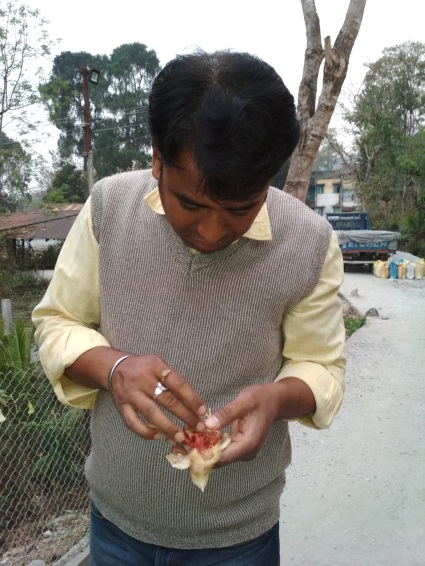 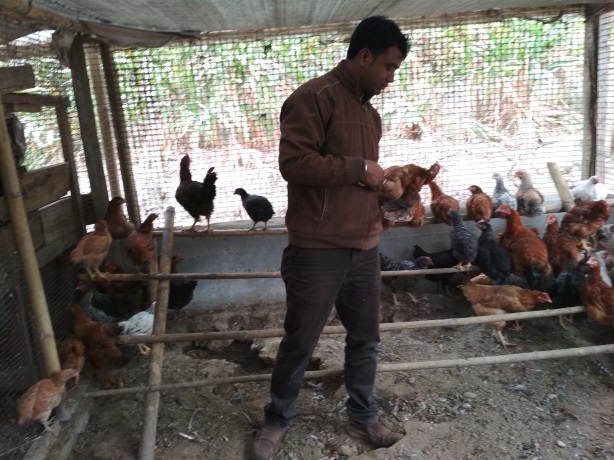 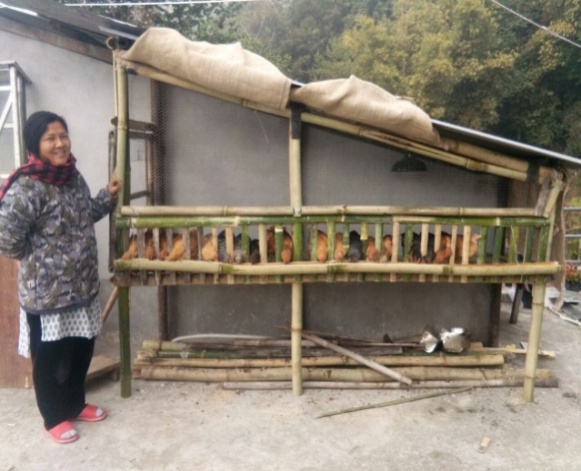 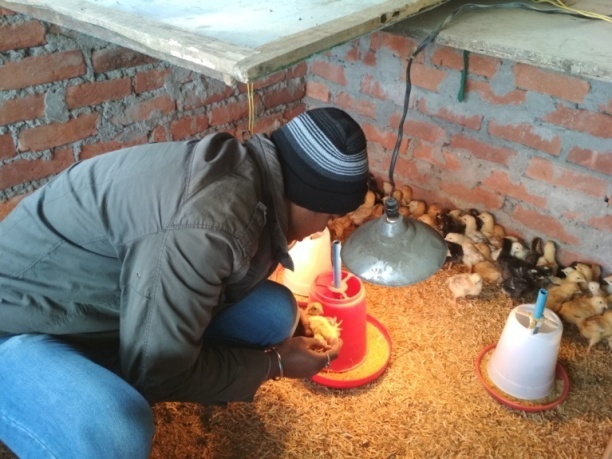 OFT-2: Assessment of right heat sources for new born piglets during winter months to reduce mortalityTable: Data on parameter in relation to Technology demonstrated Results: Technology Option II shows increase growth rate and reduce disease incidence rate and mortality rate among other Technology Options and thereby it has higher C:B ratio. Therefore, it can be concluded that Technology Option II is better than the other two options and farmers’ practices. So, it can be recommended to the farmers of this region.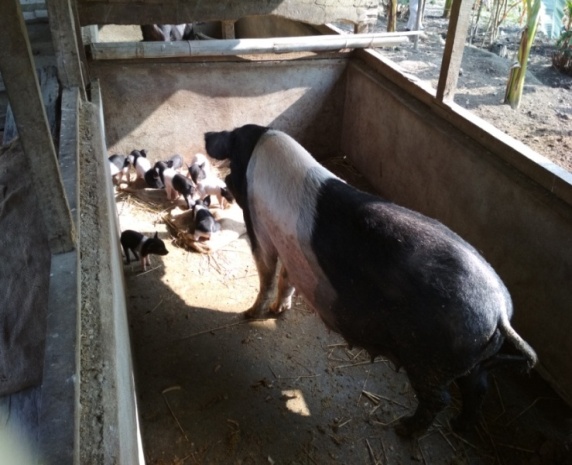 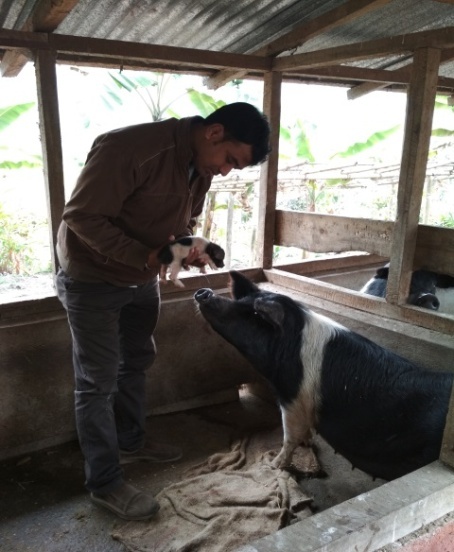 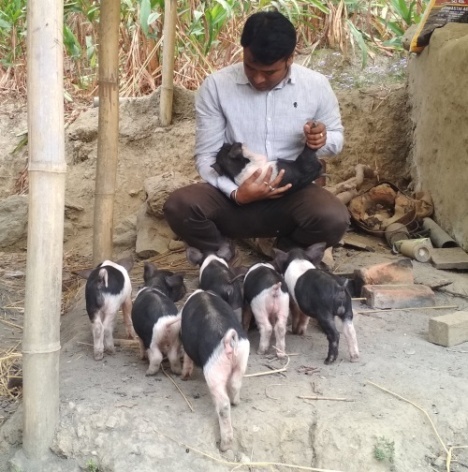 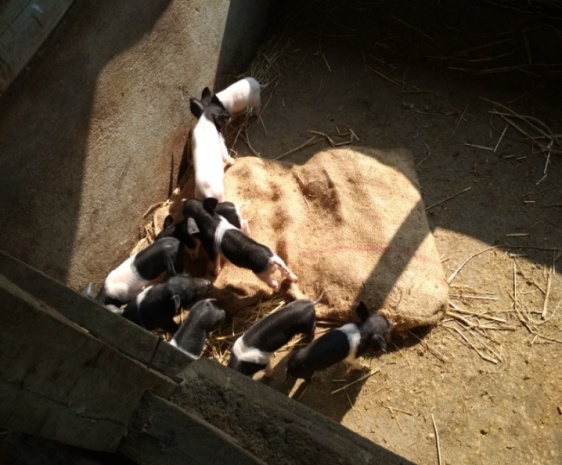 OFT-3: - Eco-friendly management of diamond back moth in cauliflower grown in Darjeeling HillsTable: Data on parameter in relation to Technology demonstrated 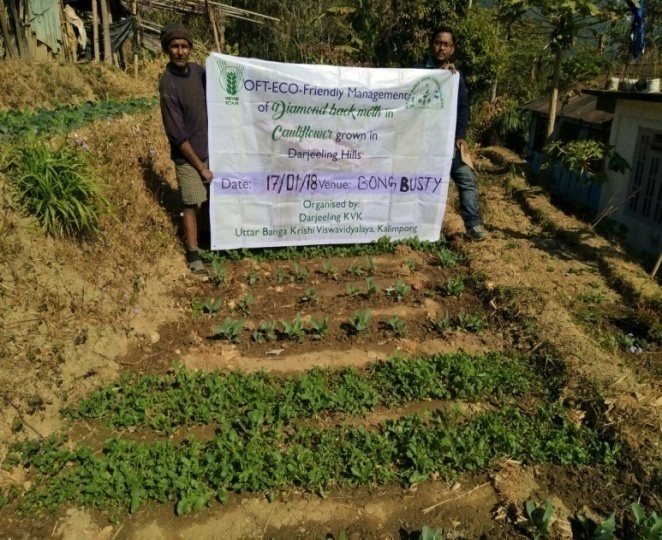 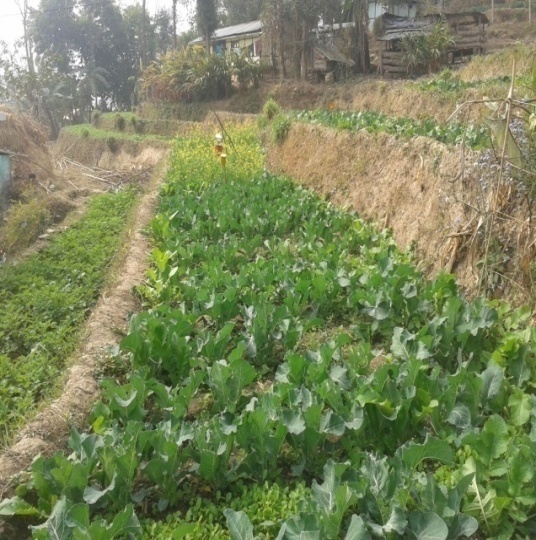 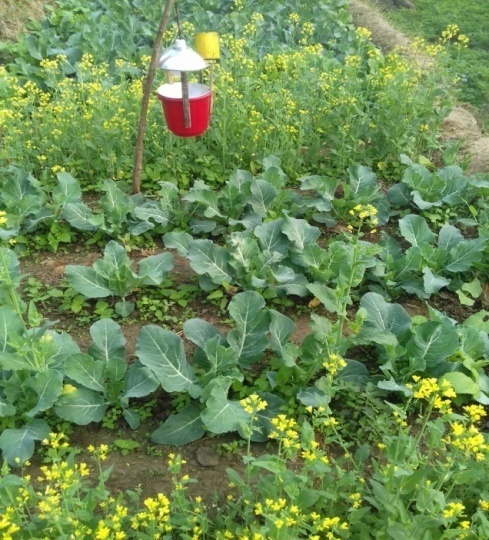 OFT-4: - Varietal assessment of potato under Hill Agro-climatic situationTable: Data on parameter in relation to Technology demonstrated 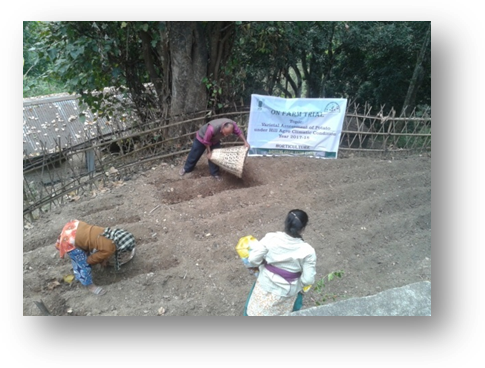 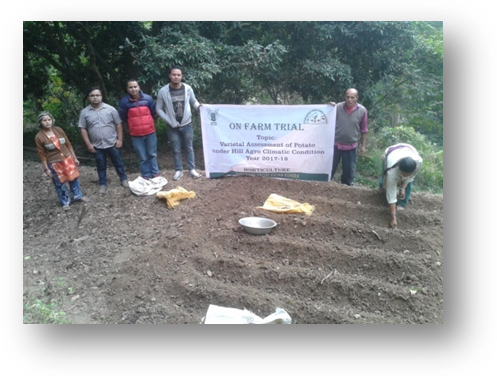 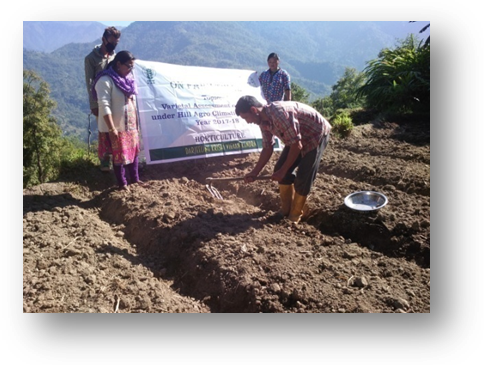 OFT-5: - Assessment of Integrated Nutrient Management of cauliflower (Brassica oleraceae var botrytis) in Darjeeling Hills..Table: Data on parameter in relation to Technology demonstrated 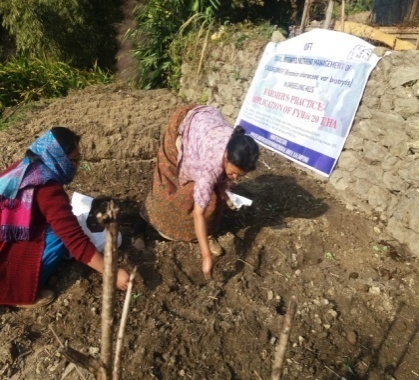 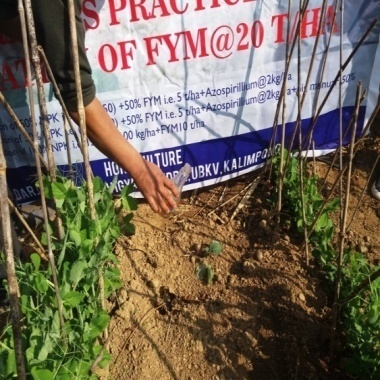 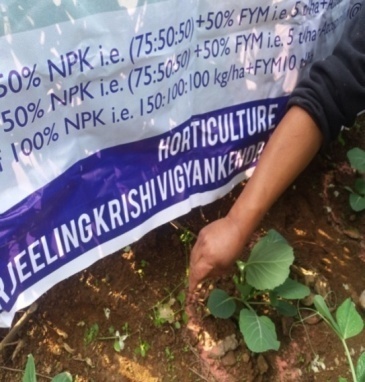 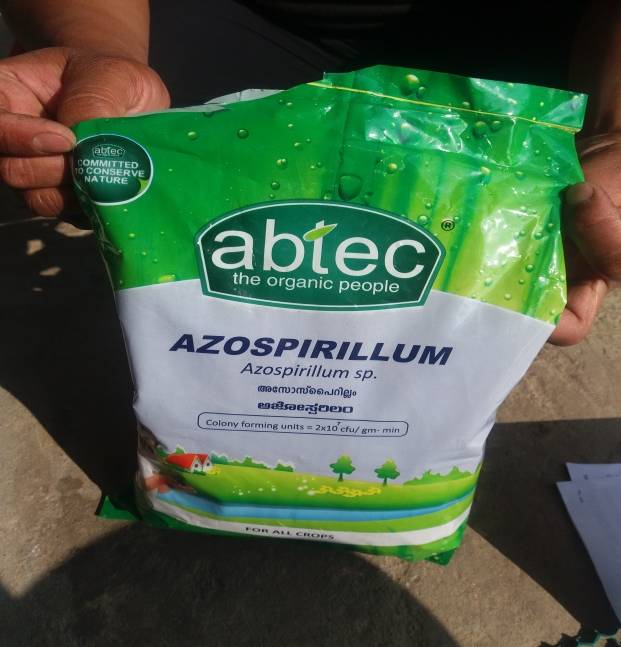 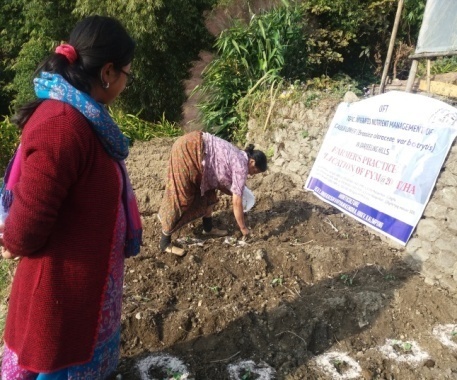 OFT-6: - An assessment on various Dehydration Technologies for preservation of flowers and foliage Table containing the assessment data related to the OFT on 5 point grading scale:Result: Among the different technologies tested including farmers’ practice, Tech Option 1 (use of melted wax) has shown to have a better dehydration and drying in flowers. There was a good retention of color, shape and size of the flower with enhanced shelf life. The various indicating parameters of the samples were analysed through sensory evaluation (visual observation) and rated using 5- point grading scale. The trial needs to be further studied as the results may also vary depending upon the different samples (flowers) used for the testing of the technologies. 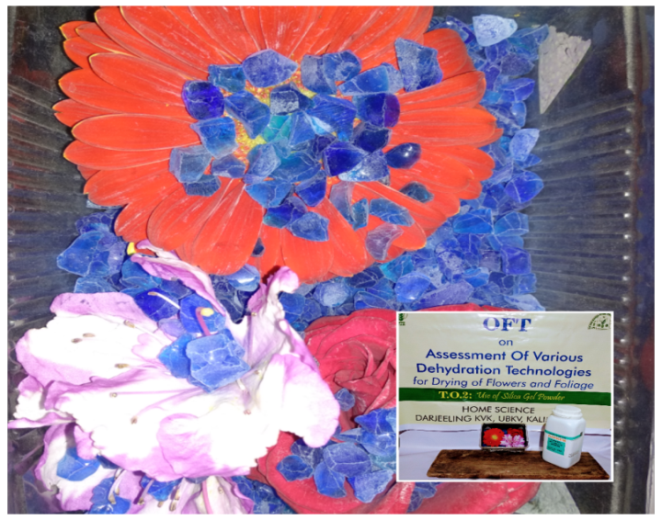 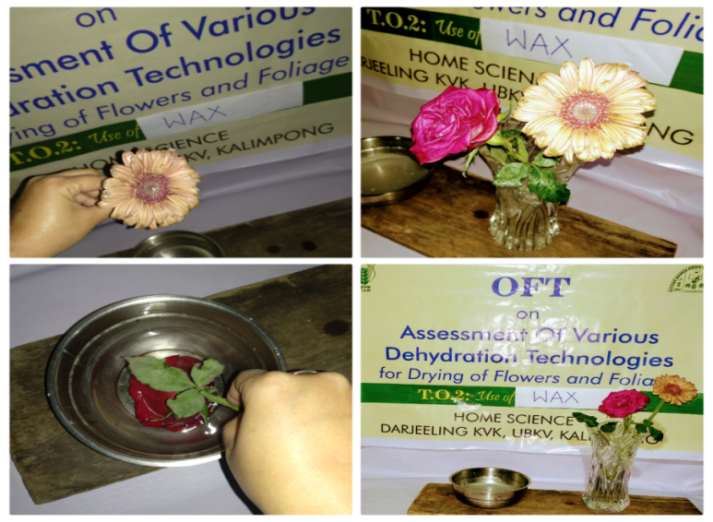 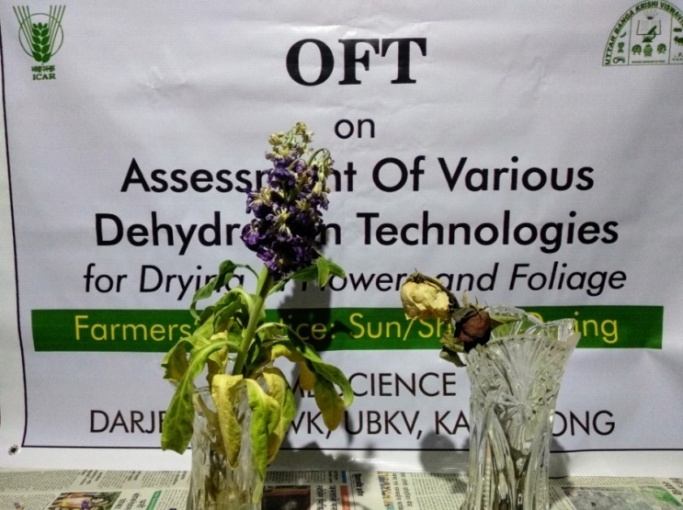           Farmers’ practice: Sun/shade drying                            TO1: Use of melted wax                                    TO2: Use of silica gel powder/ crystal Achievements of Frontline Demonstrations Details of FLDs conducted during 2017-18FLD 1: Providing regular area specific mineral mixture to dairy cattle 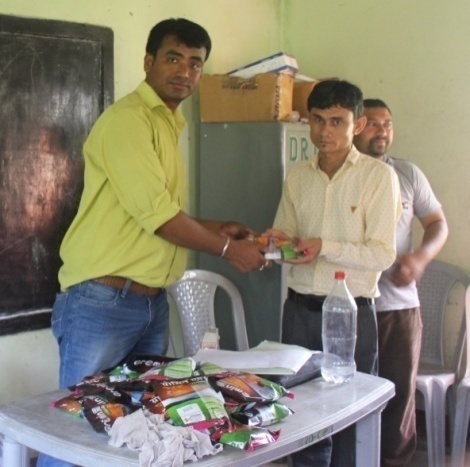 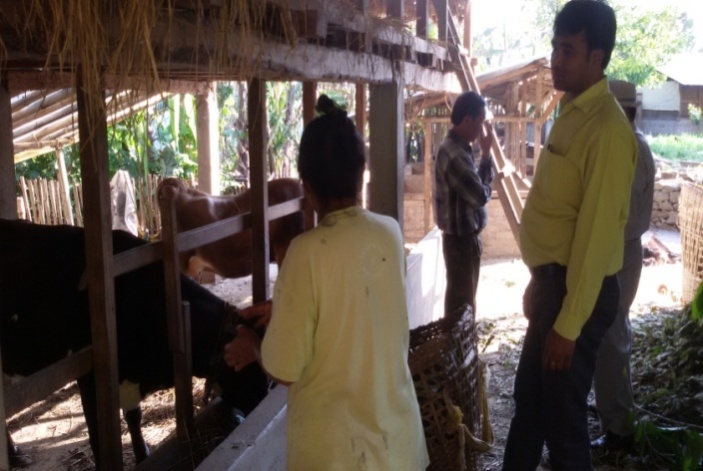 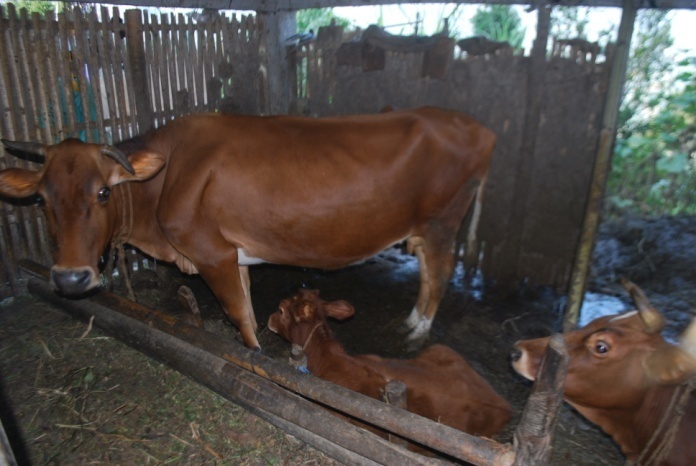 FLD 2: Grading up of local poultry breeds by RIR cock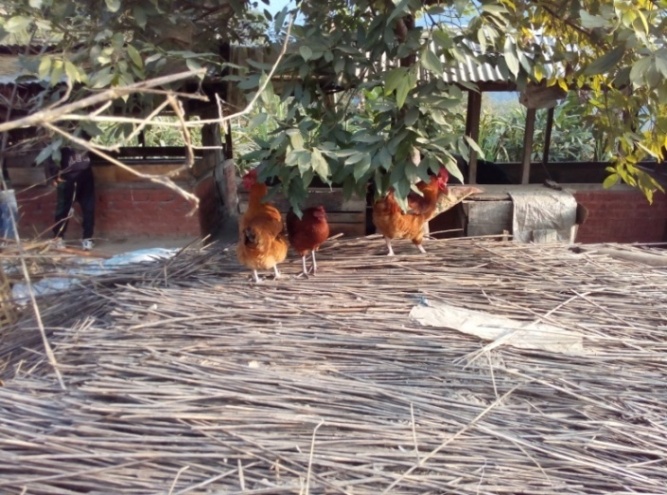 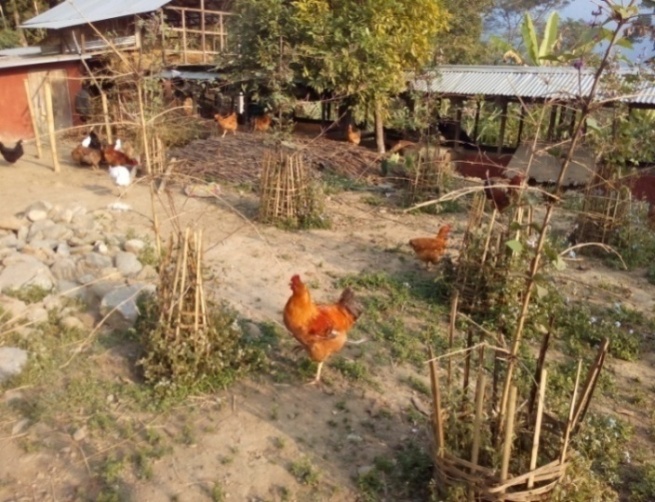 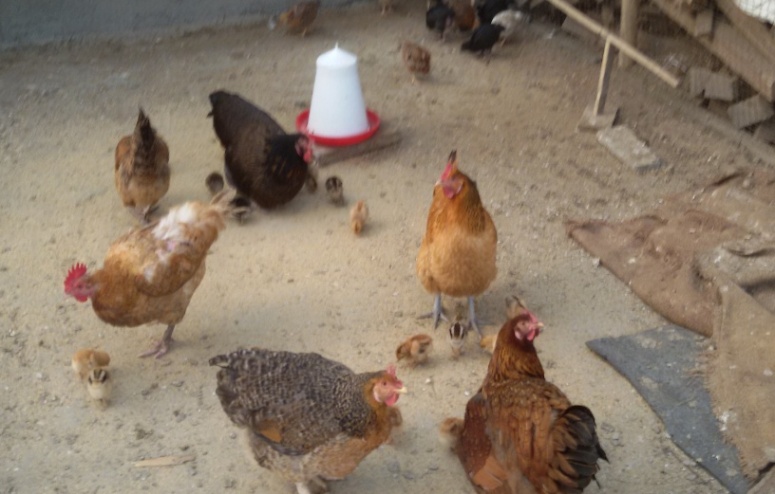 FLD 3: Grading up of local pig breeds by Hampshire breed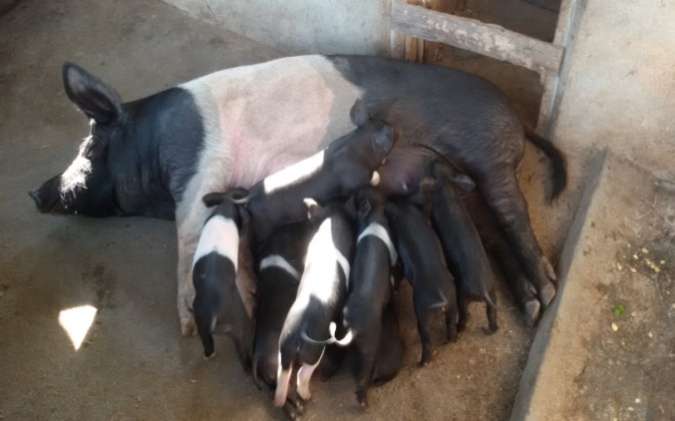 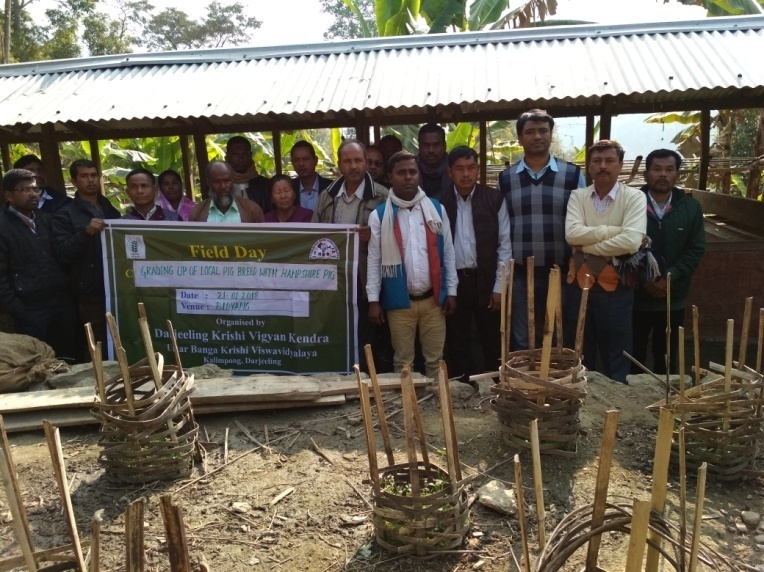 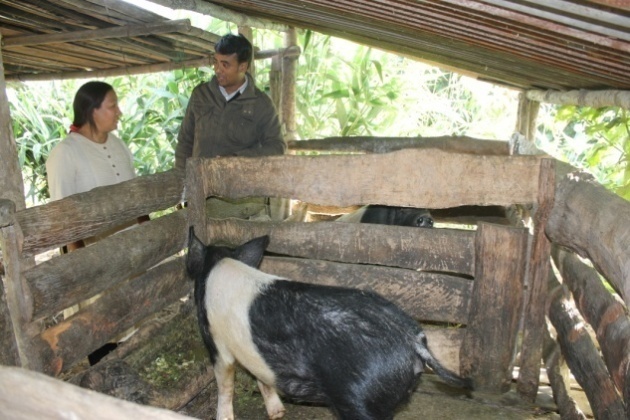 FLD 4:- Supplementation of iron to newborn piglet to check mortality due to piglet anaemia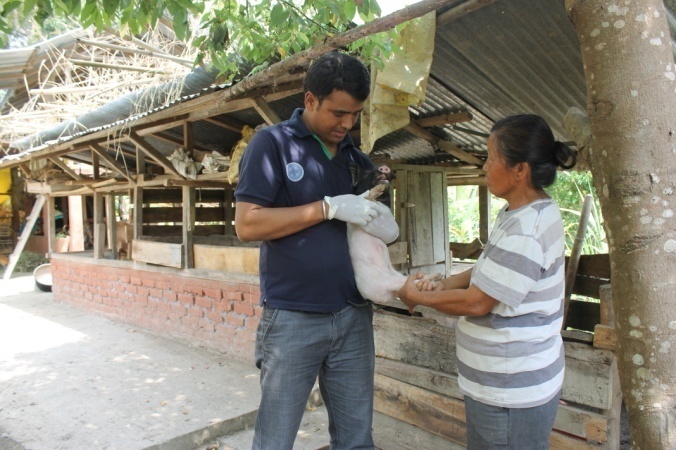 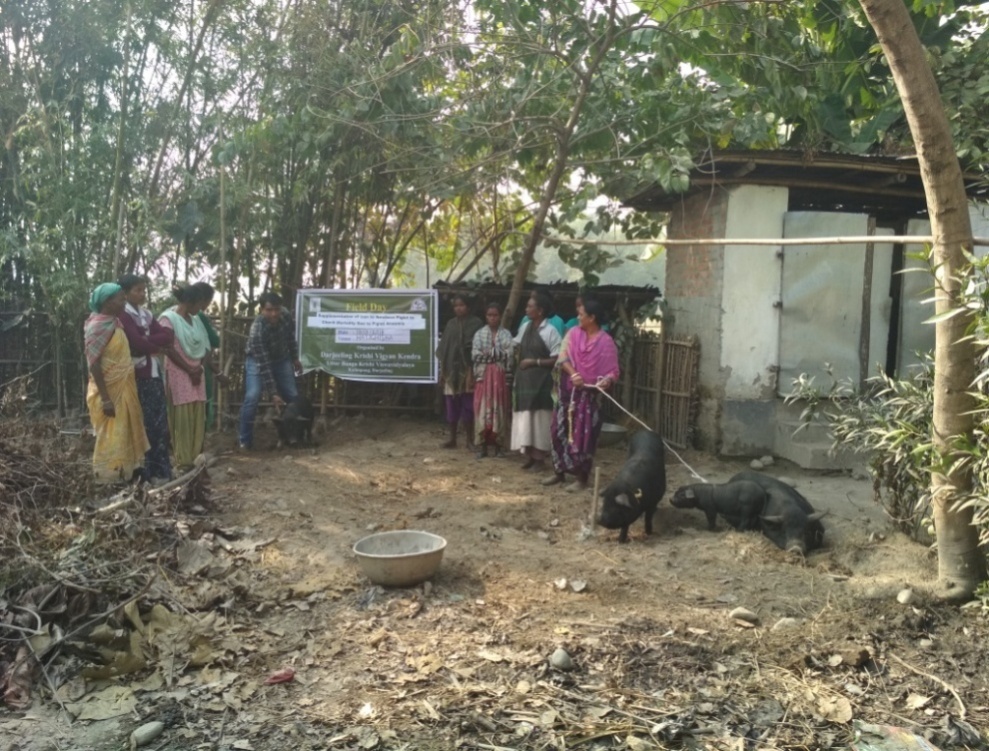 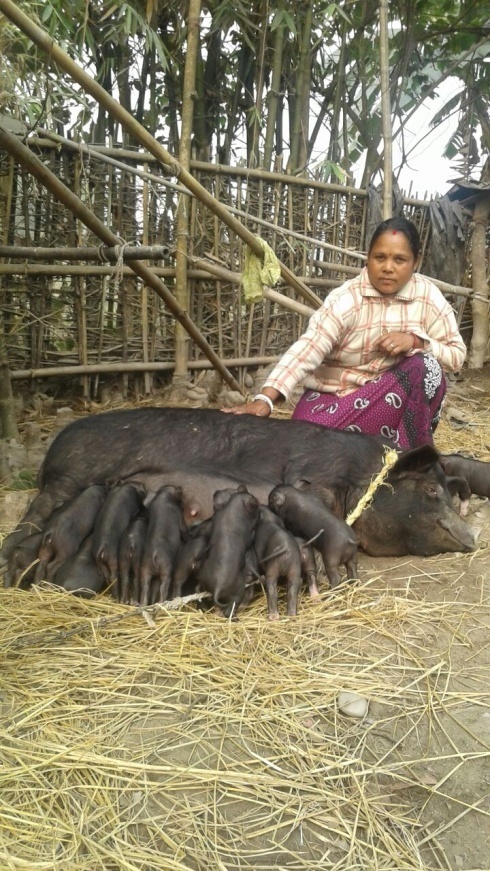 FLD 5:- Disease management in ginger with Hot water treatment and application of bio agent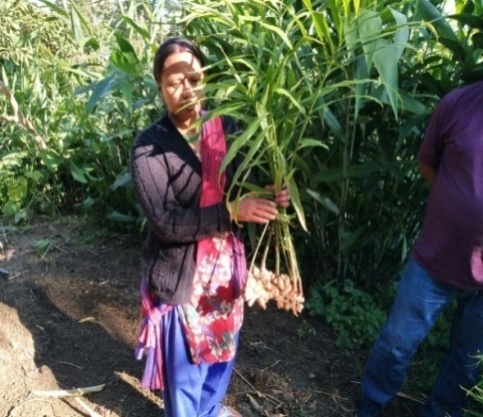 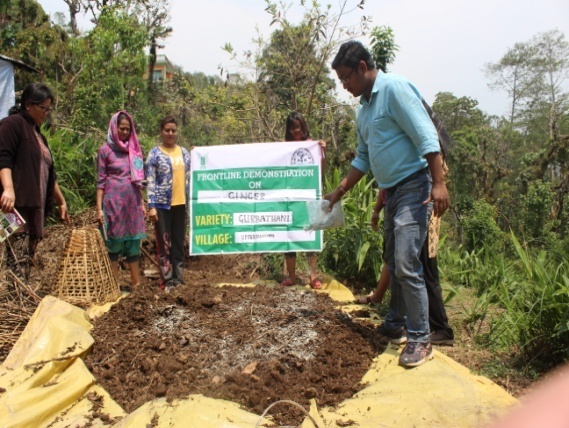 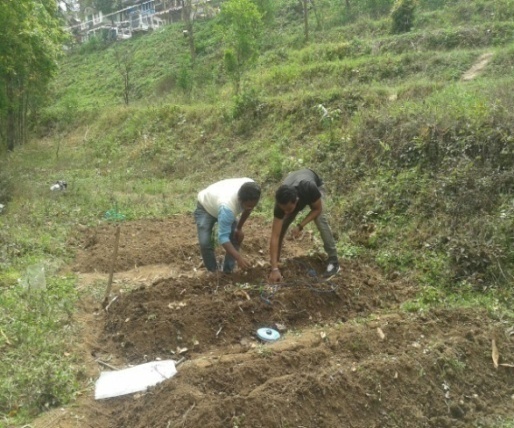 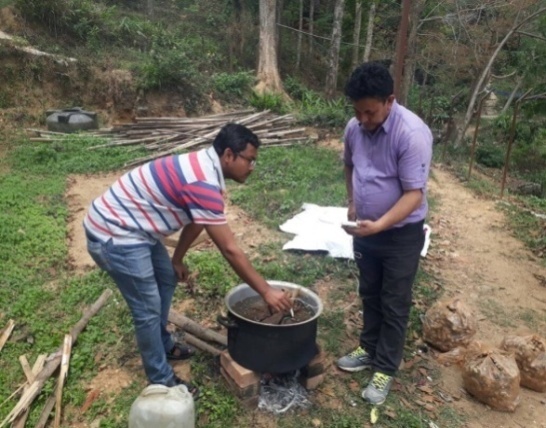 FLD 6:- Application of micronutrient and PGPR strain of Bacillus amyloliquifaciens (GRB 35) for growth promotion and disease control in ginger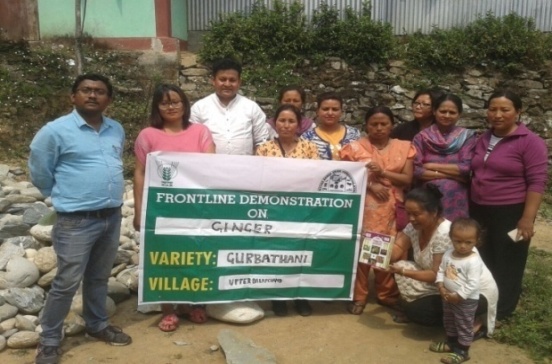 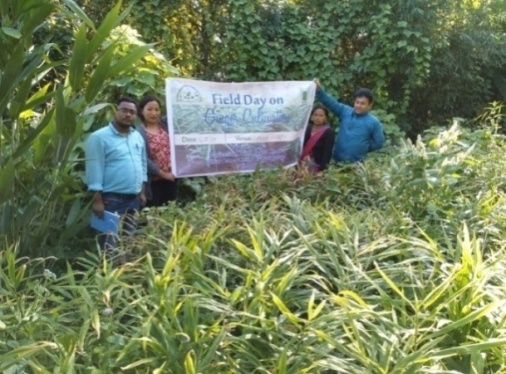 FLD 7:- Application of micronutrient and PGPR strain of Bacillus amyloliquifaciens (GRB 35) for growth promotion and disease control in Turmeric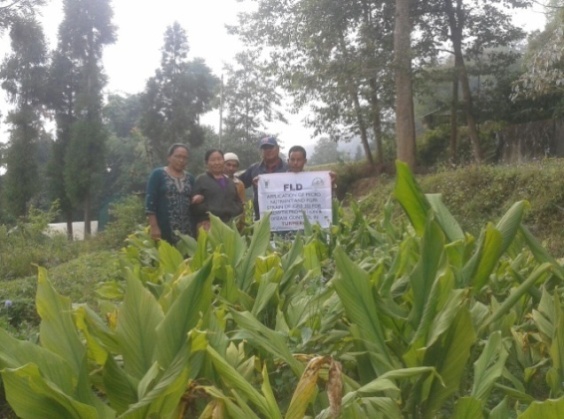 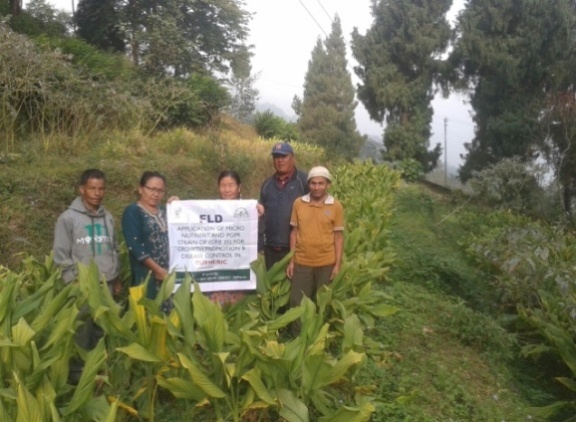 FLD-8 (Horticulture): Nutritional Management of Darjeeling Mandarin (Citrus reticulata)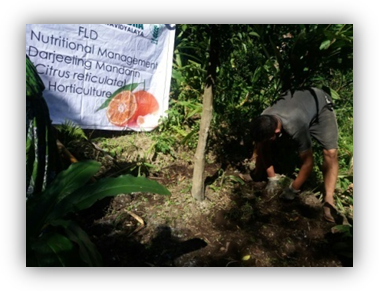 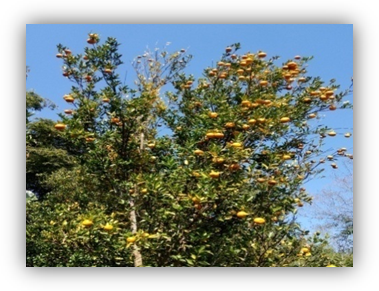 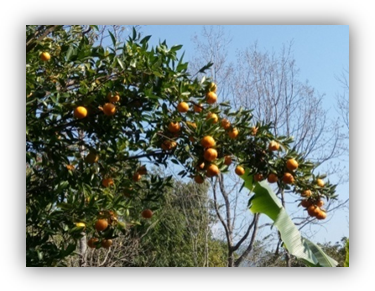 FLD-9 (Horticulture): Varietal management of Gladiolus – Variety Candiman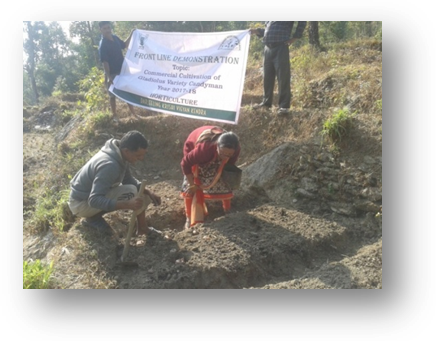 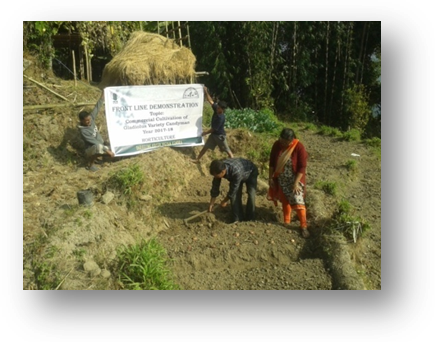 FLD-10 (Horticulture): Nutritional management of AlstromeriaFLD-11 (Home Science): Kitchen gardening for nutrition & food security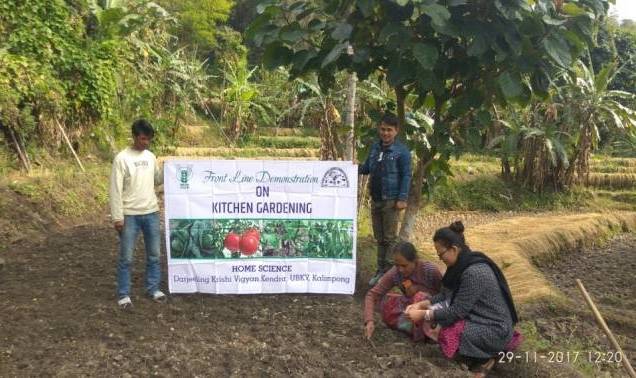 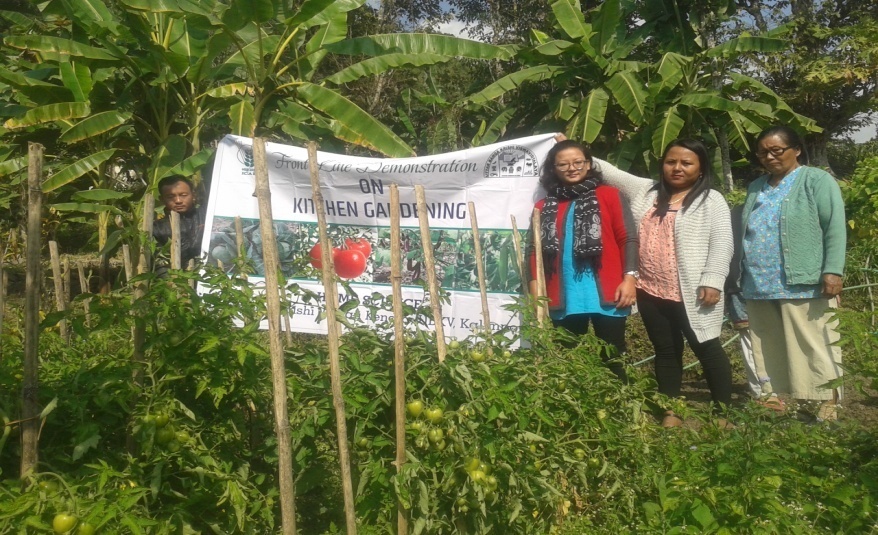 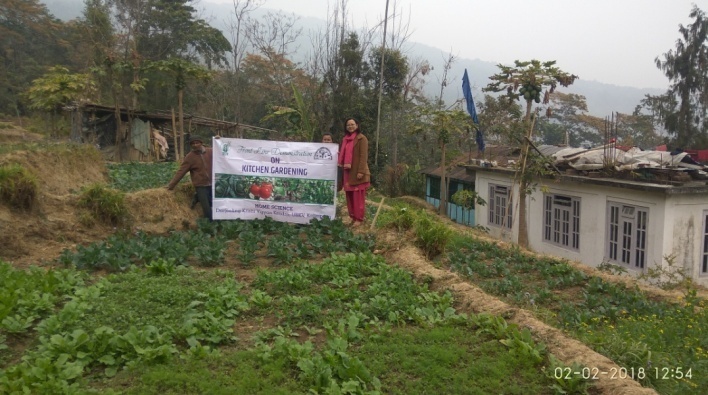 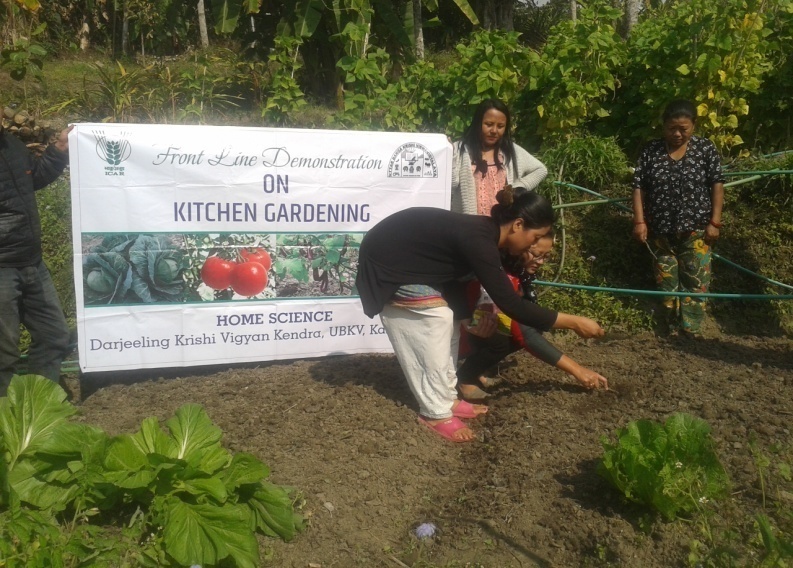 FLD-12 (Home Science): Cultivation of oyster mushroom on hot water treated substrate (straw)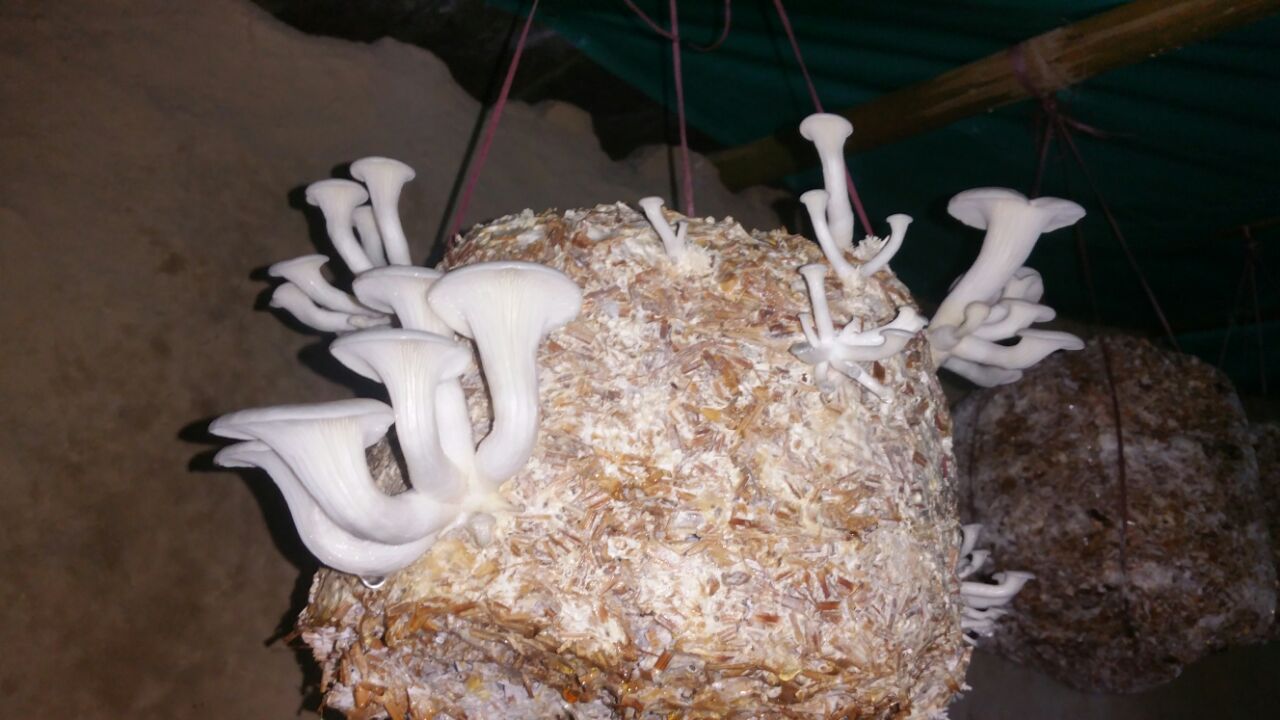 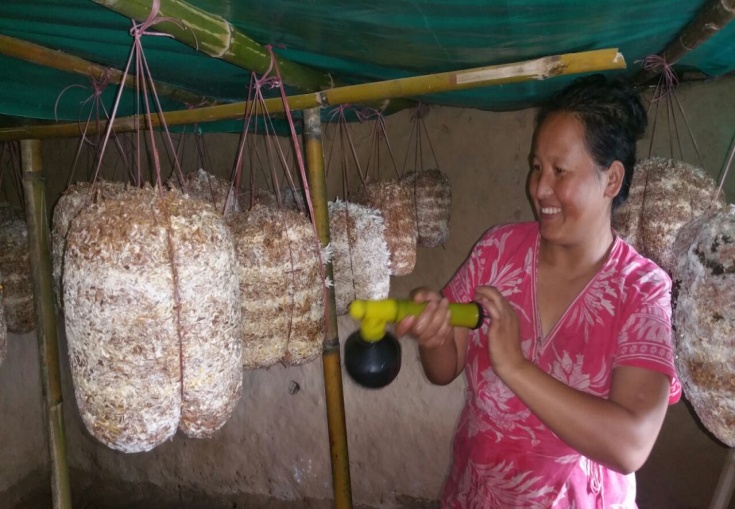 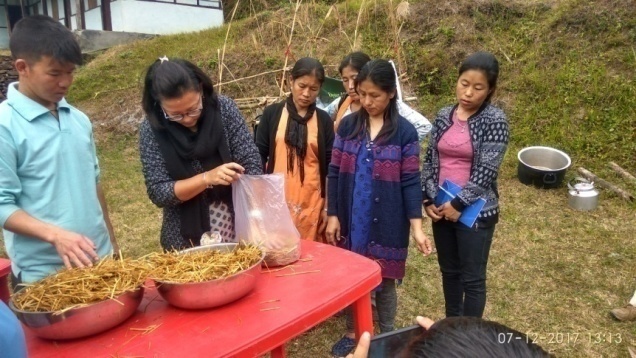 Performance of FLDOilseeds: Frontline demonstrations on oilseed crops* Economics to be worked out based on total cost of production per unit area and not on critical inputs alone.** BCR= GROSS RETURN/GROSS COST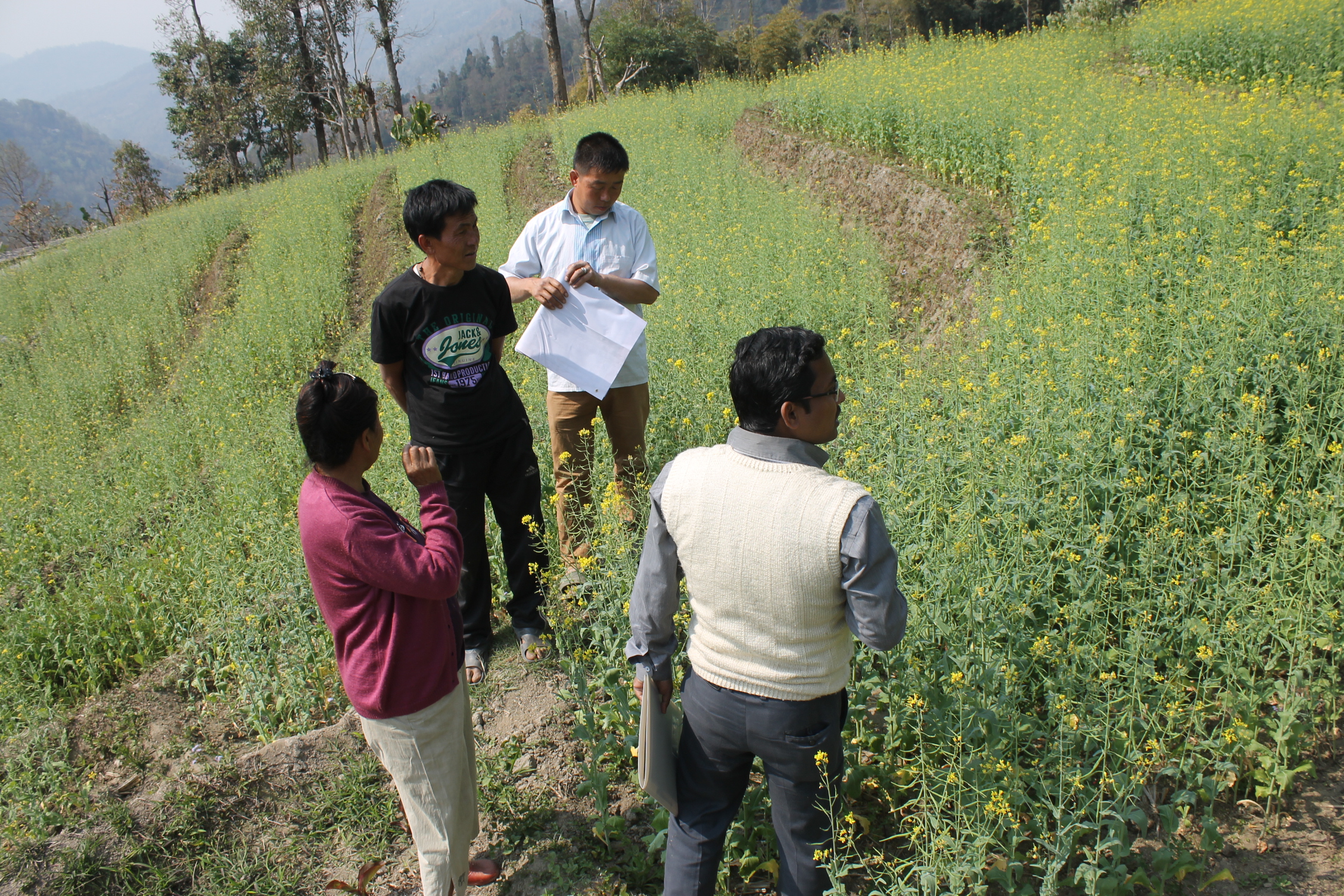 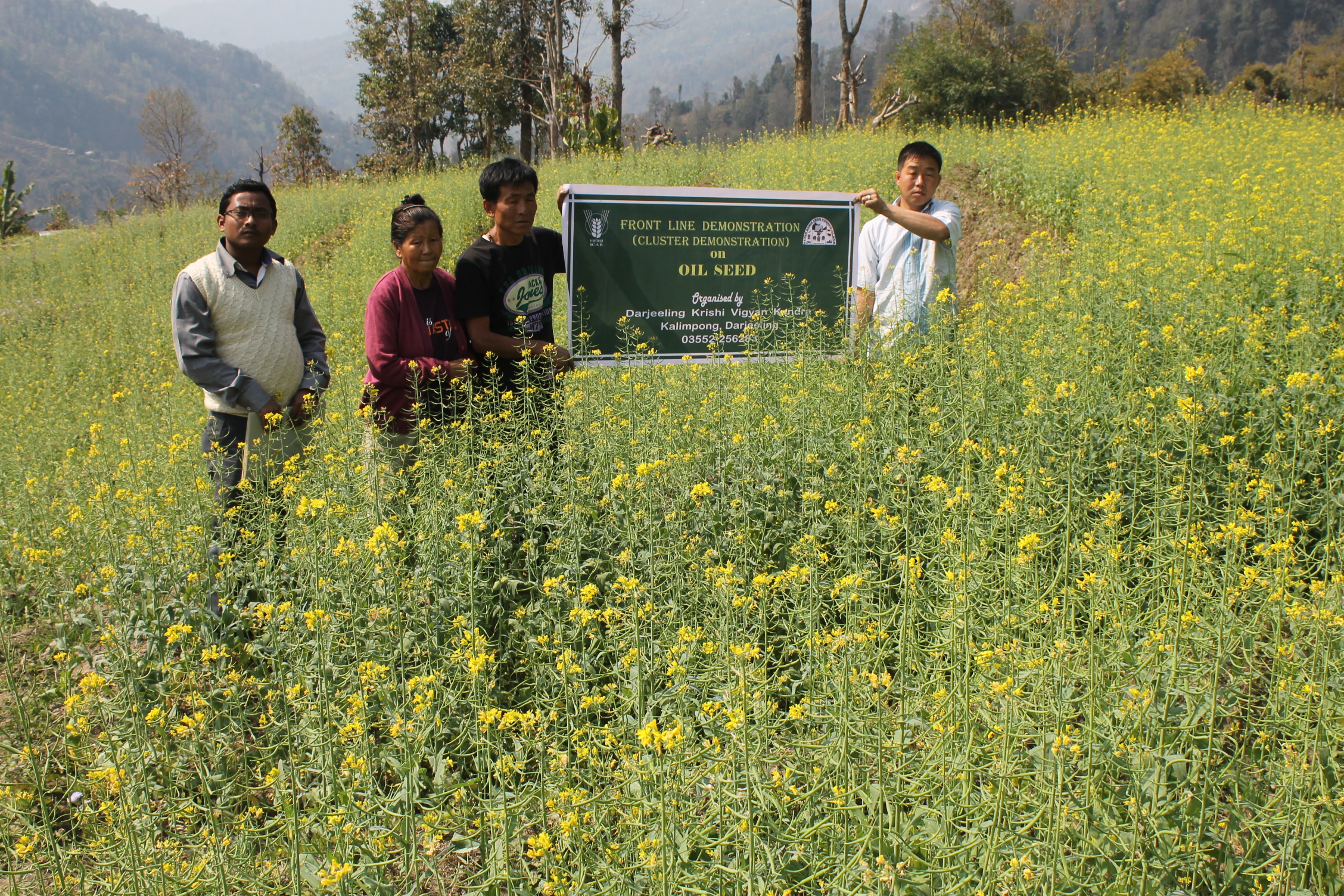 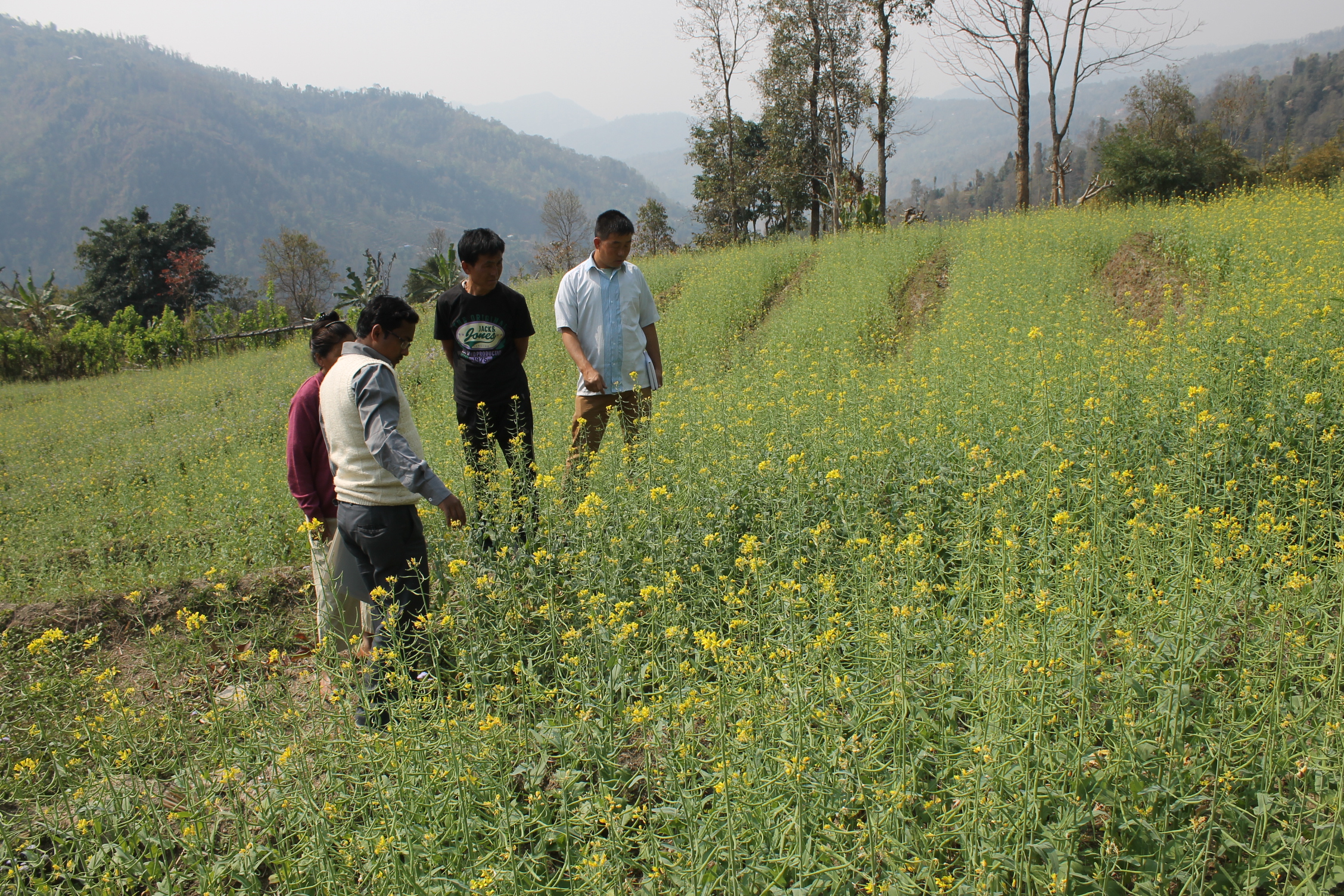 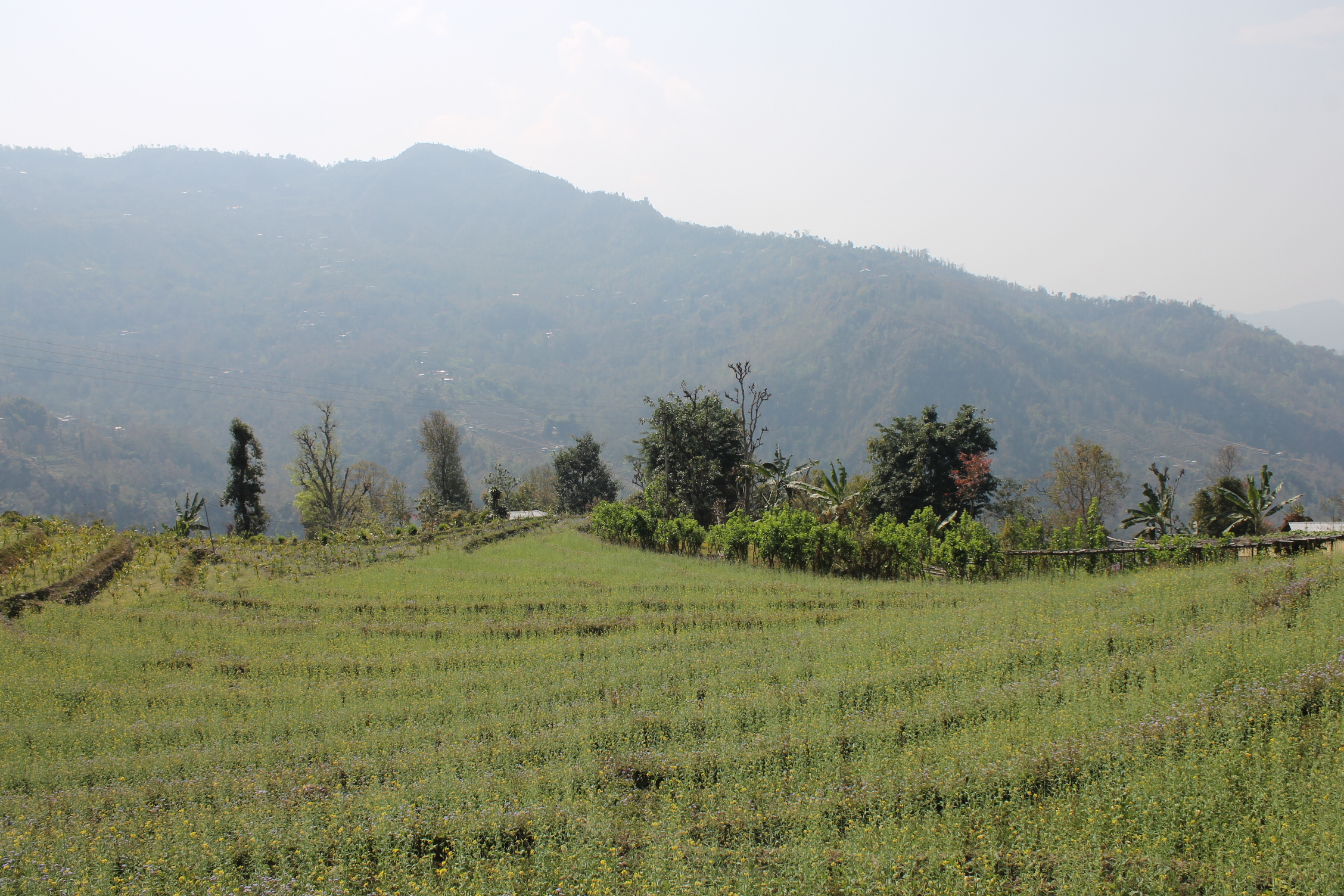 Other crops 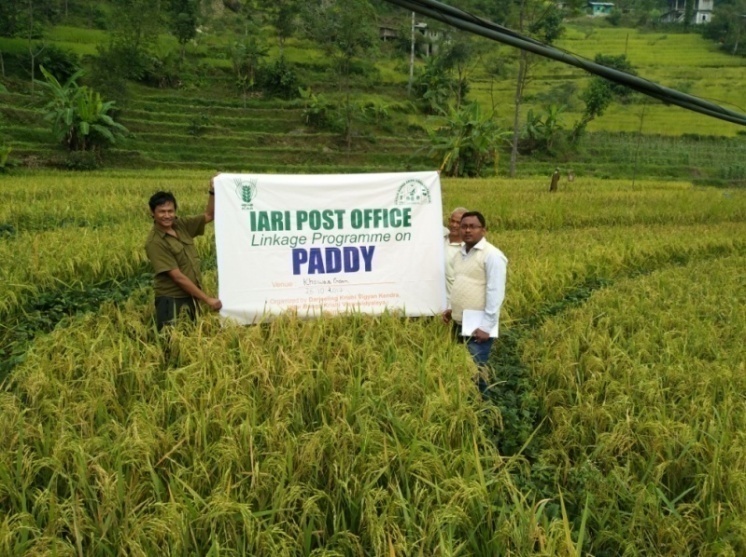 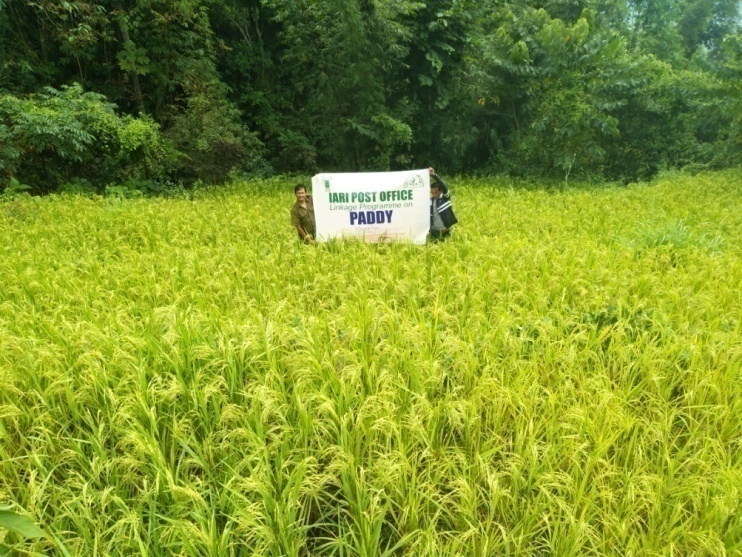 Women empowermentTechnical Feedback on the demonstrated technologiesPerformance of the demonstration under  on Pulse during Rabi 2017-18: 	Technical Parameters:Economic parametersSocio-economic impact parametersPulse Farmers’ perception of the intervention demonstratedSpecific Characteristics of Technology and PerformanceExtension activities under FLD conducted till dates: Sequential good quality photographs (as per crop stages i.e. growth & development) and field visit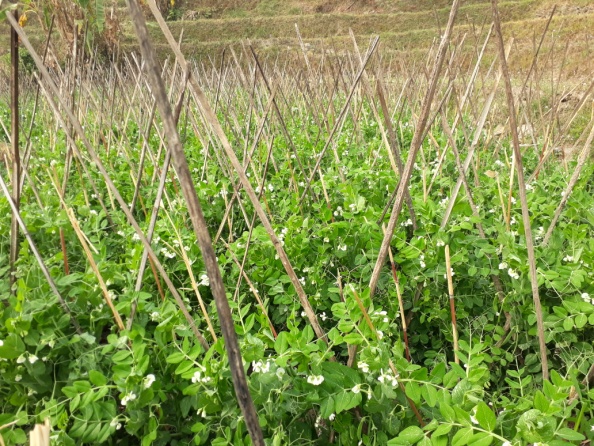 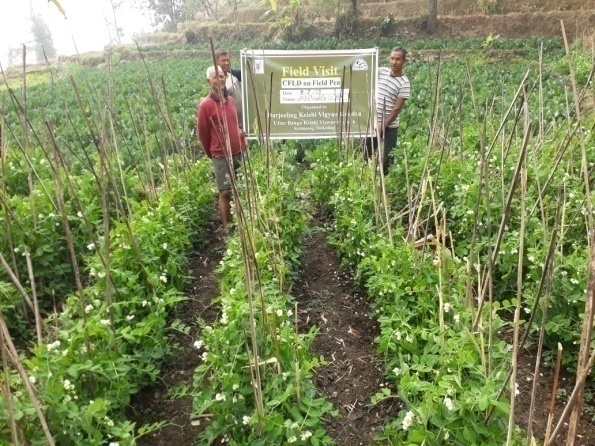  Farmers' training photographs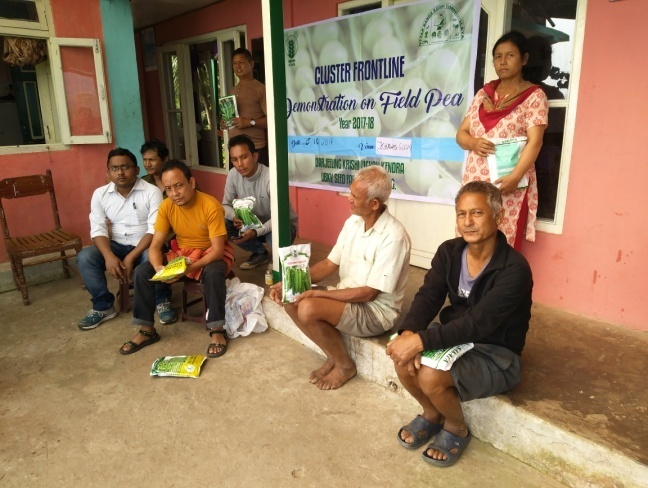 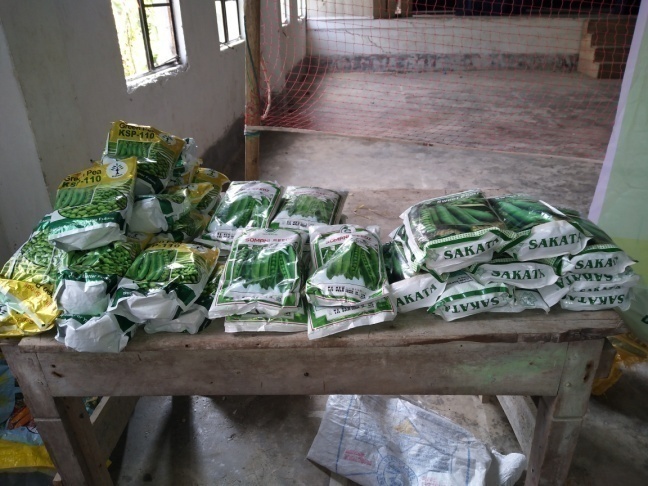 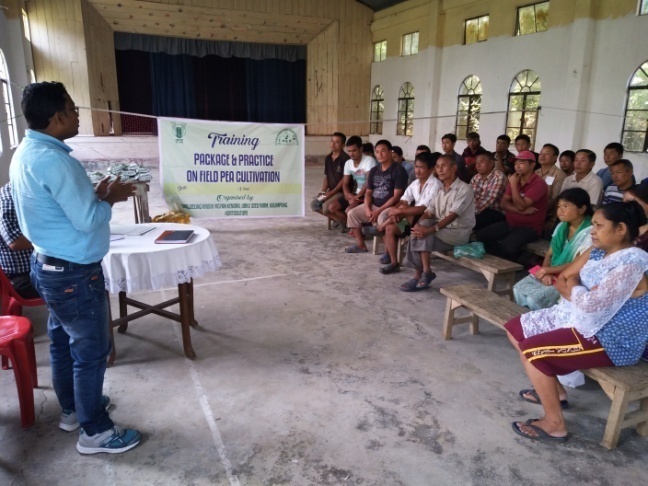 Livestock * Economics to be worked out based on total cost of production per unit area and not on critical inputs alone.** BCR= GROSS RETURN/GROSS COSTFisheries * Economics to be worked out based on total cost of production per unit area and not on critical inputs alone.** BCR= GROSS RETURN/GROSS COSTOther enterprises * Economics to be worked out based on total cost of production per unit area and not on critical inputs alone.** BCR= GROSS RETURN/GROSS COSTWomen empowermentFarm implements and machinery * Economics to be worked out based on total cost of production per unit area and not on critical inputs alone.** BCR= GROSS RETURN/GROSS COSTDemonstration details on crop hybrids 
Technical Feedback on the demonstrated technologiesExtension and Training activities under FLDSocio-economic impact parametersOilseed Farmers’ perception of the intervention demonstratedSpecific Characteristics of Technology and PerformanceExtension activities under FLD conducted:Sequential good quality photographs (as per crop stages i.e. growth & development) Farmers' training photographsQuality ActionPhotographs of field visits/field days and technology demonstrated. J. Details of budget utilization List of Farmer under FLD (Crop wise)Crop1 : MustardCrop2 (Rice)Crop3 (Ginger)Crop4 (Ginger)Crop5 (Turmeric)Achievements on Training (Including the sponsored and FLD training programmes):		Farmers and farm women (on campus)B) Rural Youth (on campus)    C) Extension Personnel (on campus)    D) Farmers and farm women (off campus) E)  RURAL YOUTH (Off Campus)
F) Extension Personnel (Off Campus)
G) Consolidated table (ON and OFF Campus)i.  Farmers & Farm Womenii. RURAL YOUTH (On and Off Campus)
iii. Extension Personnel (On and Off Campus)Please furnish the details of training programmes as Annexure in the proforma given below H) Vocational training programmes for Rural Youth Details of training programmes for Rural Youth *training title should specify the major technology /skill transferredI)  Sponsored Training Programmes3.4. A.	Extension Activities (including activities of FLD programmes)B. Other Extension activities3.5	a. Production and supply of Technological productsVillage seedKVK farm Production of planting materials by the KVKsProduction of Bio-ProductsProduction of livestock materials3.5. b. Seed Hub Programme-“Creation of Seed Hubs for Increasing Indigenous Production of Pulses in India”i) Name of Seed Hub Centre:ii) Quality Seed Production Reports iii) Financial Progressiv) Infrastructure Development3.6.	(A) Literature Developed/Published (with full title, author & reference)N.B.: Please enclose a copy of each. In case of literature prepared in local language please indicate the title in English(B)	Details of HRD programmes undergone by KVK personnel:3.7.	Success stories/Case studies, if any (two or three pages write-up on 1-2best case(s) with suitable action photographs)3.8.	Give details of innovative methodology or innovative technology of Transfer of Technology developed and used during the year3.9.	a. Give details of indigenous technology practiced by the farmers in the KVK operational area which can be considered for technology development (in detail with suitable photographs)b. Give details of organic farming practiced by the farmer3.10.	Indicate the specific training need analysis tools/methodology followed by KVKs	Schedule and questionnaire 3.11. a.	Details of equipment available in Soiland Water Testing Laboratory3.11.b.	Details of samples analyzed so far		:3.11.c. Details on World Soil Day3.12. Activities of rain water harvesting structure and micro irrigation system3.13. Technology week celebration3.14. RAWE/ FETprogramme - is KVK involved? (Y/N)3.15. List of VIP visitors (Minister/ MP/MLA/DM/VC/ZilaSabhadipati/Other Head of Organization/Foreigners)IMPACTImpact of KVK activities (Not to be restricted for reporting period).NB:	Should be based on actual study, questionnaire/group discussion etc. with ex-participants4.2. Cases of large scale adoption (Please furnish detailed information for each case)Give information in the same format as in case studies4.3.Details of impact analysis of KVK activities carried out during the reporting period4.4. Details of innovations recorded by the KVK4.5. Details of entrepreneurship development **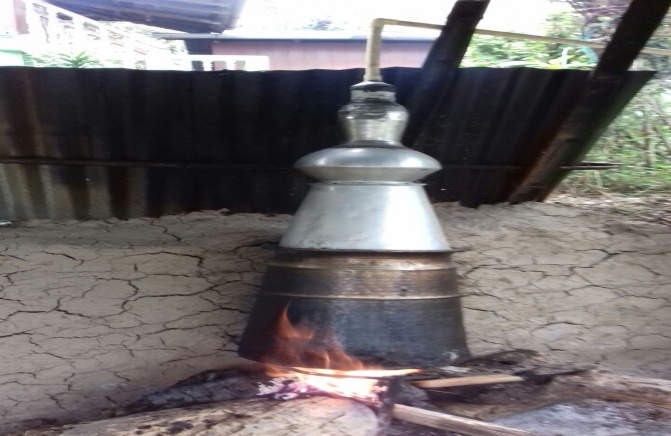 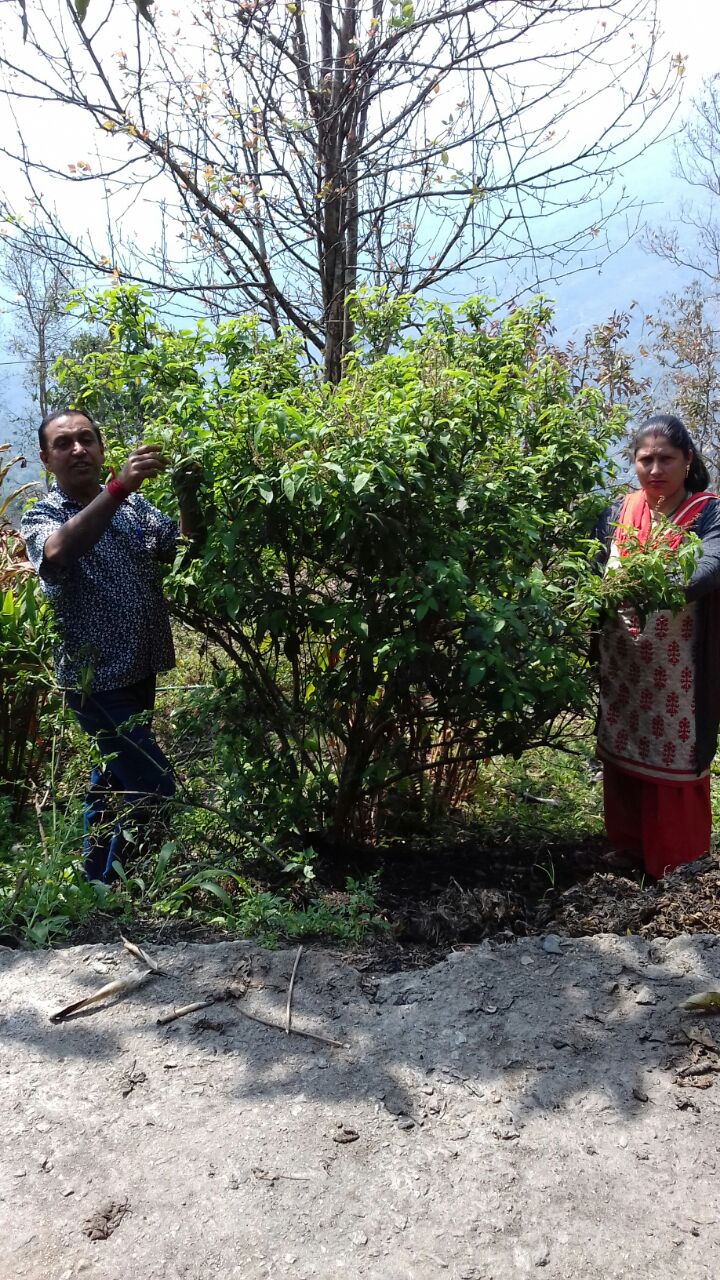 		Harvesting of Tulsi leaves			      Traditional distillation system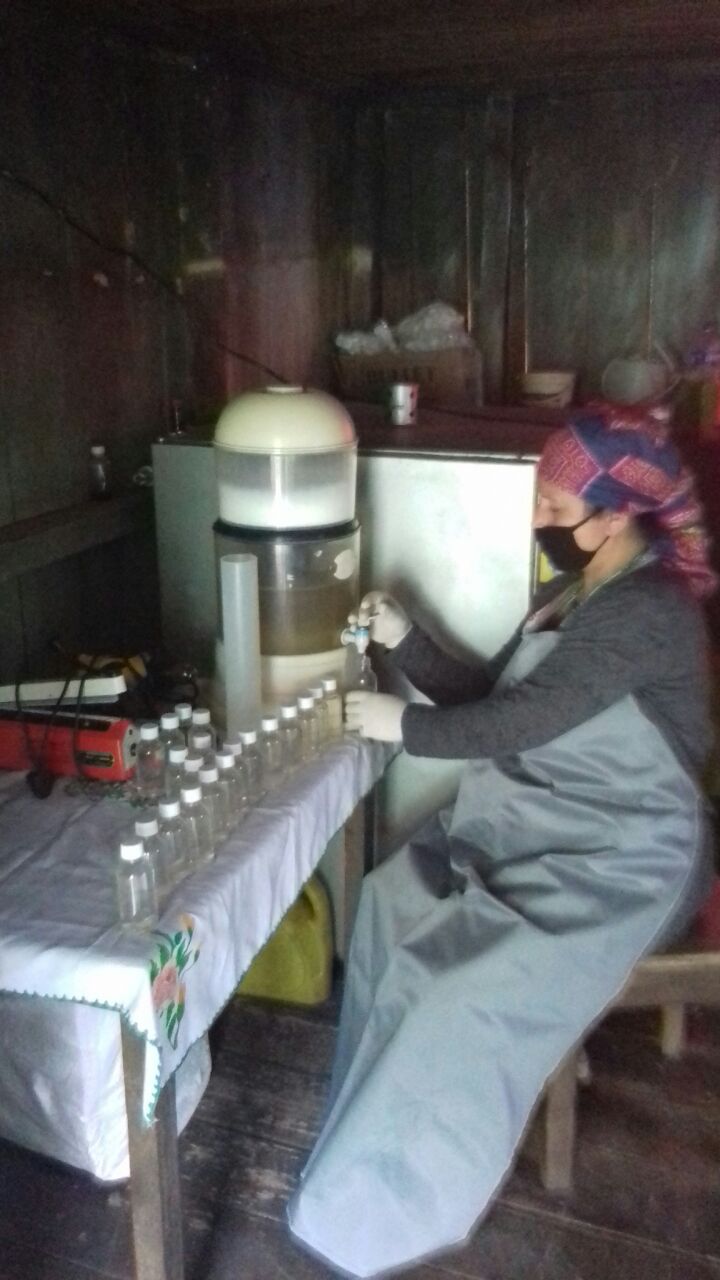 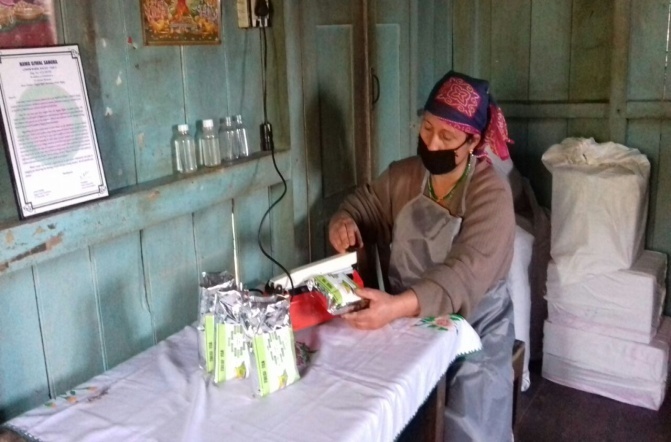 		Packaging of Tulsi Tea					Bottling of Tulsi Ark4.6.       Any other initiative taken by the KVK5. LINKAGES5.1.	Functional linkage with different organizations5.2. List of special programmes undertaken during 2017-18by the KVK, which have been financed by ATMA/ Central Govt/ State Govt./NABARD/NHM/NFDB/Other Agencies (information of previous years should not be provided)a) Programmes for infrastructure development(b) Programme for other activities (training, FLD,OFT, Mela, Exhibition etc.)PERFORMANCE OF INFRASTRUCTURE IN KVK6.1.	Performance of demonstration units (other than instructional farm)6.2.	Performance of Instructional Farm (Crops) Performance of Production Units (bio-agents / bio pesticides/ bio fertilizers etc.,) 	Performance of instructional farm (livestock and fisheries production) 		Utilization of hostel facilities	Accommodation available (No. of beds)(For whole of the year)Utilization of staff quartersWhether staff quarters has been completed: YesNo. of staffquarters: 6Date of completion: 2009            Occupancy details:FINANCIAL PERFORMANCE7.1.	Details of KVK Bank accountsUtilization of funds under CFLD on Oilseed (Rs. In Lakhs)7.3.	Utilization of funds under CFLD on Pulses (Rs. In Lakhs)Utilization of KVK funds during the year 2017-18(Not audited)7.5.	Status of revolving fund (Rs. in lakh) for last three years(i) Number of SHGs formed by KVKs(ii) Association of KVKs with SHGs formed by other organizations indicating the area of SHG activities(iii) Details of marketing channels created for the SHGsJoint activity carried out with  line departments and ATMA8.  Other information8.1. Prevalent diseases in Crops8.2. Prevalent diseases in Livestock/Fishery9.1. Nehru YuvaKendra(NYK) Training9.2. PPV & FR Sensitization training Programme9.3. mKisanPortal (National Farmers’ Portal/ SMSPortal)9.4. KVK Portal and Mobile App9.5. a.  Observation of Swacha Bharat Programmeb. Details of Swachhta activities with expenditure9.6. Observation of National Science day9.7. Programme with Seema Suraksha Bal (SSB) 9.8. Agriculture Knowledge in rural school:	Give good quality 1-2 photograph(s)9.9. Details of ‘Sankalp Se Siddhi’Programme9.10. Details of Swachhta Hi Sewaprogramme organized 9.11. Details of Mahila Kisan Divas programme organized 9.12. No. of Progressive/Innovative/Lead farmer identified (category wise)9.13.HRD programmes attended by KVK person9.14. Revenue generation9.15. Resource Generation:9.16. Performance of Automatic Weather Station in KVK 9.17. Contingent crop planning10.  Report on Cereal Systems Initiative for South Asia (CSISA) :NAYear:Introduction / General Information:11. Details of TSP : NAAchievements of physical output under TSP during 2017-18Fund received under TSP in 2017-18 (Rs. In lakh):Achievements of physical outcomeunder TSP during 2017-18Location and Beneficiary Details during 2017-18 12.Progress report of NICRA KVK (Technology Demonstration component) during the period   (Applicable for KVKs identified under NICRA): NANatural Resource ManagementCrop ManagementLivestock and fisheries Institutional interventionsCapacity buildingExtension activitiesDetailed report should be provided in the circulated Performa13. Awards/Recognition received by the KVKAward received by Farmers from the KVK district14. Any significant achievement of the KVK with facts and figures as well as quality photograph15. Number of commodity based organizations/ farmers’ cooperative society/ FPO formed/ associated with during last one year (Details of the group/society may be indicated)Integrated Farming System (IFS)Details of KVK Demo. UnitTechnologies for Doubling Farmers' IncomeReport on Digital Farming Initiatives in Agriculture/ Digital Ag. Extension Service19. Any other programme organized by KVK, not covered aboveAddressTelephoneTelephoneE mailOfficeFAXDarjeeling KVKUttar Banga Krishi ViswavidyalayaKalimpong, Darjeeling, West Bengal - 73430103552 25628303552 256283djkvk@yahoo.comdjkvk93@gmail.comAddressTelephoneTelephoneE mailAddressOfficeFAXDr. Prabhat PalUttar Banga Krishi ViswavidyalayaP.O Pundibari, Cooch Behar03582-270141/98603582-270249/986dee_ubkv@gmail.comNameTelephone / Contact Telephone / Contact Telephone / Contact ResidenceMobileEmail Dr. Mendel Wangchuk Moktan10½ Mile, Kalimpong94344074129434407412mendelmw@gmail.comSl.No.Sanctioned postName of the incumbentDesignationDisciplinePayScale with present basicDate of joiningPermanent/TemporaryCategory (SC/ST/OBC/Others)1Senior Scientist- cum- Head Dr. Mendel Wangchuk MoktanSenior Scientist- cum- Head Agril. Extension PB-4 4924010.12.2001PermanentST2Subject Matter Specialist Dr. Rakesh RoySMSAnimal SciencePB-33135029.06.2010PermanentSC3Subject Matter Specialist Miss Akriti PradhanSMS Home SciencePB – 32228014/07/2014PermanentOBC4Subject Matter Specialist Dr. Pranab BarmaSMSPlant ProtectionPB – 32228021/07/2014PermanentSC5Subject Matter Specialist Mrs. Snehlata LamaSMSHorticulturePB – 32228025/11/2014PermanentST6Subject Matter SpecialistVacantSMSSoil Science7Subject Matter SpecialistVacantSMSAgril Extension8Computer ProgrammerSri. Subrata MannaProgramme Assistant (Comp)M.C.APB – 32163030.01.2006PermanentOBC9Programme AssistantDr. Basu Deo KhargaProgramme Assistant (Training)Agril. ExtensionPB-21920020.06.2007PermanentGeneral10Farm ManagerAkash Deep ThapaFarm ManagerAgril. ExtensionPB-21920002.07.2007PermanentOBC11 AssistantDinesh Kr.DiyaliAssistantM.com.PB – 21972030.01.2006PermanentSC12Stenographer cum computer operatorVacant13Driver Ashok TamangDriverHSPB – 1   1223012.09.2007PermanentST14DriverHarish Kr.ChhetriDriverHSPB – 1    1223013.09.2007PermanentGeneral15Supporting staffMrs. Mingma Lhamu LamaSupporting staffHSPB-1      760031/10/2014PermanentST16Supporting staffSri Sandeep ThapaSupporting staffB.A.PB-1     760003/11/2014PermanentOBCS. No.ItemArea (ha)1Under Buildings0.252.Under Demonstration Units1.003.Under Crops2.504.Orchard/Agro-forestry1.885.Others with details16.77Total22.4S. No.Name of infrastructureNot yet startedCompleted up to plinth levelCompleted up to lintel levelCompleted up to roof levelTotally completedPlinth area (sq.m)Under use or not*Source of funding1.Administrative Building 2004293YesICAR2.Farmers Hostel2006293YesICAR3.Staff Quarters (6)20094004 out of 6ICAR4.Piggery unit201214YesRKVY Project5Fencing 20186Rain Water harvesting 200975000 LYesICAR7Threshing floor 2012400 sq ftYesRKVY Project8Farm godown2010800 Sq ftYesICAR9. Apiary Unit201810.Poultry unit2012450 Sq ftYesRKVY Project11.Goatary unit/2012120 Sq ftYesRKVY Project12.Mushroom Unit201813Shade house2012800  Sq ftNoRKVY Project14.Soil test Lab2012180 Sq ftYesUniversity15. Others, Please Specify 2012300 sq ftNoRKVY Project16Vermi Compost Unit2018293YesICARType of vehicleYear of purchaseCost (Rs.)Total km. RunPresent statusMahindra Max (4 wheel drive)20065.0 lacksMore than 2 LakhCondemn by MVIHonda Unicon Bike20160.75 Lakh2500GoodMahindra Gusto Scooty20160.60 Lakh3000GoodName of equipmentYear of purchaseCost (Rs.)Present statusSource of funda. Lab equipmenta. Lab equipmenta. Lab equipmenta. Lab equipmenta. Lab equipmentSpectrophotometer0.60ICARFlame Photometer0.50ICARPH Meter0.10ICARConductivity bridge0.10ICARPhysical balance0.10ICARChemical balance1.00ICARDigestion unitICARKjeldhal Distillation set0.60ICARMechanical shaker0.50ICARRefrigerator0.20ICARHot air oven0.15ICARHot plate0.25ICARGrinder0.30ICARWater distillation unit (double)1.00ICARChemical and Glass wares2.50ICARSoxlet Apparatus (Big &Small)0.50ICARLaboratory set up3.30ICARSoil and plant sample processing and storage facility0.50ICARb. Farm machineryb. Farm machineryb. Farm machineryb. Farm machineryb. Farm machineryPower tiller(2 nos) one from RRS, Hill Zone & another from KhoribariOne is in working condition another working but need some repairingOne is in working condition another working but need some repairingRotary power tiller201168500workingRKVYWeed cutter201132800WorkingRKVYMobile sprayer201132600WorkingRKVYRocker sprayer20114800WorkingRKVYBranch cutter201161000 (2nos)WorkingRKVYPaddy cutter201136000workingRKVYWeigh machine201116640(2nos)WorkingRKVYP.A. System20112860workingRKVYC.  AV AidsC.  AV AidsC.  AV AidsC.  AV AidsC.  AV AidsOver Head Projector19959042Not goodTelevision200413500GoodDVD20064050GoodCamera 19942350Not goodDigital Camera Sony F217200464990Not goodLCD Projector200878000GoodLCD Projector200956000Not GoodNikon SLR Camera200930000Not GoodHandy Cam200925000Not GoodLaptop200930000outdatedLaptop201130000Not GoodNetbook201125000Not GoodAhuja Sound system for Conference HallNot GoodCanon Photo copierGoodFAX MachineGoodLaptop201144780WorkingDesktop201140980Not WorkingLCD Projector201154000WorkingPrinter201110900Not WorkingUPS20111750Not workingName of equipmentYear of purchaseCost (Rs.)Present statusSource of fundMaize Sheller20111500  (10 pcs)WorkingICARSecateurs20112100 (6pcs)WorkingRKVYTree pruner20111645 (1pc)WorkingRKVYHedge shear20111000 (1pc)WorkingRKVYPruning saw2011400  (2pcs)WorkingRKVYGarden tools20111200  (3 pcs)WorkingRKVYSpade20113750  (12 pcs)WorkingRKVYRake20111344  (6 pcs)WorkingRKVYKhurpa2011900  (8 pcs)WorkingRKVYDatri2011375  (3pcs)WorkingRKVYKnapsack sprayer20115100  (2 pcs)WorkingRKVYTurmeric cutter  machine201614000 ( 1 Pcs)WorkingTSPHoney Extractor20166600  (2 pcs)WorkingTSPBee Hives20165400  ( 3 Pcs)WorkingTSPSl.No.DateNumber of Participants Salient RecommendationsAction takenIf not conducted, state reason ------Sl. no.ItemInformationInformationInformation1Major Farming system/enterpriseHill and mountain farming system with horticulture base crop enterpriseHill and mountain farming system with horticulture base crop enterpriseHill and mountain farming system with horticulture base crop enterprise2Agro-climatic ZoneAgro-climatic ZoneAgro-climatic ZoneAgro-climatic ZoneHill ZoneSloppy land – high soil erosion, shallow depthAcidity problemLow soil fertility – due to NPK and micro nutrientLow Nitrogen release from organic matter due to soil acidity and low temperature Sloppy land – high soil erosion, shallow depthAcidity problemLow soil fertility – due to NPK and micro nutrientLow Nitrogen release from organic matter due to soil acidity and low temperature Sloppy land – high soil erosion, shallow depthAcidity problemLow soil fertility – due to NPK and micro nutrientLow Nitrogen release from organic matter due to soil acidity and low temperature Tarai ZoneHigh leaching loss of nutrient due to light texture soil Low availability of P due to soil acidityBo and Mo deficiency High leaching loss of nutrient due to light texture soil Low availability of P due to soil acidityBo and Mo deficiency High leaching loss of nutrient due to light texture soil Low availability of P due to soil acidityBo and Mo deficiency 3Agro ecological situationDue to sub-humid climate organic matter content moderate to high (2%) but decrease with depth The eastern Himalayan region acidic to neutral range pH foundDue to sub-humid climate organic matter content moderate to high (2%) but decrease with depth The eastern Himalayan region acidic to neutral range pH foundDue to sub-humid climate organic matter content moderate to high (2%) but decrease with depth The eastern Himalayan region acidic to neutral range pH found4Soil typeBrown forest soilSlow release nutrients from organic matter due to acidity and low temperature Micro nutrient deficiency Leaching loss of nutrients due to high rainfallSlow release nutrients from organic matter due to acidity and low temperature Micro nutrient deficiency Leaching loss of nutrients due to high rainfallSlow release nutrients from organic matter due to acidity and low temperature Micro nutrient deficiency Leaching loss of nutrients due to high rainfall5Productivity of major 2-3 crops under cereals, pulses, oilseeds, vegetables, fruits and othersCropProductivity (q/ha)Productivity (q/ha)5Productivity of major 2-3 crops under cereals, pulses, oilseeds, vegetables, fruits and othersRice 16.9816.985Productivity of major 2-3 crops under cereals, pulses, oilseeds, vegetables, fruits and othersWheat 13.1813.185Productivity of major 2-3 crops under cereals, pulses, oilseeds, vegetables, fruits and othersMaize 20.4220.425Productivity of major 2-3 crops under cereals, pulses, oilseeds, vegetables, fruits and othersGram 10.6510.655Productivity of major 2-3 crops under cereals, pulses, oilseeds, vegetables, fruits and othersOther Pulses6.196.195Productivity of major 2-3 crops under cereals, pulses, oilseeds, vegetables, fruits and others Mustard3.013.015Productivity of major 2-3 crops under cereals, pulses, oilseeds, vegetables, fruits and othersLinseed 2.052.055Productivity of major 2-3 crops under cereals, pulses, oilseeds, vegetables, fruits and othersPotato 164.40164.405Productivity of major 2-3 crops under cereals, pulses, oilseeds, vegetables, fruits and othersTea 18.8918.895Productivity of major 2-3 crops under cereals, pulses, oilseeds, vegetables, fruits and othersChilli (dry)7.57.55Productivity of major 2-3 crops under cereals, pulses, oilseeds, vegetables, fruits and othersGinger 35355Productivity of major 2-3 crops under cereals, pulses, oilseeds, vegetables, fruits and othersMandarin Orange92925Productivity of major 2-3 crops under cereals, pulses, oilseeds, vegetables, fruits and othersTomato160.79160.795Productivity of major 2-3 crops under cereals, pulses, oilseeds, vegetables, fruits and othersCabbage340.21340.215Productivity of major 2-3 crops under cereals, pulses, oilseeds, vegetables, fruits and othersCauliflower343.55343.555Productivity of major 2-3 crops under cereals, pulses, oilseeds, vegetables, fruits and othersRadish135.04135.045Productivity of major 2-3 crops under cereals, pulses, oilseeds, vegetables, fruits and othersGladiolus146733 spikes146733 spikes7Production of major livestock products like milk, egg, meat etc.CategoryCategoryPopulation7Production of major livestock products like milk, egg, meat etc.CattleCattle7Production of major livestock products like milk, egg, meat etc.CrossbredCrossbred2770577Production of major livestock products like milk, egg, meat etc.IndigenousIndigenous7Production of major livestock products like milk, egg, meat etc.BuffaloBuffalo55207Production of major livestock products like milk, egg, meat etc.SheepSheep7Production of major livestock products like milk, egg, meat etc.CrossbredCrossbred26497Production of major livestock products like milk, egg, meat etc.IndigenousIndigenous7Production of major livestock products like milk, egg, meat etc.GoatsGoats1879757Production of major livestock products like milk, egg, meat etc.PigsPigs538757Production of major livestock products like milk, egg, meat etc.CrossbredCrossbred7Production of major livestock products like milk, egg, meat etc.IndigenousIndigenous7Production of major livestock products like milk, egg, meat etc.RabbitsRabbits7Production of major livestock products like milk, egg, meat etc.Poultry                                            Poultry                                            6730267Production of major livestock products like milk, egg, meat etc.HenHen7Production of major livestock products like milk, egg, meat etc.DesiDesi7Production of major livestock products like milk, egg, meat etc.ImprovedImproved7Production of major livestock products like milk, egg, meat etc.DuckDuck7Production of major livestock products like milk, egg, meat etc.othersothers71593Name of villageBlockAction taken for developmentBidyangKalimpong IITraining, Demonstration, OFT, Field daySangseyKalimpong IITraining, Demonstration, OFT, Field daySittongKurseongTraining, Demonstration, OFT, Field dayChengaMirikTraining, Demonstration, OFT, Field dayBong BustyKalimpong ITraining, Demonstration, OFT, Field daySl.No.Name of TalukName of the blockName of the villagesMajor crops& enterprisesMajor problems identified (crop-wise)Identified Thrust Areas1KalimpongKalimpong IBong BustyPaddy, Vegetables, Maize, GingerGinger Rhizome rot, low productivity of paddy and vegetablesRhizome rot disease of ginger2Kalimpong IIBidyangLarge Cardamom, Maize Potato VegetablesBlight in Large cardamom, potato, low market price for vegetablesBlight in Large cardamom3AlgarahSangseyGinger, Maize, Vegetables, Darjeeling OrangeFruit drop in orange, Rhizome rot in gingerFruit drop in orange, Rhizome rot in ginger4MirikChenga PaniGinger, Maize, Vegetables, Animal Husbandary, Black pepper & Betal NutFruit drop of Betal Nut, Rhizome rot in gingerFruit drop of Betal Nut, Rhizome rot in ginger5KurseongMirikSittongGinger, Darjeeling Orange, VegetablesRhizome rot in ginger, fruit drop and trunk borer in orange and low market rate for vegetablesFruit drop in orange, Rhizome rot in ginger8SiliguriPhansidewaPhansidewaAnimal husbandry Diseases ProblemVaccination S. NoThrust area1.  Management of declination of Darjeeling Mandarin orange.2.  Mulching in Citrus orchard (to conserve soil moisture).3.  Management of Gerbera (cut flowers) & Marigold 4.  Production management of Rice.5.  Production management of Potato.6.  Promotion of I.P.M. in Rice and Potato.7.  Introduction of off season vegetables under plastic house.8. Socio-Economic empowerment of women through Preservation, Mushroom    production, Backyard Poultry and Goatery.9. Entrepreneurship development of rural youth through floriculture, small scale piggery and production of vermi compost.10. Production & Management of Large Cardamom and Ginger11. Production & Management of Maize.OFTOFTOFTOFTOFTOFTFLDFLDFLDFLDFLDFLDNo. of technologies:No. of technologies:No. of technologies:No. of technologies:No. of technologies:No. of technologies:No. of technologies:No. of technologies:No. of technologies:No. of technologies:No. of technologies:No. of technologies:Number of OFTsNumber of OFTsNumber of farmers Number of farmers Number of farmers Number of farmers Number of FLDsNumber of FLDsNumber of farmers Number of farmers Number of farmers Number of farmers Target Achievement Target Achievement Achievement Achievement Target Achievement Target AchievementAchievementAchievement86Target SC/ STOthersTotalTarget Achievement Target SC/ STOthersTotal6528245216122009788185Training Training Training Training Training Training Extension activities Extension activities Extension activities Extension activities Extension activities Extension activities Number of CoursesNumber of CoursesNumber of Participants Number of Participants Number of Participants Number of Participants Number of activities Number of activities Number of participants Number of participants Number of participants Number of participants Target Achievement Target Achievement Achievement Achievement Target Achievement Target Achievement Achievement Achievement SC/ STOthersTotalSC/ STOthersTotal707525001946115831231201352000134714132760Seed production (q)Seed production (q)Planting material (in Lakh) Planting material (in Lakh) TargetAchievementTargetAchievement 151250004500Livestock strains and  fish fingerlings produced (in lakh)*Livestock strains and  fish fingerlings produced (in lakh)*Soil, water, plant, manures samples tested (in lakh)Soil, water, plant, manures samples tested (in lakh)TargetAchievement TargetAchievement 00500250Publication by KVKsPublication by KVKsPublication by KVKsItemNumber No. circulatedResearch paper15-Seminar/conference/ symposia papers6-Books2-Bulletins4-News letter2-Popular Articles6-Book Chapter2-Extension Pamphlets/ literature8470Technical reports15-Electronic Publication (CD/DVD etc)275TOTAL625451. Problem areaLow production and high mortality rate of poultry under backyard farming system in hills. 2. Important causeNon availability and unfamiliarity of right type of poultry housing for backyard farming system 3. Production systemBackyard and confined system of farming 4. Micro-farming situationLow hills farming situation 5. Technology for testingAssessment of different system of housing for poultry under backyard farming in hills. 6. Farmers’ practicesPoultry birds are kept in a very confined area. 7. ObjectivesTo study the production performance and mortality rate under different system of housing and the B:C ratio. 8. HypothesisSlat type of housing with adequate space for poultry birds will give higher production in terms of egg and meat production and will have less morality rate than birds kept in a very confined area under backyard farming system 9. Treatment detailsFarmers’ practice: Poultry birds are kept in a very confined area 9. Treatment detailsTech. option I:  Poultry birds kept in deep litter system 9. Treatment detailsTech. option II: Poultry birds kept in slat system 9. Treatment detailsTech. option III: Poultry birds kept in slat cum deep litter system 10. Sources of TechnologyICAR-Central Avian Research Institute11. Critical inputsChicks, Medicine and Housing Material 12. Unit size20 13. No. of replication10 14.Monitoring indicatorsGrowth rate, disease incidence and mortality rate Technology optionGrowth rate (@1 months)Growth rate (@1 months)Growth rate (@2 months)Growth rate (@2 months)Growth rate (@3 months)Growth rate (@3 months)Disease incidence (%)Mortality rate (%)C:B ratioTechnology optionMale (Mean±SD)Female (Mean±SD)Male (Mean±SD)Female (Mean±SD)Male (Mean±SD)Female (Mean±SD)Disease incidence (%)Mortality rate (%)C:B ratioFarmers’ practice0.213±0.100.206±0.160.267±0.110.249±0.310.297±0.210.272±0.4322.613.31:2.3Tech. option I0.233±0.090.214±0.070.298±0.190.285±0.160.365±0.200.338±0.0515.110.21:2.9Tech. option II0.254±0.320.219±0.250.324±0.170.309±0.130.381±0.170.362±0.2211.711.51:3.8Tech. option III0.238±0.170.210±0.140.319±0.130.303±0.080.369±0.210.355±0.1014.44.51:3.21. Problem area High mortality of piglet during winters months under backyard farming system 2. Important cause Non availability and unfamiliarity of giving heat sources to new born piglets during winters months under backyards system in hills. 3. Production system Backyard system of farming 4. Micro-farming situation Low hills farming situation 5. Technology for testing Effect of providing heat sources to newborn piglets during winter months under backyard farming system in hills. 6. Farmers’ practices No heat sources are provide to newborn piglets during winter months under backyard farming system 7. Objectives To study the production performance and mortality rate and the B:C ratio 8. Hypothesis Providing the heat sources to piglet will increase the growth rate in terms of meat production and may reduce piglet mortality under backyard farming system 9. Treatment details Farmers’ practice: No heat sources are provide to newborn piglets during winter months under backyard farming system 9. Treatment details Tech. option I:  Providing heat with wood and coal to newborn piglets during winter months. 9. Treatment details Tech. option II: Providing electric bulb to newborn piglets during winter months. 9. Treatment details Tech. option III: Providing straw and gunny to newborn piglets during winter months. 10. Sources of  TechnologyICAR-NEH11. Critical inputs Medicine and Heat sources 12. Unit size 2 13. No. of replication 10 14.Monitoring indicators Growth rate, disease incidence and piglet mortality Technology optionGrowth rate (@1 months)Growth rate (@1 months)Growth rate (@2 months)Growth rate (@2 months)Growth rate (@3 months)Growth rate (@3 months)Disease incidence (%)Mortality rate (%)C:B ratioTechnology optionMale (Mean±SD)Female (Mean±SD)Male (Mean±SD)Female (Mean±SD)Male (Mean±SD)Female (Mean±SD)Disease incidence (%)Mortality rate (%)C:B ratioFarmers’ practice2.413±0.512.406±0.864.317±1.314.249±1.226.327±1.426.112±1.6024161:3.5Tech. option I2.538±1.072.503±0.644.591±1.194.303±1.237.339±0.837.235±0.721851:5.8Tech. option II2.544±1.322.519±0.754.826±1.704.509±1.157.481±1.077.162±1.491941:6.1Tech. option III2.423±1.092.414±0.874.472±1.944.185±0.366.615±0.206.308±1.4812121:4.21. Problem area Poor yield 2. Important cause No use of chemicals to control DBM 3. Production system Vegetable based cropping system 4. Micro-farming situation Rain-fed medium to low hills farming situation 5. Technology for testing Integrated pest management 6. Farmers’ practice Use of only farmyard manure @20t/ha 7. Objectives To study the pest incidence, yield performance and B:C ratio 8. Hypothesis Farmers are growing cauliflower by using only FYM @ 20 t/ha per year. Therefore, cauliflower crop are suffering from low yield, more disease pest attack etc. hence, a trail on eco-friendly pest management in this crop is scheduled 9. Treatment details Farmers’ practice: Application of FYM @ 20 t/ha and manual practiceTech. option I: Sow Indian mustard as a trap crop Tech option II: T.O. I + Spray neem formulation Azadirachtin 1% @ 3ml/l of water Tech. option III: T.O. I + Install light trap 10. Source of technology IPM schedule for vegetables, NHM, Ministry of Agriculture 11. Critical inputs Mustard seed, Azadirachtin 1%, light, light trap 12. Unit size 0.50 ha 13. No. of replication 6 (six) 14. Unit cost Rs. 2000/- 15. Total cost Rs. 12000/- 16. Monitoring indicators Pest incidence, Yield and BC ratio Technology option No. of trials Mean no. of larvae /plantYield (q/ha) Economic parameters Economic parameters Economic parameters  B C ratio Technology option No. of trials Mean no. of larvae /plantYield (q/ha) Input Cost Gross return Net return  B C ratio Farmers PracticeApplication of FYM @ 20 t/ha and no use of chemicals 5.3177.852375003557001182001.50T1Sow Indian mustard as a trap crop3.8186.402387003728001341001.56T2T1 + Spray neem formulation Azadirachtin 1% @ 3ml/l of water 3.5190.202388003804001416001.59T3T1 + Install light trap 1.5195.402389503908001518501.641. Problem area Poor quality potato tubers , low  tuber yields 2. Important cause Non-availability of quality seed tubers. 3. Production system Vegetable based cropping systems 4. Micro-farming situation Rain-fed medium to low hills farming situation 5. Technology for testing Performance of different varieties under hill situation 6. Farmers’ practices Use of local seed tuber for commercial cultivation . 7. Objectives To study the yield performance and the B:C ratio 8. Hypothesis Farmers of hill zone cultivate only  local varieties which gives very low yield , poor quality tubers and  the crop is also cultivated in a traditional ways Hence, a trial on varietal assestment of different  potato varieties is conducted. 9. Treatment details Farmers’ practice - use of seed tubers (Darjeeling Red Round) with FYM 5 tonnes/ha. Tech. option I:  Cultivation of Kufri Kanchan with FYM @ 20tonnes/ha and NPK @ 150:100:150 kg/ha  (RDF) Tech. option II: Cultivation of Kufri Himalini with FYM @ 20tonnes/ha and NPK @ 150:100:150. Tech. option III: Cultivation of Kufri shailjia with FYM @ 20 tonnes/ha and NPK @ 150:100:150 kg/ha(RDF) Critical inputs Seeds, FYM, NPK Source of technology B.C.K.V Unit size 0.1 ha 10. No. of replication 6 (six) 11. Unit cost Rs. 3000/- 12. Total cost Rs. 18000/- 13. Monitoring indicators  Tuber yield, comparative economics. 14. Problem area Poor quality potato tubers , low  tuber yields 15. Important cause Non-availability of quality seed tubers. 16. Production system Vegetable based cropping systems Technology option No. of trials Production assessment parametersProduction assessment parametersIncrease in % in compared to Farmers Practice Economic parameters Economic parameters Economic parameters B C ratio Technology option No. of trials Yield (q/ha)Average Weight (g)Increase in % in compared to Farmers Practice Input CostGross returnNet returnB C ratio Farmers Practice5 162.5552.31,02,240/-1,30,103/-27,863/-1.27:1T1 :   Kufri Himalini 5 215.56110.5532.61,20,445/-1,63,520/-43,075/-1.35:1T2:   Kufri Kanchan 5 260.58150.2260.301,20,445/-2,02,775/-82,330/-1.68:1T3:  Kufri Shailia 5 240.56132.1547.991,20,445/-1,85,337/-64,892/-1.53:11.Title of On farm TrialIntegrated Nutrient Management of cauliflower (Brassica oleraceae var botrytis)2.Problem areaDecline in yield and poor quality curds3.Important causeUse of only FYM no use of balance chemical fertilizer4.Technology for testingIntegrated nutrient management 5.Existing practiceUser of only FYM @ 20 tons per ha6.ObjectivesTo improve the quality of curds and also to increase the yield per ha7.HypothesisFarmers of Darjeeling district are using only FYM and unaware about the balance dose of fertilizer. So the yield as well as the quality of the curds are low. So an OFT on the Integrated Nutrient Management of cauliflower has been conducted8.Treatment detailsFarmers’ practice:  Application of FYM @20 t/haTech. option I: Application of 50% NPK i.e. (75:50:50) (Basal Full P+K+1/2N, 30DAS1/4N,60 DAT 1/4N) + 50% FYM i.e. 5t/ha +Azospirillium @2kg/haTech. option II: Application of 50% NPK i.e. (75:50:50)+50% FYM i.e. 5t/ha +Azospirillium @2kg/ha Tech. option III: Application of 50% NPK i.e (75:50:50)+50% FYM i.e. 5t/ha +Azospirillium @2kg/ha +50% pig manure 10t/ha +Azospirillium @2kg/ha9.Source of TechnologyNagaland University, Medziphema10Critical inputsFYM, Urea, SSP, MOP, Azospirillium, Pig manure11Unit size5 Decimal 12No. of replications413Unit costRs. 1500/-14Total costRs. 6000/-15Monitoring indicatorsAverage weight of curds, yield per ha  Technology optionNo. of trialsYield componentYield componentCost of cultivation(Rs./unit)Gross return (Rs/unit)Net return(Rs./Unit)BC ratioTechnology optionNo. of trialsAverage weight of curd (g)Yield (Ton/ha)Cost of cultivation(Rs./unit)Gross return (Rs/unit)Net return(Rs./Unit)BC ratioFP4476.037.2560,6321,08,75048,1181:79:1T14866.6713.2181,1181,98,1501,17,0322:44:1T24702.6712.2098,9561,83,00084,0441:84:1T34752.0312.5591,6981,88,25096,5522:05:11Problem diagnosedTraditional method of preservation of flowers and foliages 2Details of technologies selected for assessment/refinementFarmers practise : Sun /shade drying TO1-   Drying by use of melted wax TO2-  Drying by use of Silica gel powder/ crystals3Source of TechnologyCSIR 4Production system and thematic areaValue addition of cut flowers and foliages 5Performance of the Technology with performance indicatorsTechnology option 1 seems to have resulted in a better dehydration of the three tested variety of flowers (Gerbera, Rose) in comparison with other two techniques. It resulted in good retention of colour and shape of flower. There was enhancement in Shelf life of the flower too.   6Final recommendation for micro level situationMore trials to be undertaken with different types of flowers. 7Constraints identified and feedback for researchAs most flowers are seasonal and availability throughout the year is one of the main constrains. 8Process of farmers participation and their reactionIt provided a new vision and arena for the interested participants. They are keen to take up further trials on various other types of flowers and foliage 9Thematic area Value addition in cut flowers and foliagesColourShapeSizeShelf lifeFarmers’ practice 2.3 2.1 1.6 1.1 Tech option13.9 4.2 4.5 4.6 Tech option 23.1 2.2 3.1 3.8 Legends 4.1 to 5.0 - Very good3.1 to 4.0 - Good2.1 to 3.0 - Fairto 2.0 - Unsatisfactory 0 to 1.0 - Poor Sl. No. Crop Thematic area Technology Demonstrated with detailed treatments No of Animal No of Animal No. of farmers/ demonstration No. of farmers/ demonstration No. of farmers/ demonstration Sl. No. Crop Thematic area Technology Demonstrated with detailed treatments Proposed Actual SC/ST Others Total 1.Dairy Production performance Area specific mineral mixture 10010024630 CropNo. of units Major parameters Major parameters % change in major parameter *Economics of demonstration (Rs.)*Economics of demonstration (Rs.)*Economics of demonstration (Rs.)*Economics of demonstration (Rs.)*Economics of  check (Rs.)*Economics of  check (Rs.)*Economics of  check (Rs.)*Economics of  check (Rs.)CropNo. of units DemonstrationCheck% change in major parameter GrossCostGrossReturnNet Return**BCRGrossCostGrossReturnNet Return**BCRDairy 100 Milk production Milk production 18 45430 87200 41770 1.92:1 43800 79400 35600 1.81:1 Sl. No. Crop Thematic area Technology Demonstrated with detailed treatments No of Animal No of Animal No. of farmers/ demonstration No. of farmers/ demonstration No. of farmers/ demonstration Sl. No. Crop Thematic area Technology Demonstrated with detailed treatments Proposed Actual SC/ST Others Total 2Poultry Production performance RIR 3030181230 CropNo. of units Major parameters Major parameters % change in major parameter Other parameter Other parameter *Economics of demonstration (Rs.)*Economics of demonstration (Rs.)*Economics of demonstration (Rs.)*Economics of demonstration (Rs.)*Economics of  check (Rs.)*Economics of  check (Rs.)*Economics of  check (Rs.)*Economics of  check (Rs.)CropNo. of units DemonstrationCheck% change in major parameter DemonstrationCheckGrossCostGrossReturnNet Return**BCRGrossCostGrossReturnNet Return**BCRPoultry 30 Egg production Egg production 19 Weight gain Weight gain 8650 39500 31850 4.57:1 7950 25700 17750 3.23:1 Sl. No. Crop Thematic area Technology Demonstrated with detailed treatments No of Animal No of Animal No. of farmers/ demonstration No. of farmers/ demonstration No. of farmers/ demonstration Sl. No. Crop Thematic area Technology Demonstrated with detailed treatments Proposed Actual SC/ST Others Total 3PiggeryProduction performance Hampshire 303030030 CropNo. of units Major parameters Major parameters % change in major parameter Other parameter Other parameter *Economics of demonstration (Rs.)*Economics of demonstration (Rs.)*Economics of demonstration (Rs.)*Economics of demonstration (Rs.)*Economics of  check (Rs.)*Economics of  check (Rs.)*Economics of  check (Rs.)*Economics of  check (Rs.)CropNo. of units DemonstrationCheck% change in major parameter DemonstrationCheckGrossCostGrossReturnNet Return**BCRGrossCostGrossReturnNet Return**BCRPiggery30 Growth rate Growth rate 15 Litter size Litter size 8650 36800 28150 4.24:1 7640 24200 16560 3.16:1 Sl. No. Crop Thematic area Technology Demonstrated with detailed treatments No of Animal No of Animal No. of farmers/ demonstration No. of farmers/ demonstration No. of farmers/ demonstration Sl. No. Crop Thematic area Technology Demonstrated with detailed treatments Proposed Actual SC/ST Others Total 4PiggeryMortality Check Iron Supplementation 10010030030 CropNo. of units Major parameters Major parameters % change in major parameter *Economics of demonstration (Rs.)*Economics of demonstration (Rs.)*Economics of demonstration (Rs.)*Economics of demonstration (Rs.)*Economics of  check (Rs.)*Economics of  check (Rs.)*Economics of  check (Rs.)*Economics of  check (Rs.)CropNo. of units DemonstrationCheck% change in major parameter GrossCostGrossReturnNet Return**BCRGrossCostGrossReturnNet Return**BCRPiggery100 Mortality rate Mortality rate 13 18000 325000 307000 -- 266500 266500 Sl. No. Crop Thematic area Technology Demonstrated with detailed treatments Area in ha Area in ha No. of farmers/ demonstration No. of farmers/ demonstration No. of farmers/ demonstration Sl. No. Crop Thematic area Technology Demonstrated with detailed treatments Proposed Actual SC/ST Others Total 1 GingerDiseases management Hot water treatment of Ginger rhizome at 54 DC for 10 minute and application of Trichoderma @ 1Kg mixing with 100 Kg FYM1.5 acre1.5 acre8614Crop Season Farming situation (RF/Irrigated) Soil type Status of soil (Kg/ha) Status of soil (Kg/ha) Status of soil (Kg/ha) Previous crop Sowing date Harvest date Seasonal rainfall (mm) No. of rainy days Crop Season Farming situation (RF/Irrigated) Soil type N P2O5 K2O Previous crop Sowing date Harvest date Seasonal rainfall (mm) No. of rainy days GingerPre-KharifRainfedBrown forest soil32883.1109.4Rice21/02/201706/01/2018315083Crop Yield (q/ha) Yield (q/ha) *Economics of demonstration (Rs./ha) *Economics of demonstration (Rs./ha) *Economics of demonstration (Rs./ha) *Economics of demonstration (Rs./ha) *Economics of  check (Rs./ha) *Economics of  check (Rs./ha) *Economics of  check (Rs./ha) *Economics of  check (Rs./ha) Crop Demons ration Check Gross Cost Gross Return Net Return ** BCR Gross Cost Gross Return Net Return ** BCR Ginger44.5636.3876500133700572001.7573000109150361501.49Sl. No. Crop Thematic area Technology Demonstrated with detailed treatments Area in ha Area in ha No. of farmers/ demonstration No. of farmers/ demonstration No. of farmers/ demonstration Sl. No. Crop Thematic area Technology Demonstrated with detailed treatments Proposed Actual SC/ST Others Total 1 GingerDiseases managementUse of micronutrient and PGPR strain of Bacillus amyloliquifaciens (GRB 35) for growth promotion and disease management in ginger1.5 acre1.5 acre426CropSeasonFarming situation (RF/Irrigated)Soil typeStatus of soil(Kg/ha)Status of soil(Kg/ha)Status of soil(Kg/ha)Previous cropSowing dateHarvest dateSeasonal rainfall (mm)No. of rainy daysCropSeasonFarming situation (RF/Irrigated)Soil typeNP2O5K2OPrevious cropSowing dateHarvest dateSeasonal rainfall (mm)No. of rainy daysGingerPre-KharifRainfedBrown forest soil28792.192.5Rice24/02/201713/01/2018315083Crop Yield (q/ha) Yield (q/ha) *Economics of demonstration (Rs./ha) *Economics of demonstration (Rs./ha) *Economics of demonstration (Rs./ha) *Economics of demonstration (Rs./ha) *Economics of  check (Rs./ha) *Economics of  check (Rs./ha) *Economics of  check (Rs./ha) *Economics of  check (Rs./ha) Crop Demons ration Check Gross Cost Gross Return Net Return ** BCR Gross Cost Gross Return Net Return ** BCR Ginger 40.5535.7576500121650451501.5973000107250342501.47Sl. No. Crop Thematic area Technology Demonstrated with detailed treatments Area in ha Area in ha No. of farmers/ demonstration No. of farmers/ demonstration No. of farmers/ demonstration Sl. No. Crop Thematic area Technology Demonstrated with detailed treatments Proposed Actual SC/ST Others Total 1 TurmericDiseases managementUse of micronutrient and PGPR strain of Bacillus amyloliquifaciens (GRB 35) forgrowth promotion and disease management in turmeric1.5 acre1.5 acre336Crop Season Farming situation (RF/Irrigated) Soil type Status of soil (Kg/ha) Status of soil (Kg/ha) Status of soil (Kg/ha) Previous crop Sowing date Harvest date Seasonal rainfall (mm) No. of rainy days Crop Season Farming situation (RF/Irrigated) Soil type N P2O5 K2O Previous crop Sowing date Harvest date Seasonal rainfall (mm) No. of rainy days TurmericPre-KharifRainfedBrown forest soil29792.183.2Winter Vegetable07/03/201724/01/2018315083Crop Yield (q/ha) Yield (q/ha) *Economics of demonstration (Rs./ha) *Economics of demonstration (Rs./ha) *Economics of demonstration (Rs./ha) *Economics of demonstration (Rs./ha) *Economics of  check (Rs./ha) *Economics of  check (Rs./ha) *Economics of  check (Rs./ha) *Economics of  check (Rs./ha) Crop Demons ration Check Gross Cost Gross Return Net Return ** BCR Gross Cost Gross Return Net Return ** BCR Turmeric 40.5535.756920089210200101.296750078650111501.16Sl.No.CropThematic areaTechnology Demonstrated with detailed treatmentsArea in haArea in haNo. of farmers/demonstrationNo. of farmers/demonstrationNo. of farmers/demonstrationSl.No.CropThematic areaTechnology Demonstrated with detailed treatmentsProposedActualSC/STOthersTotal9Mandarin orangeNutritional ManagementN:P:K@300:250:300 g, B 50 g, Z 250g, Vermicompost 12.5kg,Pig Manure 6.25kg and FYM 25 kg/tree11235cropSeasonFarming situation (RF/Irrigated)Soil typeStatus of soil(Kg/ha)Status of soil(Kg/ha)Status of soil(Kg/ha)Previous cropSowing dateHarvest dateSeasonal rainfall (mm)No. of rainy dayscropSeasonFarming situation (RF/Irrigated)Soil typeNP2O5K2OPrevious cropSowing dateHarvest dateSeasonal rainfall (mm)No. of rainy daysMandarin orangePerennialRFAcidic271.691.56137.9Perennial30/03/2017 and 25/10/2017Nov 20-December 10,2017315083CropYield (q/ha)Yield (q/ha)*Economics of demonstration (Rs./ha)*Economics of demonstration (Rs./ha)*Economics of demonstration (Rs./ha)*Economics of demonstration (Rs./ha)*Economics of  check(Rs./ha)*Economics of  check(Rs./ha)*Economics of  check(Rs./ha)*Economics of  check(Rs./ha)CropDemonsrationCheckGrossCostGrossReturnNet Return**BCRGrossCostGrossReturnNet Return**BCRMandarin orange3451751,97,8955,03,8803,05,9852.5:11,11,8502,59,3501,47,5002.3:1Sl.No.CropThematic areaTechnology Demonstrated with detailed treatmentsArea in haArea in haNo. of farmers/demonstrationNo. of farmers/demonstrationNo. of farmers/demonstrationSl.No.CropThematic areaTechnology Demonstrated with detailed treatmentsProposedActualSC/STOthersTotal10GladiolusVarietal ManagementCandiman11-55cropSeasonFarming situation (RF/Irrigated)Soil typeStatus of soil(Kg/ha)Status of soil(Kg/ha)Status of soil(Kg/ha)Previous cropSowing dateHarvest dateSeasonal rainfall (mm)No. of rainy dayscropSeasonFarming situation (RF/Irrigated)Soil typeNP2O5K2OPrevious cropSowing dateHarvest dateSeasonal rainfall (mm)No. of rainy daysGladiolusRabiRFAcidic28494.1123.5Paddy20/12/2017Standing  crop101CropYield (Stick/ha)Yield (Stick/ha)Yield (Stick/ha)Yield (Stick/ha)Yield (Stick/ha)Yield (Stick/ha)*Economics of demonstration (Rs./ha)*Economics of demonstration (Rs./ha)*Economics of demonstration (Rs./ha)*Economics of demonstration (Rs./ha)*Economics of  check(Rs./ha)*Economics of  check(Rs./ha)*Economics of  check(Rs./ha)*Economics of  check(Rs./ha)CropDemonsrationDemonsrationDemonsrationCheckCheckCheckGrossCostGrossReturnNet Return**BCRGrossCostGrossReturnNet Return**BCRGladiolusCut flowercormscormletCut flowercormcormlet5,39,52114,64,5899,25,0682.71:13,703545,70,6322,00,2781.54:1Gladiolus1,74,1671,58,33447,50,0091,16,6671,10,83412,83,3375,39,52114,64,5899,25,0682.71:13,703545,70,6322,00,2781.54:1Sl.No.CropThematic areaTechnology Demonstrated with detailed treatmentsArea in haArea in haNo. of farmers/demonstrationNo. of farmers/demonstrationNo. of farmers/demonstrationSl.No.CropThematic areaTechnology Demonstrated with detailed treatmentsProposedActualSC/STOthersTotal11AlistomeriaNutritional ManagementUse of sand +soil+ FYM+ vermicompost + coco peat (2:2:2:1:1; v/v)0.100.10-33cropSeasonFarming situation (RF/Irrigated)Soil typeStatus of soil(Kg/ha)Status of soil(Kg/ha)Status of soil(Kg/ha)Previous cropSowing dateHarvest dateSeasonal rainfall (mm)No. of rainy dayscropSeasonFarming situation (RF/Irrigated)Soil typeNP2O5K2OPrevious cropSowing dateHarvest dateSeasonal rainfall (mm)No. of rainy daysAlistomeriaPerennialIrrigatedAcidic284.8695.973.3Perennial09/11/2017Standing crop101CropYield (stick/pot)Yield (stick/pot)*Economics of demonstration (Rs./ha)*Economics of demonstration (Rs./ha)*Economics of demonstration (Rs./ha)*Economics of demonstration (Rs./ha)*Economics of  check(Rs./ha)*Economics of  check(Rs./ha)*Economics of  check(Rs./ha)*Economics of  check(Rs./ha)CropDemonsrationCheckGrossCostGrossReturnNet Return**BCRGrossCostGrossReturnNet Return**BCRAlistomeria8.13.28.316.27.91.95:14.26.42.21.47:11. Problem Area Poor nutritional status and health of rural women and adolescents  Low purchasing capacity of nutritious vegetables2. Important cause Poor purchasing capacity Lack of knowledge on importance of nutrition and health 3. Technology for demonstration Multiple vegetables in crop rotation 4. Unit of demonstration 25 5. Monitoring indicator Availability of more varieties of vegetables leading to improved intake of good quality foods Improved health status  Reduced incidences of deficiencies and illnesses 6. Proposed block of demonstrationKalimpong I & II 7. InputsSeason based vegetables 8. No. of demonstration 5 (No. of crops)9. Total cost of demonstration10,000 Sl.No.CropThematic areaTechnology Demonstrated with detailed treatmentsArea (ha)Area (ha)No. of farmers/demonstrationNo. of farmers/demonstrationNo. of farmers/demonstrationReasons for shortfall in achievement Sl.No.CropThematic areaTechnology Demonstrated with detailed treatmentsProposedActualSC/STOthersTotalReasons for shortfall in achievement 1.Season based vegetablesFood security and nutritionKitchen garden 0.100.120718725CropThematic AreaName of the technology demonstratedNo. of FarmersArea(ha)*Economics of  check(Rs./ha)*Economics of  check(Rs./ha)*Economics of  check(Rs./ha)*Economics of  check(Rs./ha)CropThematic AreaName of the technology demonstratedNo. of FarmersArea(ha)GrossCostGrossReturnNet Return**BCRVegetables Food security and nutritionKitchen garden250.1207682019440126202.85:11. Problem Area Poor quality and quantity of mushroom production 2. Important cause Indiscriminate treatment methods on substrate by various chemicals No alternative substitute of substrate apart from rice/wheat straw  3. Technology for demonstration Cultivation of oyster mushroom on hot water treated substrate 4. Unit of demonstration 55. Monitoring indicator Yield of mushroom Quality of the mushroom (size, colour, shape ) Taste and organoleptic evaluation 6. Proposed block of demonstration Kalimpong I & II 7. Inputs Mushroom spawn, Mushroom bags, plastic sheet 8. No. of demonstration 12 (No. of cylinder)  9. Total cost of demonstration 5000/- 1. Problem Area Poor quality and quantity of mushroom production Sl.No.CropThematic areaTechnology Demonstrated with detailed treatmentsNo. of cylindersNo. of cylindersNo. of farmers/demonstrationNo. of farmers/demonstrationNo. of farmers/demonstrationReasons for shortfall in achievement Sl.No.CropThematic areaTechnology Demonstrated with detailed treatmentsProposedActualSC/STOthersTotalReasons for shortfall in achievement 1.Oyster mushroomCultivation of mushrooms Hot water treatment for substrates 60 (no.)60 (no.)235CropThematic AreaName of the technology demonstrated*Economics of  check(Rs./ha)*Economics of  check(Rs./unit)*Economics of  check(Rs./unit)*Economics of  check(Rs./unit)*Economics of  demonstration(Rs./unit)*Economics of  demonstration(Rs./unit)*Economics of  demonstration(Rs./unit)*Economics of  demonstration(Rs./unit)CropThematic AreaName of the technology demonstratedGrossCostGrossReturnNet Return**BCRGrossCostGrossReturnNet Return**BCROyster mushroomCultivation of mushroomsHot water treatment for substrates2000440024002.20:12000550035002.75:1CropThematic AreaName of the technology demonstratedNo. of FarmersArea(ha)Yield (q/ha)Yield (q/ha)% Increase*Economics of demonstration (Rs./ha)*Economics of demonstration (Rs./ha)*Economics of demonstration (Rs./ha)*Economics of demonstration (Rs./ha)*Economics of  check(Rs./ha)*Economics of  check(Rs./ha)*Economics of  check(Rs./ha)*Economics of  check(Rs./ha)CropThematic AreaName of the technology demonstratedNo. of FarmersArea(ha)DemoCheck% IncreaseGrossCostGrossReturnNet Return**BCRGrossCostGrossReturnNet Return**BCRMustardVarietal performanceImproved variety PS-28 compared with check B930114.5111.0231.61215356589444364.651215442978308243.5MustardVarietal performanceImproved variety Piloo NG compared with check B930114.811.0234.31215153280411294.31215442978308243.5CropThematic areaName of the technology demonstratedNo. of FarmerArea(ha)Yield (q/ha)Yield (q/ha)%  change in yield*Economics of demonstration (Rs./ha)*Economics of demonstration (Rs./ha)*Economics of demonstration (Rs./ha)*Economics of demonstration (Rs./ha)*Economics of  check(Rs./ha)*Economics of  check(Rs./ha)*Economics of  check(Rs./ha)*Economics of  check(Rs./ha)CropThematic areaName of the technology demonstratedNo. of FarmerArea(ha)DemonsrationCheck%  change in yieldGrossCostGrossReturnNet Return**BCRGrossCostGrossReturnNet Return**BCRPaddyVarietal performanceIARI released improved variety PS-5200.52.011.3351.12257213115554341.21209742394029661.14CategoryName of technologyNo. of demonstrationsObservationsObservationsRemarksCategoryName of technologyNo. of demonstrationsDemonstrationCheckRemarksFarm WomenCultivation of Oyster Mushroom62.5-3 kg/barrel1-1.5 kg/barrel The yield of mushrooms increased by 1 to 2 kg/barrel after being given the demonstration on  proper technique of mushroom cultivation Other womenKitchen Gardening for nutrition and food security 4Rs. 500-2500/-       0Apart from giving food and nutritional security women are able to make additional income ranging from Rs. 500 to 2500 for their families by selling the crops InfantsPreparation of  low cost Malted Supplements213.5-20.5>13.5 Improvement in BMIS. NoCropFeed Back1Mandarin OrangeAfter nutritional management size and yield of fruits were increased.2Mustard Yield of Piloo NG and PS-28 was higher in compare with B9. 3Paddy –PS-5Production of this scented rice is satisfactory, but the milling performance is not at per due to the long grain4GingerDisease infestation reduced with the application of hot water treatment and bioagent.5GingerProduction increases and reduction of rhizome rot complex of ginger with the application of PGPR and micronutrient. TurmericProduction increases with the application of PGPR and micronutrient.6Kitchen GardenIt is well accepted among rural family with horizontal expansion Mushroom Production as well as quality increased7Dairy cattleProduction of milk was increasedPigMortality rate decreases due to feeding of iron suppliment8Hampshire pigHampshire pig have good litter size and growth rate compared to desi pig9RIR poultryVanaraja poultry have high weight gain and egg laying efficiency compared to desi poultry birdsSl.No.Crop demonstratedExisting (Farmer's) variety nameExisting yield(q/ha)Yield gap (q/ha)w.r.toYield gap (q/ha)w.r.toYield gap (q/ha)w.r.toName of Variety + TechnologydemonstratedNumber of farmersArea in haYield obtained (q/ha)Yield obtained (q/ha)Yield obtained (q/ha)Yield  gap minimized(%)Yield  gap minimized(%)Yield  gap minimized(%)Sl.No.Crop demonstratedExisting (Farmer's) variety nameExisting yield(q/ha)Districtyield (D)Stateyield (S)Potentialyield (P)Name of Variety + TechnologydemonstratedNumber of farmersArea in haYield obtained (q/ha)Yield obtained (q/ha)Yield obtained (q/ha)Yield  gap minimized(%)Yield  gap minimized(%)Yield  gap minimized(%)Sl.No.Crop demonstratedExisting (Farmer's) variety nameExisting yield(q/ha)Districtyield (D)Stateyield (S)Potentialyield (P)Name of Variety + TechnologydemonstratedNumber of farmersArea in haMax.Min.Av.DSP1Field PeaLocal18.72235Sweet PearlKSP-10Green MasterPusa Pragati1461024.8823.4120.8026.8721.8720.4519.2722.4623.3721.9320.0424.666.22--12.09----Sl.No.Variety demonstrated & Technology demonstratedFarmer’s Existing plotFarmer’s Existing plotFarmer’s Existing plotFarmer’s Existing plotDemonstration plotDemonstration plotDemonstration plotDemonstration plotSl.No.Variety demonstrated & Technology demonstratedGross Cost(Rs/ha)Gross return(Rs/ha)Net Return(Rs/ha)B:CratioGross Cost(Rs/ha)Gross return(Rs/ha)Net Return(Rs/ha)B:Cratio1LocalSweet PearlKSP-10Green MasterPusa Pragati3367550490168151.533367533582325883344767176632075616072549323992962523572391021.931.881.722.16Sl.No.Crop and varietyDemonstratedTotal ProduceObtained (kg)Produce sold (Kg/household)SellingRate (Rs/Kg)Produce used for own sowing (Kg)Produce distributed to other farmers (Kg)Purpose for which income gained was utilized Employment Generated (Mandays/house hold)1Field Pea915591251530363Household activity and Children education12Sl.No.Technologies demonstrated (with name)Farmers' Perception parametersFarmers' Perception parametersFarmers' Perception parametersFarmers' Perception parametersFarmers' Perception parametersFarmers' Perception parametersSl.No.Technologies demonstrated (with name)Suitability to their farming systemLikings (Preference)AffordabilityAny negative effectIs Technology acceptable to all in the group/villageSuggestions, for change/improvement, if any1-Variety - Sweet Pearl, KSP-10, Green Master,Pusa Pragati-Seed treatment with bio fertilizer Rhizobium @ 10gm/kg of seed-Seed treatment with Pseudomonas @ 10gm/kg of seed-Application of organic manure spectrum @ 500gm/bigha with FYMYesGoodAffordableNo YesAvailability of these type of  seeds are required for better  productionSpecific CharacteristicPerformancePerformance of Technology vis-a vis Local CheckFarmers FeedbackField PeaPod formation and seed  per pod  is higherLine sowing with application of Bio fertilizer (Rhizobium) performed well than the local practiceProduce higher yield than the local one. Infestation of pest and diseases was lower.Extension Activities organizedDate and place of activityNumber of farmer attendedTraining03/11/17, Fikalay5007/11/17, Namdong1010/11/17, Arikyung,1013/11/17, Samalbong2015/11/17, Tanayang2217/11/17, Khawas gaon1621/11/17, Sangsey18Demonstration03/11/17, Fikalay5007/11/17, Namdong1010/11/17, Arikyung,1013/11/17, Samalbong2015/11/17, Tanayang2217/11/17, Khawas gaon1621/11/17, Sangsey18Field Visit12/12/17, Fikalay918/12/17, Namdong222/12/17, Arikyung,327/12/17, Samalbong529/12/17, Tanayang608/02/18, Khawas gaon310/02/18, Sangsey4CategoryThematicareaName of the technology demonstratedNo. of FarmerNo.of unitsMajor parametersMajor parameters% change in major parameterOther parameterOther parameter*Economics of demonstration (Rs.)*Economics of demonstration (Rs.)*Economics of demonstration (Rs.)*Economics of demonstration (Rs.)*Economics of  check(Rs.)*Economics of  check(Rs.)*Economics of  check(Rs.)*Economics of  check(Rs.)CategoryThematicareaName of the technology demonstratedNo. of FarmerNo.of unitsDemonsrationCheck% change in major parameterDemonsrationCheckGrossCostGrossReturnNet Return**BCRGrossCostGrossReturnNet Return**BCRDairyProduction PerformanceArea specific mineral mixture30100Milk productionMilk production184543087200417701.92:14380079400356001.81:1CowBuffaloPoultryProduction performance RIR 3030Egg production Egg production 19Weight gain Weight gain 8650 39500 31850 4.57:1 7950 25700 17750 3.23:1 RabbitryPiggery1Production performance Hampshire 3030Growth rate Growth rate 15Litter size Litter size 8650 36800 28150 4.24:1 7640 24200 16560 3.16:1 Piggery2Mortality Check Iron Supplementation 30100Mortality rate Mortality rate 1318000325000 307000 -- 266500 266500 Sheep and goatDuckeryOthers (pl.specify)TotalCategory Thematic areaName of the technology demonstratedNo. of FarmerNo.of units Major parameters Major parameters % change in major parameter Other parameter Other parameter *Economics of demonstration (Rs.)*Economics of demonstration (Rs.)*Economics of demonstration (Rs.)*Economics of demonstration (Rs.)*Economics of  check(Rs.)*Economics of  check(Rs.)*Economics of  check(Rs.)*Economics of  check(Rs.)Category Thematic areaName of the technology demonstratedNo. of FarmerNo.of units DemonsrationCheck% change in major parameter DemonsrationCheckGrossCostGrossReturnNet Return**BCRGrossCostGrossReturnNet Return**BCRCommon carps Mussels Ornamental fishes Others (pl.specify)TotalTotalCategory Name of the technology demonstratedNo. of FarmerNo.of units Major parameters Major parameters % change in major parameter Other parameter Other parameter *Economics of demonstration (Rs.) or Rs./unit *Economics of demonstration (Rs.) or Rs./unit *Economics of demonstration (Rs.) or Rs./unit *Economics of demonstration (Rs.) or Rs./unit *Economics of  check(Rs.) or Rs./unit *Economics of  check(Rs.) or Rs./unit *Economics of  check(Rs.) or Rs./unit *Economics of  check(Rs.) or Rs./unit Category Name of the technology demonstratedNo. of FarmerNo.of units DemonsrationCheck% change in major parameter DemonsrationCheckGrossCostGrossReturnNet Return**BCRGrossCostGrossReturnNet Return**BCROyster mushroom Enterprise developmentButton mushroom VermicompostSericulture Apiculture Others (pl.specify)TotalTotalCategoryName of technologyNo. of demonstrationsObservationsObservationsRemarksCategoryName of technologyNo. of demonstrationsDemonstrationCheckRemarksFarm Women 1Farm Women 2Pregnant womenAdolescent GirlOther womenChildrenNeonatalInfantsName of the implement CropName of the technology demonstratedNo. of FarmerArea (ha)Filed observation (output/man hour)Filed observation (output/man hour)% change in major parameter Labor reduction (man days)Labor reduction (man days)Labor reduction (man days)Labor reduction (man days)Cost reduction (Rs./ha or Rs./Unit)Cost reduction (Rs./ha or Rs./Unit)Cost reduction (Rs./ha or Rs./Unit)Cost reduction (Rs./ha or Rs./Unit)Name of the implement CropName of the technology demonstratedNo. of FarmerArea (ha)DemonsrationCheck% change in major parameter CropName of the HybridNo. of farmersArea (ha)Yield (kg/ha)  / major parameterYield (kg/ha)  / major parameterYield (kg/ha)  / major parameterEconomics (Rs./ha)Economics (Rs./ha)Economics (Rs./ha)Economics (Rs./ha)CerealsDemoLocal check% change Gross CostGross Return Net ReturnBCRBajraMaizePaddy SorghumWheatOthers (pl.specify)Total OilseedsCastorMustardSafflowerSesameSunflowerGroundnutSoybeanOthers (pl.specify)TotalPulses GreengramBlackgramBengalgramRedgramTotalVegetable cropsBottle gourdCapsicumCucumberTomatoBrinjalOkraOnionPotatoField beanField PeaLocal1461018.7Field PeaSweet Pearl1461023.373367567176323991.93Field PeaKSP-101461021.933358263207296251.88Field PeaGreen Master1461020.043258856160235721.72Field PeaPusa Pragati1461024.663344772549391022.16Total Commercial crops Cotton Coconut Others (pl.specify)Total Fodder cropsNapier (Fodder)Maize (Fodder)Sorghum (Fodder)Others (pl.specify)TotalSl. NoCropFeed Back1Mandarin OrangeAfter nutritional management size and yield of fruits were increased.2Mustard Yield of Piloo NG and PS-28 was higher in compare with B9. 3Paddy –PS-5Production of this scented rice is satisfactory, but the milling performance is not at per due to the long grain4GingerDisease infestation reduced with the application of hot water treatment and bioagent.5GingerProduction increases and reduction of rhizome rot complex of ginger with the application of PGPR and micronutrient. TurmericProduction increases with the application of PGPR and micronutrient.6Kitchen GardenIt is well accepted among rural family with horizontal expansion Mushroom Production as well as quality increased7Dairy cattleProduction of milk was increasedPigMortality rate decreases due to feeding of iron suppliment8Hampshire pigHampshire pig have good litter size and growth rate compared to desi pig9RIR poultryVanaraja poultry have high weight gain and egg laying efficiency compared to desi poultry birds10Field PeaPod formation and seed per pod  is higher. Produce higher yield than the local one. Infestation of pest and diseases was low.Sl.No.ActivityDateNo. of activities organizedNumber of participantsRemarks1.Field days22.Farmers Training03/11/17, Fikalay25007/11/17, Namdong11010/11/17, Arikyung,11013/11/17, Samalbong12015/11/17, Tanayang12217/11/17, Khawas gaon11621/11/17, Sangsey1183.Media coverage34.Training for extension functionariesSl.No.Crop and varietyDemonstratedTotal ProduceObtained (kg)Produce sold (Kg/household)SellingRate (Rs/Kg)Produce used for own sowing (Kg)Produce distributed to other farmers (Kg)Purpose for which income gained was utilized Employment Generated (Mandays/house hold)1Field Pea915591251530363Household activity and Children education12Sl.No.Technologies demonstrated (with name)Farmers' Perception parametersFarmers' Perception parametersFarmers' Perception parametersFarmers' Perception parametersFarmers' Perception parametersFarmers' Perception parametersSl.No.Technologies demonstrated (with name)Suitability to their farming systemLikings (Preference)AffordabilityAny negative effectIs Technology acceptable to all in the group/villageSuggestions, for change/improvement, if anySpecific CharacteristicPerformancePerformance of Technology vis-a vis Local CheckFarmers FeedbackField PeaPod formation and seed  per pod  is higherLine sowing with application of Bio fertilizer (Rhizobium) performed well than the local practiceProduce higher yield than the local one. Infestation of pest and diseases was lower.Sl. No.Extension Activities organizedDate and place of activityNumber of farmer attended1Training03/11/17, Fikalay5007/11/17, Namdong1010/11/17, Arikyung,1013/11/17, Samalbong2015/11/17, Tanayang2217/11/17, Khawas gaon1621/11/17, Sangsey182Demonstration03/11/17, Fikalay5007/11/17, Namdong1010/11/17, Arikyung,1013/11/17, Samalbong2015/11/17, Tanayang2217/11/17, Khawas gaon1621/11/17, Sangsey183Field Visit12/12/17, Fikalay918/12/17, Namdong222/12/17, Arikyung,327/12/17, Samalbong529/12/17, Tanayang608/02/18, Khawas gaon310/02/18, Sangsey4Crop(provide crop wise information )ItemsBudgetReceived(Rs.)BudgetUtilization(Rs.)Balance(Rs.)i) Critical inputii) TA/DA/POL etc. for monitoringiii) Extension Activities (Field day)iv)Publication of literatureTotal2,80,000/-2,79,978/-22/-Name of farmerFather’snameVillageBlockMobile No.Email IDGPS Coordinates (DDMMSS format)GPS Coordinates (DDMMSS format)Soil testing done (Yes/No)Recommendations based on soil test valueBrief technology interventionVarietySeed quantity usedDemo. Yield (q/ha)Demo. Yield (q/ha)Demo. Yield (q/ha)Yield of local check q/ha% increaseLatitudeLongitudeHLALaxmi BaraikGorubathanGorubathan26.95° N88.69° EINM and IPMPiatambari200 gm15.4813.5414.5111.0231.6Joshila Thapa-do--do-26.95° N88.69° E-do-15.4813.5414.5111.0231.6Deepty Thapa-do--do-26.95° N88.69° E-do-15.4813.5414.5111.0231.6Sorojini Pradhan-do--do-26.95° N88.69° E-do-15.4813.5414.5111.0231.6Soney Pradhan (Thapa)-do--do-26.95° N88.69° E-do-15.4813.5414.5111.0231.6Sima Bhujel Khawas-do--do-26.95° N88.69° E-do-15.4813.5414.5111.0231.6Sumanta Rai-do--do-26.95° N88.69° E-do-15.4813.5414.5111.0231.6Sanjita Thapa-do--do-26.95° N88.69° E-do-15.4813.5414.5111.0231.6Sujata Giri-do--do-26.95° N88.69° E-do-15.4813.5414.5111.0231.6Sabita Chhetri-do--do-26.95° N88.69° E-do-15.4813.5414.5111.0231.6Karsong Tamang-do--do-26.95° N88.69° E-do-15.4813.5414.5111.0231.6Bima Tamang-do--do-26.95° N88.69° E-do-15.4813.5414.5111.0231.6Harimaya Gugung-do--do-26.95° N88.69° E-do-15.4813.5414.5111.0231.6Sita Biswa-do--do-26.95° N88.69° E-do-15.4813.5414.5111.0231.6Roshni Rai-do--do-26.95° N88.69° E-do-15.4813.5414.5111.0231.6Bimala Rai-do--do-26.95° N88.69° E-do-15.4813.5414.5111.0231.6Sita Maya Tamang-do--do-26.95° N88.69° E-do-15.4813.5414.5111.0231.6Pramia Biswakarma-do--do-26.95° N88.69° E-do-15.4813.5414.5111.0231.6Jeena Rai-do--do-26.95° N88.69° E-do-15.4813.5414.5111.0231.6Sarmila RaiPaten GodakGorubathan27.06° N88.87° ENC115.4813.5414.5111.0231.6Tulsi Rai-do--do-27.06° N88.87° E-do-15.4813.5414.5111.0231.6Aaity Mukhia-do--do-27.06° N88.87° E-do-15.4813.5414.5111.0231.6Mona Sharma -do--do-27.06° N88.87° E-do-15.4813.5414.5111.0231.6Ramala Rai-do--do-27.06° N88.87° E-do-15.4813.5414.5111.0231.6Mamitra Rai-do--do-27.06° N88.87° E-do-15.4813.5414.5111.0231.6Aitu Rai-do--do-27.06° N88.87° E-do-15.4813.5414.5111.0231.6Sanjita Rai-do--do-27.06° N88.87° E-do-15.4813.5414.5111.0231.6Kumari Sharma-do--do-27.06° N88.87° E-do-15.4813.5414.5111.0231.6Tara Rai-do--do-27.06° N88.87° E-do-15.4813.5414.5111.0231.6Soma Tamang-do--do-27.06° N88.87° E-do-15.4813.5414.5111.0231.6Rojika Rai-do--do-27.06° N88.87° E-do-15.4813.5414.5111.0231.6Sunita Rai-do--do-27.06° N88.87° E-do-15.4813.5414.5111.0231.6Rekha Rai-do--do-27.06° N88.87° E-do-15.4813.5414.5111.0231.6Sabnam Rai-do--do-27.06° N88.87° E-do-15.4813.5414.5111.0231.6Sarika GurungKumaiGorubathan27.01° N88.81° ENC115.4813.5414.5111.0231.6Sushma Rai-do--do-27.01° N88.81° E-do-15.4813.5414.5111.0231.6Ashika Gurung-do--do-27.01° N88.81° E-do-15.4813.5414.5111.0231.6Debi Chhetri-do--do-27.01° N88.81° E-do-15.4813.5414.5111.0231.6Ashta Chhetri-do--do-27.01° N88.81° E-do-15.4813.5414.5111.0231.6Devika Chhetri-do--do-27.01° N88.81° E-do-15.4813.5414.5111.0231.6Sara Rai-do--do-27.01° N88.81° E-do-15.4813.5414.5111.0231.6Yanki Sherpa-do--do-27.01° N88.81° E-do-15.4813.5414.5111.0231.6Sonam Sherpa-do--do-27.01° N88.81° E-do-15.4813.5414.5111.0231.6Sova Rai-do--do-27.01° N88.81° E-do-15.4813.5414.5111.0231.6Srijana Chhetri-do--do-27.01° N88.81° E-do-15.4813.5414.5111.0231.6Roshna Bhujel-do--do-27.01° N88.81° E-do-15.4813.5414.5111.0231.6Prativa Pradhan-do--do-27.01° N88.81° E-do-15.4813.5414.5111.0231.6Kripa Bhujel-do--do-27.01° N88.81° E-do-15.4813.5414.5111.0231.6Merina Rai-do--do-27.01° N88.81° E-do-15.4813.5414.5111.0231.6Kabita Khawas-do--do-27.01° N88.81° E-do-15.4813.5414.5111.0231.6Mahesh ChhetriNimbongAlgarah26.96° N88.59° EB915.4813.5414.5111.0231.6Gloria Vairung-do--do-26.96° N88.59° EB915.4813.5414.5111.0231.6Purnimaya Subba-do--do-26.96° N88.59° E-do-15.4813.5414.5111.0231.6Padam maya Chettri-do--do-26.96° N88.59° E-do-15.4813.5414.5111.0231.6Uma Subba-do--do-26.96° N88.59° ENC115.4813.5414.5111.0231.6Kulpati Lepcha-do--do-26.96° N88.59° E-do-15.4813.5414.5111.0231.6Rajen Mukhia-do--do-26.96° N88.59° E-do-15.4813.5414.5111.0231.6Krishna maya Sharma-do--do-26.96° N88.59° E-do-15.4813.5414.5111.0231.6Bhim Bdr.Subba-do--do-26.96° N88.59° E-do-15.4813.5414.5111.0231.6Name of farmerFather’snameVillageBlockMobile No.Email IDGPS Coordinates (DDMMSS format)GPS Coordinates (DDMMSS format)Soil testing done (Yes/No)Recommendations based on soil test valueBrief technology interventionVarietySeed quantity usedDemo. Yield (q/ha)Demo. Yield (q/ha)Demo. Yield (q/ha)Yield of local check q/ha% increaseLatitudeLongitudeHLA  Ram Bahadur Basned Bong Busty Kpg-1 27.04° N 88.48° E Short duration improved variety PS-52.541.512.011.3351.12 Krishna Bhatta Rai Bong Busty Kpg-1 27.04° N 88.48° E PS-52.541.512.01Aswin Chhetri Bong Busty Kpg-1 27.04° N 88.48° E PS-52.541.512.01Kancha Basned Bong Busty Kpg-1 27.04° N 88.48° E PS-52.541.512.01Ganesh Sapkota Bong Busty Kpg-1 27.04° N 88.48° E PS-52.541.512.01Binita Sapkota Bong Busty Kpg-1 27.04° N 88.48° E PS-52.541.512.01Dilli Ram Kafley Bong Busty Kpg-1 27.04° N 88.48° E PS-52.541.512.01Krishna kr. Sapkota Bong Busty Kpg-1 27.04° N 88.48° E PS-52.541.512.01Ramesh YogiDungraKpg-127.07° N88.49° E PS-52.541.512.01Ambar Bahadur ChhetriDungraKpg-127.07° N88.49° E PS-52.541.512.01Bir Bahadur RaiDungraKpg-127.07° N88.49° E PS-52.541.512.01Anil ChhetriDungraKpg-127.07° N88.49° E PS-52.541.512.01Chandra Kr. DhitalDungraKpg-127.07° N88.49° E PS-52.541.512.01Bikash PradhanDungraKpg-127.07° N88.49° E PS-52.541.512.01Sanko TamangDungraKpg-127.07° N88.49° E PS-52.541.512.01Tulbir TamangDungraKpg-127.07° N88.49° E PS-52.541.512.01Mani Kumar DhitalDungraKpg-127.07° N88.49° E PS-52.541.512.01Dambar ThapaDungraKpg-127.07° N88.49° E PS-52.541.512.01Mahabir ChhetriDungraKpg-127.07° N88.49° E PS-52.541.512.01Jeet Bahadur PradhaDungraKpg-127.07° N88.49° E PS-52.541.512.01Name of farmerFather’snameVillageBlockMobile No.Email IDGPS Coordinates (DDMMSS format)GPS Coordinates (DDMMSS format)Soil testing done (Yes/No)Recommendations based on soil test valueBrief technology interventionVarietySeed quantity usedDemo. Yield (q/ha)Demo. Yield (q/ha)Demo. Yield (q/ha)Yield of local check q/ha% increaseLatitudeLongitudeHLAChhukey BhutiaEcchayKpg-127.07° N88.52° EHot water treatment of rhizome and trichoderma applicationGorubathaney49.5439.5844.5636.3822.48Sancha Bhutia27.07° N88.52° EGorubathaney49.5439.5844.5636.3822.48Mangali Biswakarma27.07° N88.52° EGorubathaney49.5439.5844.5636.3822.48Uma Pradhan27.07° N88.52° EGorubathaney49.5439.5844.5636.3822.48Sangita Lamichanuy27.07° N88.52° EGorubathaney49.5439.5844.5636.3822.48Lamu Bhutia27.07° N88.52° EGorubathaney49.5439.5844.5636.3822.48Silpa Rai27.07° N88.52° EGorubathaney49.5439.5844.5636.3822.48Junumit Kartak27.07° N88.52° EGorubathaney49.5439.5844.5636.3822.48Meena Sing27.07° N88.52° EGorubathaney49.5439.5844.5636.3822.48Sajna Thakuri27.07° N88.52° EGorubathaney49.5439.5844.5636.3822.48Ranju Bhutia27.07° N88.52° EGorubathaney49.5439.5844.5636.3822.48Pasang lamu Bhutia27.07° N88.52° EGorubathaney49.5439.5844.5636.3822.48Lamu Sherpa27.07° N88.52° EGorubathaney49.5439.5844.5636.3822.48Name of farmerFather’snameVillageBlockMobile No.Email IDGPS Coordinates (DDMMSS format)GPS Coordinates (DDMMSS format)Soil testing done (Yes/No)Recommendations based on soil test valueBrief technology interventionVarietySeed quantity usedDemo. Yield (q/ha)Demo. Yield (q/ha)Demo. Yield (q/ha)Yield of local check q/ha% increaseLatitudeLongitudeHLAChhukey BhutiaEcchayKpg-127.07° N88.52° EUse of micronutrient and GRB-35IISR Mahima44.2236.8840.5535.7513.42Sancha Bhutia27.07° N88.52° E44.2236.8840.5535.7513.42Mangali Biswakarma27.07° N88.52° E44.2236.8840.5535.7513.42Uma Pradhan27.07° N88.52° E44.2236.8840.5535.7513.42Sangita Lamichanuy27.07° N88.52° E44.2236.8840.5535.7513.42Lamu Bhutia27.07° N88.52° E44.2236.8840.5535.7513.42Name of farmerFather’snameVillageBlockMobile No.Email IDGPS Coordinates (DDMMSS format)GPS Coordinates (DDMMSS format)Soil testing done (Yes/No)Recommendations based on soil test valueBrief technology interventionVarietySeed quantity usedDemo. Yield (q/ha)Demo. Yield (q/ha)Demo. Yield (q/ha)Yield of local check q/ha% increaseLatitudeLongitudeHLAAshok TamangDolapchandKPG-227.09° N88.54° EUse of micronutrient and GRB-35IISR Prathiva42.2238.8840.5535.7513.42Lakpa JannaDolapchand42.2238.8840.5535.7513.42Poke Kr. BhutiaDolapchand42.2238.8840.5535.7513.42Bal Bahadur TamangDolapchand42.2238.8840.5535.7513.42Mohan ChandraDolapchand42.2238.8840.5535.7513.42Kumar KamiDolapchand42.2238.8840.5535.7513.42Thematic AreaNo. of CoursesNo. of ParticipantsNo. of ParticipantsNo. of ParticipantsNo. of ParticipantsNo. of ParticipantsNo. of ParticipantsNo. of ParticipantsNo. of ParticipantsNo. of ParticipantsGrand TotalGrand TotalGrand TotalThematic AreaNo. of CoursesOtherOtherOtherSCSCSCSTSTSTGrand TotalGrand TotalGrand TotalNo. of CoursesMFTMFTMFT  MFTI. Crop ProductionWeed ManagementResource Conservation TechnologiesCropping SystemsCrop DiversificationIntegrated FarmingWater management Seed productionNursery management Integrated Crop Management Fodder production Production of organic inputsOthers, (cultivation of crops ) II. Horticulturea) Vegetable CropsIntegrated nutrient management Water managementEnterprise developmentSkill developmentYield incrementProduction of low volume and high value cropsOff-season vegetablesNursery raisingExport potential vegetablesGrading and standardization Protective cultivation (Green Houses, Shade Net etc.)211011180181282041849Others, if any (Cultivation of Vegetable)Training and Pruningb) FruitsLayout and Management of OrchardsCultivation of FruitManagement of young plants/orchardsRejuvenation of old orchardsExport potential fruitsMicro irrigation systems of orchardsPlant propagation techniquesOthers, if any(INM)c) Ornamental PlantsNursery ManagementManagement of potted plantsExport potential of ornamental plantsPropagation techniques of Ornamental Plants Others, if anyd) Plantation cropsProduction and Management technologyProcessing and value additionOthers, if anye) Tuber cropsProduction and Management technologyProcessing and value additionOthers, if anyf) SpicesProduction and Management technology180800070715015Processing and value additionOthers, if anyg) Medicinal and Aromatic PlantsNursery managementProduction and management technologyPost harvest technology and value additionOthers, if anyIII. Soil Health and Fertility ManagementSoil fertility managementSoil and Water Conservation Integrated Nutrient ManagementProduction and use of organic inputsManagement of Problematic soilsMicro nutrient deficiency in cropsNutrient Use EfficiencySoil and Water TestingOthers, if anyIV. Livestock Production and ManagementDairy ManagementPoultry ManagementPiggery Management Rabbit Management Disease Management Feed management Production of quality animal productsOthers, if any Goat farming V. Home Science/Women empowermentHousehold food security by kitchen gardening and nutrition gardeningDesign and development of low/minimum cost dietDesigning and development for high nutrient efficiency dietMinimization of nutrient loss in processing Gender mainstreaming through SHGsStorage loss minimization techniquesEnterprise developmentValue additionIncome generation activities for empowerment of rural Women  Location specific drudgery reduction technologies Rural Crafts 10121200002201414Capacity building Women and child care Others, if anyVI.Agril. EngineeringInstallation and maintenance of micro irrigation systemsUse of Plastics in farming practicesProduction of small tools and implementsRepair and maintenance of farm machinery and implementsSmall scale processing and value additionPost Harvest TechnologyOthers, if anyVII. Plant ProtectionIntegrated Pest Management 643851300302773410015115Integrated Disease Management 77110811672366198515336189Bio-control of pests and diseases 190960600015015Production of  bio control agents and bio pesticidesOthers, if any103307700001010VIII. FisheriesIntegrated fish farmingCarp breeding and hatchery managementCarp fry and fingerling rearingComposite fish culture & fish diseaseFish feed preparation & its application to fish pond, like nursery, rearing & stocking pondHatchery management and culture of freshwater prawnBreeding and culture of ornamental fishesPortable plastic carp hatcheryPen culture of fish and prawnShrimp farmingEdible oyster farmingPearl cultureFish processing and value additionOthers, if anyIX. Production of Inputs at siteSeed ProductionPlanting material productionBio-agents productionBio-pesticides productionBio-fertilizer productionVermi-compost productionOrganic manures productionProduction of fry and fingerlingsProduction of Bee-colonies and wax sheetsSmall tools and implementsProduction of livestock feed and fodderProduction of Fish feedOthers, if anyX. Capacity Building and Group DynamicsLeadership developmentGroup dynamics Formation and Management of SHGsMobilization of social capitalEntrepreneurial development of farmers/youthsWTO and IPR issues Others, if anyXI Agro-forestryProduction technologies Nursery managementIntegrated Farming Systems XII. Others (Pl. Specify)TOTAL19142331757077841123614832483Thematic AreaNo. of CoursesNo. of ParticipantsNo. of ParticipantsNo. of ParticipantsNo. of ParticipantsNo. of ParticipantsNo. of ParticipantsNo. of ParticipantsNo. of ParticipantsNo. of ParticipantsNo. of ParticipantsGrand TotalGrand TotalGrand TotalThematic AreaNo. of CoursesOtherOtherOtherSCSCSCSCSTSTSTGrand TotalGrand TotalGrand TotalNo. of CoursesMFTMFFTMFT  MFTMushroom Production10990022066009Bee-keepingIntegrated farmingSeed production Production of organic inputsIntegrated Farming22532800002553050858Planting material production Vermi-cultureSericultureProtected cultivation of vegetable crops1099002206601717Commercial fruit productionRepair and maintenance of farm machinery and implementsNursery Management of Horticulture cropsTraining and pruning of orchardsValue additionProduction of quality animal productsDairyingSheep and goat rearing316319333322555510543084Quail farmingPiggeryRabbit farmingPoultry production1101262602630330030Ornamental fisheriesEnterprise developmentPara vets Para extension workers 10181800220111103131Composite fish cultureFreshwater prawn cultureShrimp farmingPearl cultureCold water fisheries Fish harvest and processing technologyFry and fingerling rearing Small scale processing Post Harvest Technology111011220280821021Tailoring and Stitching103300222205503030Rural CraftsTOTAL11534598616150111413879155116280Thematic AreaNo. of CoursesNo. of ParticipantsNo. of ParticipantsNo. of ParticipantsNo. of ParticipantsNo. of ParticipantsNo. of ParticipantsNo. of ParticipantsNo. of ParticipantsNo. of ParticipantsNo. of ParticipantsGrand TotalGrand TotalGrand TotalThematic AreaNo. of CoursesOtherOtherOtherSCSCSCSCSTSTSTGrand TotalGrand TotalGrand TotalNo. of CoursesMFTMFFTMFT  MFTProductivity enhancement in field crops100000007192671926Value additionIntegrated Pest ManagementIntegrated Nutrient managementRejuvenation of old orchards  Protected cultivation technologyFormation and Management of SHGsGroup Dynamics and farmers organizationInformation networking among farmersCapacity building for ICT applicationCare and maintenance of farm machinery and implementsWTO and IPR issues Management in farm animalsLivestock feed and fodder productionHousehold food securityWomen and Child care1099001107701717Low cost and nutrient efficient diet designing 126800003101351621Production and use of organic inputsGender mainstreaming through SHGsTOTAL3215170011103646125264Thematic AreaNo. of CoursesNo. of ParticipantsNo. of ParticipantsNo. of ParticipantsNo. of ParticipantsNo. of ParticipantsNo. of ParticipantsNo. of ParticipantsNo. of ParticipantsNo. of ParticipantsGrand TotalGrand TotalGrand TotalThematic AreaNo. of CoursesOtherOtherOtherSCSCSCSTSTSTGrand TotalGrand TotalGrand TotalNo. of CoursesMFTMFTMFT  MFTI. Crop ProductionWeed ManagementResource Conservation TechnologiesCropping SystemsCrop DiversificationIntegrated FarmingWater management Seed productionNursery management Integrated Crop Management 1123158191311433538Fodder production Production of organic inputsOthers, (cultivation of crops ) II. Horticulturea) Vegetable CropsIntegrated nutrient management Water managementEnterprise developmentSkill developmentYield incrementProduction of low volume and high value cropsOff-season vegetables1212041000022212243Nursery raising22171900083543105262Export potential vegetablesGrading and standardization Protective cultivation (Green Houses, Shade Net etc.)Others, if any (Cultivation of Vegetable)Training and Pruningb) FruitsLayout and Management of OrchardsCultivation of Fruit11201200020214120Management of young plants/orchardsRejuvenation of old orchardsExport potential fruitsMicro irrigation systems of orchardsPlant propagation techniques17101700021391120Others, if any(INM)c) Ornamental PlantsNursery ManagementManagement of potted plantsExport potential of ornamental plantsPropagation techniques of Ornamental Plants Others, if anyd) Plantation cropsProduction and Management technologyProcessing and value additionOthers, if anye) Tuber cropsProduction and Management technology4326294032320141432108140Processing and value additionOthers, if anyf) SpicesProduction and Management technology2171412303392059593493Processing and value additionOthers, if anyg) Medicinal and Aromatic PlantsNursery managementProduction and management technologyPost harvest technology and value additionOthers, if anyIII. Soil Health and Fertility ManagementSoil fertility managementSoil and Water Conservation Integrated Nutrient ManagementProduction and use of organic inputsManagement of Problematic soilsMicro nutrient deficiency in cropsNutrient Use EfficiencySoil and Water TestingOthers, if anyIV. Livestock Production and ManagementDairy Management529204918617920345467115182Poultry Management31023335333881725237396Piggery Management 316163281624112940356196Rabbit Management Disease Management 10550990131302727Feed management Production of quality animal productsOthers, if any Goat farming 52452761017273811497280152V. Home Science/Women empowermentHousehold food security by kitchen gardening and nutrition gardeningDesign and development of low/minimum cost dietDesigning and development for high nutrient efficiency diet1222241121201235338Minimization of nutrient loss in processing Gender mainstreaming through SHGsStorage loss minimization techniquesEnterprise developmentValue additionIncome generation activities for empowerment of rural Women  325161706958956763117Location specific drudgery reduction technologies Rural Crafts 10131306602202121Capacity building Women and child care 16170000131311920Others, if anyVI.Agril. EngineeringInstallation and maintenance of micro irrigation systemsUse of Plastics in farming practicesProduction of small tools and implementsRepair and maintenance of farm machinery and implementsSmall scale processing and value additionPost Harvest TechnologyOthers, if anyVII. Plant ProtectionIntegrated Pest Management 554227673103337709462156Integrated Disease Management 42017377111841651066893161Bio-control of pests and diseases 29475616751217156580Production of  bio control agents and bio pesticidesOthers, if anyVIII. FisheriesIntegrated fish farmingCarp breeding and hatchery managementCarp fry and fingerling rearingComposite fish culture & fish diseaseFish feed preparation & its application to fish pond, like nursery, rearing & stocking pondHatchery management and culture of freshwater prawnBreeding and culture of ornamental fishesPortable plastic carp hatcheryPen culture of fish and prawnShrimp farmingEdible oyster farmingPearl cultureFish processing and value additionOthers, if anyIX. Production of Inputs at siteSeed ProductionPlanting material productionBio-agents productionBio-pesticides productionBio-fertilizer productionVermi-compost productionOrganic manures productionProduction of fry and fingerlingsProduction of Bee-colonies and wax sheetsSmall tools and implementsProduction of livestock feed and fodderProduction of Fish feedOthers, if anyX. Capacity Building and Group DynamicsLeadership developmentGroup dynamics Formation and Management of SHGsMobilization of social capitalEntrepreneurial development of farmers/youthsWTO and IPR issues Others, if anyXI Agro-forestryProduction technologies Nursery managementIntegrated Farming Systems XII. Others (Pl. Specify)TOTAL46295349634851960270241364633655926Thematic AreaNo. of CoursesNo. of ParticipantsNo. of ParticipantsNo. of ParticipantsNo. of ParticipantsNo. of ParticipantsNo. of ParticipantsNo. of ParticipantsNo. of ParticipantsNo. of ParticipantsNo. of ParticipantsGrand TotalGrand TotalGrand TotalThematic AreaNo. of CoursesOtherOtherOtherSCSCSCSCSTSTSTGrand TotalGrand TotalGrand TotalNo. of CoursesMFTMFFTMFT  MFTMushroom Production113114110121316218Bee-keeping1971611235611151530Integrated farmingSeed production Production of organic inputsIntegrated FarmingPlanting material production Vermi-cultureSericultureProtected cultivation of vegetable cropsCommercial fruit productionRepair and maintenance of farm machinery and implementsNursery Management of Horticulture crops100000008334183341Training and pruning of orchardsValue additionProduction of quality animal productsDairying153811112334011162743Sheep and goat rearing3152136242419431018284958107Quail farmingPiggery1044331821281053035Rabbit farmingPoultry production319163599182741216275178Ornamental fisheriesPara vets Para extension workers Composite fish cultureFreshwater prawn cultureShrimp farmingPearl cultureCold water fisheries Fish harvest and processing technologyFry and fingerling rearing Small scale processing Post Harvest TechnologyTailoring and StitchingRural CraftsOthers, if anyTOTAL1161521134949801293179110136216352Thematic AreaNo. of CoursesNo. of ParticipantsNo. of ParticipantsNo. of ParticipantsNo. of ParticipantsNo. of ParticipantsNo. of ParticipantsNo. of ParticipantsNo. of ParticipantsNo. of ParticipantsGrand TotalGrand TotalGrand TotalThematic AreaNo. of CoursesOtherOtherOtherSCSCSCSTSTSTGrand TotalGrand TotalGrand TotalNo. of CoursesMFTMFTMFT  MFTProductivity enhancement in field cropsIntegrated Pest ManagementIntegrated Nutrient managementRejuvenation of old orchards  Protected cultivation technology12171900002221921Formation and Management of SHGsGroup Dynamics and farmers organizationInformation networking among farmersCapacity building for ICT applicationCare and maintenance of farm machinery and implementsWTO and IPR issues Management in farm animals50232308686037370146146Livestock feed and fodder productionHousehold food securityWomen and Child careLow cost and nutrient efficient diet designing Production and use of organic inputsGender mainstreaming through SHGsCrop intensificationTOTAL62404208686039392165167Thematic AreaNo. of CoursesNo. of ParticipantsNo. of ParticipantsNo. of ParticipantsNo. of ParticipantsNo. of ParticipantsNo. of ParticipantsNo. of ParticipantsNo. of ParticipantsNo. of ParticipantsGrand TotalGrand TotalGrand TotalThematic AreaNo. of CoursesOtherOtherOtherSCSCSCSTSTSTGrand TotalGrand TotalGrand TotalNo. of CoursesMFTMFTMFT  MFTI. Crop ProductionWeed ManagementResource Conservation TechnologiesCropping SystemsCrop DiversificationIntegrated FarmingWater management Seed productionNursery management Integrated Crop Management 1123158191311433538Fodder production Production of organic inputsOthers, (cultivation of crops ) II. Horticulturea) Vegetable CropsIntegrated nutrient management Water managementEnterprise developmentSkill developmentYield incrementProduction of low volume and high value cropsOff-season vegetables1212041000022212243Nursery raising22171900083543105262Export potential vegetablesGrading and standardization Protective cultivation (Green Houses, Shade Net etc.)211011180181282041849Others, if any (Cultivation of Vegetable)Training and Pruningb) FruitsLayout and Management of OrchardsCultivation of Fruit11201200020214120Management of young plants/orchardsRejuvenation of old orchardsExport potential fruitsMicro irrigation systems of orchardsPlant propagation techniques17101700021391120Others, if any(INM)c) Ornamental PlantsNursery ManagementManagement of potted plantsExport potential of ornamental plantsPropagation techniques of Ornamental Plants Others, if anyd) Plantation cropsProduction and Management technologyProcessing and value additionOthers, if anye) Tuber cropsProduction and Management technology4326294032320141432108140Processing and value additionOthers, if anyf) SpicesProduction and Management technology32514203034620667434108Processing and value additionOthers, if anyg) Medicinal and Aromatic PlantsNursery managementProduction and management technologyPost harvest technology and value additionOthers, if anyIII. Soil Health and Fertility ManagementSoil fertility managementSoil and Water Conservation Integrated Nutrient ManagementProduction and use of organic inputsManagement of Problematic soilsMicro nutrient deficiency in cropsNutrient Use EfficiencySoil and Water TestingOthers, if anyIV. Livestock Production and ManagementDairy Management529204918617920345467115182Poultry Management31023335333881725237396Piggery Management 316163281624112940356196Rabbit Management Disease Management 10550990131302727Feed management Production of quality animal productsOthers, if any Goat farming 52452761017273811497280152V. Home Science/Women empowermentHousehold food security by kitchen gardening and nutrition gardeningDesign and development of low/minimum cost diet1222241121201235338Designing and development for high nutrient efficiency dietMinimization of nutrient loss in processing Gender mainstreaming through SHGsStorage loss minimization techniquesEnterprise developmentValue additionIncome generation activities for empowerment of rural Women  325161706958956763117Location specific drudgery reduction technologies Rural Crafts 20252506604403535Capacity building Women and child care 16170000131311920Others, if anyVI.Agril. EngineeringInstallation and maintenance of micro irrigation systemsUse of Plastics in farming practicesProduction of small tools and implementsRepair and maintenance of farm machinery and implementsSmall scale processing and value additionPost Harvest TechnologyOthers, if anyVII. Plant ProtectionIntegrated Pest Management 11973012737340604410419477271Integrated Disease Management 11912711823184110784191221129350Bio-control of pests and diseases 3184765761351217306595Production of  bio control agents and bio pesticidesOthers, if any103307700001010VIII. FisheriesIntegrated fish farmingCarp breeding and hatchery managementCarp fry and fingerling rearingComposite fish culture & fish diseaseFish feed preparation & its application to fish pond, like nursery, rearing & stocking pondHatchery management and culture of freshwater prawnBreeding and culture of ornamental fishesPortable plastic carp hatcheryPen culture of fish and prawnShrimp farmingEdible oyster farmingPearl cultureFish processing and value additionOthers, if anyIX. Production of Inputs at siteSeed ProductionPlanting material productionBio-agents productionBio-pesticides productionBio-fertilizer productionVermi-compost productionOrganic manures productionProduction of fry and fingerlingsProduction of Bee-colonies and wax sheetsSmall tools and implementsProduction of livestock feed and fodderProduction of Fish feedOthers, if anyX. Capacity Building and Group DynamicsLeadership developmentGroup dynamics Formation and Management of SHGsMobilization of social capitalEntrepreneurial development of farmers/youthsWTO and IPR issues Others, if anyXI Agro-forestryProduction technologies Nursery managementIntegrated Farming Systems XII. Others (Pl. Specify)TOTAL6543738280915521035435340078197910091949Thematic AreaNo. of CoursesNo. of ParticipantsNo. of ParticipantsNo. of ParticipantsNo. of ParticipantsNo. of ParticipantsNo. of ParticipantsNo. of ParticipantsNo. of ParticipantsNo. of ParticipantsGrand TotalGrand TotalGrand TotalThematic AreaNo. of CoursesOtherOtherOtherSCSCSCSTSTSTGrand TotalGrand TotalGrand TotalNo. of CoursesMFTMFTMFT  MFTMushroom Production213102312327916227Bee-keeping197161235611151530Integrated farmingSeed production Production of organic inputsIntegrated Farming2253280002553050858Planting material production Vermi-cultureSericultureProtected cultivation of vegetable crops109902206601717Commercial fruit productionRepair and maintenance of farm machinery and implementsNursery Management of Horticulture crops10000008334183341Training and pruning of orchardsValue additionProduction of quality animal productsDairying1538112334011162743Sheep and goat rearing631245557419815233810388191Quail farmingPiggery104431821281053035Rabbit farmingPoultry production4201636351853712195751108Ornamental fisheriesEnterprise developmentPara vets Para extension workers 1018180220111103131Composite fish cultureFreshwater prawn cultureShrimp farmingPearl cultureCold water fisheries Fish harvest and processing technologyFry and fingerling rearing Small scale processing Post Harvest Technology11101120280821021Tailoring and Stitching10330222205503030Rural CraftsTOTAL221149721111013024072117189291332632Thematic AreaNo. of CoursesNo. of ParticipantsNo. of ParticipantsNo. of ParticipantsNo. of ParticipantsNo. of ParticipantsNo. of ParticipantsNo. of ParticipantsNo. of ParticipantsNo. of ParticipantsGrand TotalGrand TotalGrand TotalThematic AreaNo. of CoursesOtherOtherOtherSCSCSCSTSTSTGrand TotalGrand TotalGrand TotalNo. of CoursesMFTMFTMFT  MFTProductivity enhancement in field crops10000007192671926Integrated Pest ManagementIntegrated Nutrient managementRejuvenation of old orchards  Protected cultivation technology12171900002221921Formation and Management of SHGsGroup Dynamics and farmers organizationInformation networking among farmersCapacity building for ICT applicationCare and maintenance of farm machinery and implementsWTO and IPR issues Management in farm animals50232308686037370146146Livestock feed and fodder productionHousehold food securityWomen and Child care109901107701717Low cost and nutrient efficient diet designing 12680003101351621Production and use of organic inputsGender mainstreaming through SHGsCrop intensificationTOTAL9455590878710758514217231DisciplineClienteleTitle of the training programmeDuration in daysVenue (Off / On Campus)Number of participantsNumber of participantsNumber of participantsNumber of SC/STNumber of SC/STNumber of SC/STDisciplineClienteleTitle of the training programmeDuration in daysVenue (Off / On Campus)MaleFemaleTotalMaleFemaleTotalAnimal SciencePracticing FarmerScientific Goat Farming Practices7-8 AprilOFF1215279312Animal SciencePracticing FarmerScientific Goat Farming Practices11-06-2017OFF0282801212Animal SciencePracticing FarmerScientific Pig farming Practices12-07-2017OFF6182421517Animal SciencePracticing FarmerScientific dairy business farming29-11-2017OFF0414103333Animal SciencePracticing FarmerPrevention and control of important livestock diseases09-12-2017OFF0272702222Animal SciencePracticing FarmerScientific farming of pig during Winters01-11-2018OFF12223461420Animal SciencePracticing FarmerScientific farming of dairy animals during Winters24-01-2018OFF27103717926Animal SciencePracticing FarmerScientific farming of goat during winters25-01-2018OFF24113515520Animal SciencePracticing FarmerScientific Dairy Farming practices06-02-2018OFF13132641115Animal SciencePracticing FarmerScientific Poultry Farming practices26-02-2018OFF2193011920Animal SciencePracticing FarmerScientific Poultry Farming practices27-02-2018OFF0343402121Animal SciencePracticing FarmerScientific Pig Farming Practices05-02-2018OFF172138111627Animal SciencePracticing FarmerScientific Goat Farming Practices7-8 AprilOFF1215279312Animal SciencePracticing FarmerScientific dairy business farming29-11-2017OFF0414103333Animal SciencePracticing FarmerScientific Broiler farming practices14-17/12/2017OFF2303222022Animal SciencePracticing FarmerScientific farming of dairy animals during Winters24-01-2018OFF27103717926Animal SciencePracticing FarmerScientific farming of goat during winters25-01-2018OFF24113515520Animal ScienceRural YouthEntrepreneurship development through Poultry farming3-8 AprilON3003029029Animal ScienceRural YouthEntrepreneurship development through Goatery9-13 AprilON0303002727Animal ScienceRural YouthEntrepreneurship development through Goatery9-13 AprilON3003029029Animal ScienceRural YouthAnimal Science Technologies of PraniMitra8-15 MayON0313101313Animal ScienceRural YouthScientific Dairy Business Farming20-23rd  JuneOFF162743112435Animal ScienceRural YouthScientific goat farming practices for higher income25-26 OctOFF7253241418Animal ScienceRural YouthScientific goat farming practices for higher income10-12 Nov 17OFF161834161430Animal ScienceRural YouthBroiler Poultry Farming27-11-2017OFF17017101Animal ScienceRural YouthScientific pig farming practices08-12-2017OFF5303552631Animal ScienceRural YouthScientific Broiler farming practices14-17/12/2017OFF2303222022Animal ScienceRural YouthScientific poultry farming practices in Winters01-09-2018OFF82129101020Animal ScienceRural YouthScientific Goat Business Farming12-15 Feb 18ON24024909Animal ScienceRural YouthScientific Goat Business Farming22-03-2018OFF26154114923Animal ScienceExtension FunctionariesScientific Dairy Business Farming11-07-2017OFF0323203030Animal ScienceExtension FunctionariesScientific Goat Business Farming17-08-2017OFF0292902424Animal ScienceExtension FunctionariesScientific Goat Business Farming20-08-2017OFF0272702424Animal ScienceExtension FunctionariesScientific Poultry Farming in Backyard System13-09-2018OFF0303002323Animal ScienceExtension FunctionariesScientific Poultry Farming in Backyard System18-09-2017OFF0282802222Plant ProtectionPracticing FarmerPest and Disease management of Maize05-AprON17017303Plant ProtectionPracticing FarmerEco-friendly management of major pest and diseases of mandarin orange06-AprON15015606Plant ProtectionPracticing FarmerIPM on Ginger Cultivation18-AprON10010303Plant ProtectionPracticing FarmerIPM on Mandarin Orange11-12 AprilON01111077Plant ProtectionPracticing FarmerInsect pest disease management of MaizeON 1842210010Plant ProtectionPracticing FarmerPest and Disease management of Rice11-07-2017ON2602621021Plant ProtectionPracticing FarmerProduction and Promotion of Honey bee17-08-2017ON2902920020Plant ProtectionPracticing FarmerIPM on Tomato and other solanaceous vegetables06-09-2017ON161329131124Plant ProtectionPracticing FarmerOrganic Management of Pest and Diseaese of Winter07-09-2017ON16122813922Plant ProtectionPracticing FarmerScientific management practices on rice cultivation26-OctOFF16016000Plant ProtectionPracticing FarmerScientific pest and disease management on Large cardamom31-OctON15015707Plant ProtectionPracticing FarmerScientific management practices on pea cultivation25-OctOFF313162242650Plant ProtectionPracticing FarmerIntegrated pest and disease management in potato cultivation07-11-2017ON19120303Plant ProtectionPracticing FarmerIntegrated pest and disease management in Cole crops 28-11-2017ON2102110010Plant ProtectionPracticing FarmerScientific management practices in mustard cultivation30-11-2017OFF242751121224Plant ProtectionPracticing FarmerIntegrated insect pest and disease managemnt in cole crops22-12-2017ON3353818321Plant ProtectionPracticing FarmerIntegrated insect pest and disease management in cole crops05-01-2018OFF6410123Plant ProtectionPracticing FarmerScientific management in mustard cultivation18-01-2018OFF12152791423Plant ProtectionPracticing FarmerInsect pest of Ginger and their scientific management approaches28-02-2018OFF10324292837Plant ProtectionPracticing FarmerScientific management practices on pea cultivation25-OctOFF313162242650Plant ProtectionPracticing FarmerPackage and practices of Lentil cultivation and their scientific management practices01-12-2017OFF1515306814Plant ProtectionPracticing FarmerIntegrated insect pest and disease management in Cole crops22-12-2017ON3353818321Plant ProtectionRural YouthIPM on Mandarin Orange Cultivation17-18 AprilON01010077Plant ProtectionRural YouthScientific management practices in Mustard cultivation29-11-2017OFF0505001010Plant ProtectionRural YouthOrientation of Bee Keeping and their commercial cultivation01-12-2017OFF1515306814Plant ProtectionRural YouthPackage and practices of Lentil cultivation and their scientific management practices01-12-2017OFF1515306814HorticulturePracticing FarmerPackage and Practice of Ginger cultivation 04-07-2017OFF362965281846HorticulturePracticing FarmerPackage and Practice of Round Chilli Cultivation29-05-2017OFF2352814216HorticulturePracticing FarmerPackage and Practices of Cabbage and Cauliflower17-05-2017ON2002019019HorticulturePracticing FarmerPackage and practices of field pea cultivation25-OctOFF212243022HorticulturePracticing FarmerPackage and practices of large cardamom30-31 OctON15015707HorticulturePracticing FarmerPackage & Practice of Potato Cultivation17-11-2017OFF242044000HorticulturePracticing FarmerNuceller Seedling production of Darjeeling Mandarin27-11-2017OFF91120213HorticulturePracticing FarmerPackage & Practices of Cole crop cultivation and its value addition28 to 01 Dec 2017ON2182911819HorticulturePracticing FarmerPackage and Practice of Potato Cultivation04-12-2017OFF0303001010HorticulturePracticing FarmerPackage and Practice of Potato Cultivation12-12-2017OFF4293301818HorticulturePracticing FarmerCultivation of Hybrid Maize16-01-2018OFF3353821223HorticulturePracticing FarmerScientific package and practices of Mandarin Orange02-02-2018OFF14014202HorticulturePracticing FarmerEstablishment, maintenance and management of Nursery for self employment08-05-2017OFF8334183341HorticulturePracticing FarmerNuceller Seedling production of Darjeeling Mandarin27-11-2017OFF91120213HorticulturePracticing FarmerPackage & Practices of Cole crop cultivation and its value addition28 to 01 Dec 2017ON2182911819HorticulturePracticing FarmerVegetable seedling production11-12-2017OFF21921022HorticulturePracticing FarmerPackage and Practice of Potato Cultivation12-12-2017OFF4293301818HorticultureRural YouthEstablishment, maintenance and management of Nursery for self employment08-05-2017OFF8334183341HorticultureRural YouthPackage & Practice of Potato Cultivation06 & 07 Nov-2017ON19120505HorticultureRural YouthPackage and Practice of Cole crop cultivation07-12-2017ON3173820525HorticultureRural YouthCultivation of Oyster Mushroom19-01-2018ON01717088HorticultureRural YouthOff Season Vegetable Cultivation Under Plastic House24-01-2018ON01717088HorticultureRural YouthPackage and practices of Mushroom Cultivation03-02-2018OFF16218314HorticultureExtension FunctionariesEstablishment, maintenance and management of Nursery for self employment19-05-2017ON7192671926HorticultureExtension FunctionariesVegetable seedling production11-12-2017OFF21921022Home SciencePracticing Farmercultivation of oyster mushroom 27-04-2017OFF152439121224Home SciencePracticing FarmerAwareness programme on diet and diseases14-12-2017OFF3533813114Home SciencePracticing FarmerCultivation of Oyster mushroom for Tribal Men & Women 07-12-2017OFF3454834346Home SciencePracticing FarmerPreparation of Low cost nutritional supplement24-01-2017OFF1192001313Home ScienceRural YouthSustainable development of farm women through toy making under BDAP03/04/17- 07/04/17ON0303002727Home ScienceRural YouthSkill development training programme for rural woman through making of traditional Nepali garlands11-OctOFF02121088Home ScienceRural YouthPreservation and value addition of Fruits and Vegetables29-11-2017ON2102110010Home ScienceRural YouthSkill development training programme on various hand embroideries for rural youths18-22/12/2017ON01414022Home ScienceRural YouthCultivation of Oyster mushroom for Tribal Men & Women 07-12-2017OFF3454834346Home ScienceExtension FunctionariesNutritional Requirement for pregnant and lactating mothers for Anganwadi workers of ICDS27-11-2017ON01717088Home ScienceExtension FunctionariesNutrition education for Extension Functionaries, Anganwadi Workers02-02-2018OFF5162131013TotalTotalTotalTotalTotal12511633288470210681770DisciplineClienteleTitle of the training programmeDuration in daysVenue (Off / On Campus)Number of participantsNumber of participantsNumber of participantsNumber of SC/STNumber of SC/STNumber of SC/STDisciplineClienteleTitle of the training programmeDuration in daysVenue (Off / On Campus)MaleFemaleTotalMaleFemaleTotalAnimal SciencePracticing FarmerScientific Broiler farming practices14-17/12/2017OFF2303222022Animal ScienceRural YouthEntrepreneurship development through Poultry farming3-8 AprilON3003029029Animal ScienceRural YouthEntrepreneurship development through Goatery9-13 AprilON0303002727Animal ScienceRural YouthAnimal Science Technologies of PraniMitra8-15 MayON0313101313Animal ScienceRural YouthScientific Dairy Business Farming20-23rd  JuneOFF162743112435Animal ScienceRural YouthScientific Goat Business Farming12-15 Feb 18ON24024909HorticulturePracticing FarmerPackage & Practices of Cole crop cultivation and its value addition28 to 01 Dec 2017ON2182911819Home ScienceRural YouthSustainable development of farm women through toy making under BDAP03/04/17- 07/04/17ON0303002727Home ScienceRural YouthSkill development training programme on various hand embroideries for rural youths18-22/12/2017ON01414022Home ScienceRural YouthCultivation of Oyster mushroom for Tribal Men & Women 07-12-2017OFF3454834346TotalTotalTotalTotalTotal9621531165164229Crop / EnterpriseIdentified Thrust AreaTraining title*Duration in daysNumber of participantsNumber of participantsNumber of participantsSelf employed after trainingSelf employed after trainingSelf employed after trainingNo of person employed else whereCrop / EnterpriseIdentified Thrust AreaTraining title*Duration in daysMaleFemaleTotalType of units Number of units Number of persons employed No of person employed else whereAnimal SciencePoultryEntrepreneurship development through Poultry farming530030Meat Production78NAAnimal Science
GoataryEntrepreneurship development through Goatery503030Breeding83NAAnimal ScienceDairyScientific Dairy Business Farming4162743Milk Production32NAAnimal ScienceGoataryScientific Goat Business Farming424024Meat Production43NAHome ScienceCraftSustainable development of farm women through toy making under BDAP503030Production95NAHome ScienceCraftSkill development training programme on various hand embroideries for rural youths501414Production76NASl.NoTitleThematic areaMonthDuration (days)ClientNo. of coursesNo. of ParticipantsNo. of ParticipantsNo. of ParticipantsNo. of ParticipantsNo. of ParticipantsNo. of ParticipantsNo. of ParticipantsNo. of ParticipantsNo. of ParticipantsNo. of ParticipantsSponsoring AgencySl.NoTitleThematic areaDuration (days)PF/RY/EFNo. of coursesMaleMaleMaleFemaleFemaleFemaleTotalTotalTotalTotalSponsoring AgencySl.NoTitleThematic areaDuration (days)PF/RY/EFNo. of coursesOthersSCSTOthersSCSTOthersSCSTTotal1.Entrepreneurship development through Poultry farmingAnimal ScienceApril5RY11263000126330SSB2.Entrepreneurship development through GoateryAnimal ScienceApril5RY10003225322530SSB3.Entrepreneurship development through GoateryAnimal ScienceApril5RY11263000126330SSB4Animal Science Technologies of Prani MitraAnimal ScienceMay8RY1000182111821131MLDB5Scientific Pig Farming PracticesAnimal ScienceFeb1PF262955111172038MLDB6IPM on Mandarin OrangePlant protectionApril2RY400040740711MLDB7IPM on Mandarin Orange CultivationPlant protectionApril2PF400037037010MLDB8Insect pest disease management of MaizePlant protectionMay2RY4828400122822MLDB9Package and Practices of Cabbage and CauliflowerHorticultureMay1RY11720001172120MLDB10Off Season Vegetable Cultivation Under PlasticHouseHorticultureJanuary1PF0009269261826MLDB11sustainable development of farm women through toy making under BDAPHome ScienceApril5RY00032253225633SSBNature of Extension ActivityNo. of activitiesFarmersFarmersFarmersFarmersExtension OfficialsExtension OfficialsExtension OfficialsTotalTotalTotalNature of Extension ActivityNo. of activitiesMFTSC/ ST(% of total)MaleFemaleTotalMaleFemaleTotalField Day447327937213493382KisanMela33402706103584348274622KisanGhosthiExhibitionFilm Show1235029064028437354293647Method Demonstrations272361313674325530261136397Farmers SeminarWorkshop10191562115621Group meetingsLectures delivered as resource persons5121371583212137158Advisory Services55Scientific visit to farmers field112183552383918355238Farmers visit to KVK37119317837133193178371Diagnostic visits18219131350277310226134360Exposure visitsEx-trainees SammelanSoil health Camp71471132604412517159118277Animal Health Camp5135115250437613142121263Agri mobile clinicSoil test campaigns539377170215059877175Farm Science Club Conveners meetSelf Help Group Conveners meetingsMahilaMandals Conveners meetingsCelebration of important days (specify)81871333203711314198136334Sankalp Se Siddhi232134515321345Swatchta Hi Sewa71821733552315823197181378MahilaKisan Divas1025252602202727Any Other (Specify)Total69124651773423850211146145257618194395Nature of Extension ActivityNo. of activitiesNature of Extension ActivityNo. of activitiesNewspaper coverage21Radio talks 2TV talks 0Popular articles3Extension Literature0Other, if anyCrop VarietyQuantity of seed(q)Value(Rs)No. of farmers involved in village seed productionNumber of farmersto whom seed providedTotalCrop VarietyQuantity of seed(q)Value(Rs)Number of farmersto whom seed providedGrand TotalCrop VarietyNo. of planting materialsValue(Rs)Number of farmersto whom planting material providedVegetable seedlingsCauliflowerCabbageTomatoBrinjalChilliOnionOthersFruitsMangoGuavaLimePapayaBananaOthersOrnamental plantsMedicinal and AromaticPlantationSpicesTurmericTuberElephant yamsFodder crop saplings Forest SpeciesOthers, pl.specifyTotalName of productQuantityValue (Rs.)No. of Farmers benefittedName of productKgValue (Rs.)No. of Farmers benefittedBio-fertilizersBio-pesticideBio-fungicideBio-agentsOthers, please specify.TotalParticulars of Live stockName of the breedNumberValue (Rs.)No. of Farmers benefittedDairy animals Cows Buffaloes Calves Others (Pl. specify)Small ruminantsSheepGoatOther, please specifyPoultry Broilers Layers Duals (broiler and layer)Japanese QuailTurkeyEmu DucksOthers (Pl. specify)Piggery PigletOthers (Pl. specify)Fisheries Indian carpExotic carpMixed carpFish fingerlingsSpawnOthers (Pl. specify) Grand TotalName of Nodal Officer :-Address :-e-mail :-Phone No. :Mobile  :-SeasonCropVariety Production (q)Production (q)Production (q)Production (q)SeasonCropVariety TargetArea sown (ha)ProductionCategory of Seed(F/S, C/S)Kharif 2017------Rabi 2017-18------Summer/Spring 2018------Fund received (2016-17 and 2017-18)Expenditure  (Rs. in lakhs)Expenditure  (Rs. in lakhs)Unspent balance (Rs. in lakhs)RemarksFund received (2016-17 and 2017-18)InfrastructureRevolving fundUnspent balance (Rs. in lakhs)Remarks2016-17----2017-18----ItemProgressSeed processing unit-Seed storage structure-ItemTitleAuthors name NumberCirculationResearch PapersSeminar/conference/ symposia papersEffect of mobile radiation in hill agricultureSubrata MannaKaushik SahaBooksBulletinsNews letterPopular ArticlesBook Chapter Trichogramma: An Egg Parasitoid in Insect-Pest ManagementTarak Nath Goswami, Anil, Tarak Brambha Maji, Pranab Barma, and Shree Niwas RayBook ChapterCoccinellids in Insect Pest Management: Problems and ProspectsPranab Barma, Suprakash Pal, and Tarak Nath GoswamiExtension Pamphlets/ literatureImportance of Breast feeding Akriti PradhanSubrata MannaTechnical reportsElectronic Publication (CD/DVD etc)Cultivation of Oyster MushroomAkriti PradhanSubrata MannaBasu Deo KhargaTOTALSl. No.Name of programmeName of courseName of KVK personnel and designationDate and DurationOrganized by1.HRD ProgrammePersuasive communication & Soft Skills Development for SMS, Farm Manager & Prog. Asst (Lab. Tech)Dr. M. W MoktanDr. Rakesh RoyDr. Pranab BarmaMiss Akriti PradhanDr. Basu Deo KhargaMr. Akash Deep Thapa08-09/03/2018DEE, UBKV2.Workshop“Workshop on Quality seed production” -  a step towards food securityDr. M. W MoktanDr. Rakesh RoyDr. Pranab BarmaMiss Akriti PradhanDr. Basu Deo KhargaMr. Akash Deep Thapa19/02/2018DEE, UBKV3.HRD ProgrammeHRD for Programme Assistant (Computer)Mr. Subrata Manna12/02/2018DEE, UBKV4.WorkshopResearch methodology using Statistical PackagesMr. Subrata Manna16/13 to 25/03/2018Visva Bharati5.Short CourseConservation of Indigenous breeds of small ruminate in their respective tracts Dr. Rakesh Royfrom 18th - 27th July 2017 WBUAFS, Kolkata6.Short CoursePreparation of Bio-formulation of fungal & bacterial bio control agents for management of Biotic stress of Agricultural cropsDr. Pranab Barma01st  to 10th  Sept 2017AAU, Jorhat, Assam7.WorkshopQuality seed production – a step towards Food SecurityMiss Akriti Pradhan09/02/2018DEE, UBKVName of farmerMr. B. B. ThapaAddressSangsay, Kalimpong IIContact details (Phone, mobile, email Id)8067063830Landholding (in ha.)0.6 haName and description of the farm/ enterpriseLarge Cardamom – Blight disease managementEconomic impactAnnual production increased upto 27% and income upto 67%.Social impactEnhanced annual income by Rs. 44,863/- and therefore uplifted livelihood and social status.Environmental impactBordeaux mixture is organically accepted, therefore it is environment friendly and no harmful effect on nature.Horizontal/ Vertical spread6 neighboring farmers are following the technology S. No.Crop / Enterprise ITK Practiced  Purpose of ITK 1RiceBrooming of rice plants when there is leaf folder incidence in the field.To control leaf folder larvae,2Livestock Feeding of Ganja (Cannabis indica) Juice.To treat indigestion, diarrhea and dysentery.3Management of soil acidityApplication of wood ash in soil.To increase in soil acidity.4SoybeanPreparation of fermented Soybean (Kinema).Used as protein substitute.5Rayo Sag (mustard)Preparation of dry fermented vegetable for cooking soup, achar etc. It is also appetizer and for emergency cooking.6Livestock Leaves of Tetaypati, (Artemisia vulgaris L.) are crushed and extract is applied externally on skin to treat itching. Fresh leaves are cleaned, ground and the sap extracted. It is used as nasal drop to stop nose bleeding.Sl. No.Crop / EnterpriseArea (ha)/ No. coveredProduction No. of farmers involvedMarket available (Y/N)------Sl. NoName of the EquipmentQty.1.Spectrophotometer12.Flame Photometer13.PH Meter14.Conductivity bridge15.Physical balance16.Chemical balance17.Digestion unit18.Kjeldhal Distillation set29.Mechanical shaker110.Refrigerator111. Hot air oven112.Hot plate113.Grinder114.Water distillation unit (double)115.Chemical and Glass wares5016.Soxlet Apparatus (Big &Small)217.Laboratory set up118.Soil and plant sample processing and storage facility2TotalTotal17Number of soil samples analyzedNumber of soil samples analyzedNumber of soil samples analyzedNo. of FarmersNo. of VillagesAmount realized (in Rs.)Through mini soil testing kit/labsThrough soil testing laboratoryTotal 250--2502505--Sl.No.ActivityNo. of ParticipantsNo. of VIPs Name (s) of VIP(s)Number of Soil Health Cards distributedNo. of  farmers benefitted  1Celebration of World Soil Day551Mrs. Sarita Rai5050No of training programmeNo of demonstrationsNo of plant material producedVisit by the farmersVisit by the officials-5-835Type of activitiesNo. of activitiesNumber of participantsRelated crop/livestock technology----No of student trainedNo of days stayed--ARS trainees trainedNo of days stayed--DateName of the personPurpose of visit05/12/2018Mrs. Sarita RaiObservation of World Soil Day17/03/2018Mrs. Sarita RaiNational Conference on KVKDr. Viswanathan, IAS, DM – KalimpongWomen empowerment programmeName of specific technology/skill transferredNo. of participants% of adoptionChange in income (Rs.)Change in income (Rs.)Name of specific technology/skill transferredNo. of participants% of adoptionBefore  (Rs./Unit)After (Rs./Unit)Feeding of mineral mixture to dairy cattle30433560041770Grading up of local poultry breed with RIR cock30471775031850Grading up of local pig breed with Hampshire breed30451656028150Supplementation of Iron to new born piglet to check mortality due to piglet annemia3055266500307000Disease management in ginger with hot water treatment and application of bio agent14423615057200Micro nutrient and PGPR strain of Bacillus amyloliquifaciens (GRB 35) for growth promotion and disease control in Ginger6333425045150Micro nutrient and PGPR strain of Bacillus amyloliquifaciens (GRB 35) for growth promotion and disease control in Turmeric6351115020010Nutritional management of Darjeeling Mandarin540147500305985Horizontal spread of technologiesHorizontal spread of technologiesTechnologyHorizontal spreadFeeding of mineral mixture to dairy cattle22%Grading up of local poultry breed with RIR cock25%Grading up of local pig breed with Hampshire breed19%Supplementation of Iron to new born piglet to check mortality due to piglet annemia23%Disease management in ginger with hot water treatment and application of bio agent15%Micro nutrient and PGPR strain of Bacillus amyloliquifaciens (GRB 35) for growth promotion and disease control in Ginger16%Micro nutrient and PGPR strain of Bacillus amyloliquifaciens (GRB 35) for growth promotion and disease control in Turmeric12%Nutritional management of Darjeeling Mandarin18%Thematic areaName of the InnovationDetails of InnovatorBack ground of innovationTechnology detailsPractical utility of innovationEntrepreneurship development Entrepreneurship development Name of the enterpriseTulsi Enterprise Name & complete address of the entrepreneurBheema BhattaraiKagey Busty, Kalimpong –II,Role of KVK with quantitative data support: Timeline of the entrepreneurship development2014 Technical Components of the EnterpriseDrying and Distillation of Tulsi leavesStatus of entrepreneur before and after the enterprise**Present working condition of enterprise in terms of raw materials availability, labour availability, consumer preference, marketing the product etc. ( Economic viability of the enterprise):Raw material is available throughout the year.About 20 labours are engaged in this enterprise The consumer preference is very high and he is supplying these product to other states also.Horizontal spread of enterpriseAbout 35 farmers are cultivating Tulsi to supply leaves to the enterpriseBefore Intervention of KVKBefore Intervention of KVKBefore Intervention of KVKBefore Intervention of KVKBefore Intervention of KVKAfter Intervention of KVKAfter Intervention of KVKAfter Intervention of KVKAfter Intervention of KVKAfter Intervention of KVKCropProduction q/ acre  Rate/kgGrossReturnNet ReturnCropProduction q/ acreRate/kgGross ReturnNet ProfitMaize20153000021000Tulsi 5 harvest/ year (264 kg at one plucking X 5) Vegetables13.28302039600160003460012000Paddy525125003500Vegetables6301800014000Winter vegetables 15203000023000Winter Vegetables12202400017000Total IncomeTotal IncomeTotal Income72500475009760077600BC Ratio : 2.9:1BC Ratio : 2.9:1BC Ratio : 2.9:1BC Ratio : 2.9:1BC Ratio : 2.9:1BC Ratio : 4.8:1BC Ratio : 4.8:1BC Ratio : 4.8:1BC Ratio : 4.8:1BC Ratio : 4.8:1Name of organizationNature of linkageState Agriculture Dept., Govt. of West Bengal              TrainingRegional Research Station (Hill Zone), Uttar Banga Krishi Viswavidyalaya, Kalimpong              TrainingDept. of Animal Recourses Development, Govt. of West Bengal              TrainingSasastra Seema Bal (SSB), Siliguri Frontier              TrainingRegional Station, Indian Agricultural Research Institute, Kalimpong              TrainingRegional Research Station (Hill Zone), Uttar Banga Krishi Viswavidyalaya, Kalimpong DemonstrationState Agriculture Dept., Govt. of West BengalDemonstrationRegional Research Station (Hill Zone), Uttar Banga Krishi Viswavidyalaya, Kalimpong Joint SurveyState Agriculture Dept., Govt. of West BengalJoint SurveyState Agriculture Dept., Govt. of West BengalTechnical SupportRegional Research Station (Hill Zone), Uttar Banga Krishi Viswavidyalaya, KalimpongTechnical SupportDept. of Animal Recourses Development, Govt. of West BengalTechnical SupportSpices Board, Kalimpong, Govt. of IndiaTechnical SupportRegional Station, Indian Agricultural Research Institute, KalimpongTechnical SupportName of the programme/schemePurpose of programmeDate/ Month of initiationFunding agencyAmount (Rs.)Repairing and maintenance of Building Darjeeling KVK2016-17ICAR4.00Repairing and maintenance of Farm RoadDarjeeling KVK2016-17ICAR2.00Support to IFSDarjeeling KVK2016-17ICAR4.90Name of the programme/schemePurpose of programmeDate/ Month of initiationFunding agencyAmount (Rs.)-----Sl. No.Name of demo UnitYear of estt.Area(Sq.mt)Details of productionDetails of productionDetails of productionAmount (Rs.)Amount (Rs.)RemarksSl. No.Name of demo UnitYear of estt.Area(Sq.mt)Variety/breedProduceQty.Cost of inputsGross incomeRemarks1.2.3.4.5.6.7.TotalNameOf the cropDate of sowingDate of harvestArea (ha)Details of productionDetails of productionDetails of productionAmount (Rs.)Amount (Rs.)RemarksDate of harvestArea (ha)VarietyType of ProduceQty.(q)Cost of inputsGross incomeRemarksSl.No.Name of the ProductQty. (Kg)Amount (Rs.)Amount (Rs.)RemarksSl.No.Name of the ProductQty. (Kg)Cost of inputsGross incomeRemarks1.Sl.NoNameof the animal / bird / aquaticsDetails of productionDetails of productionDetails of productionAmount (Rs.)Amount (Rs.)RemarksSl.NoNameof the animal / bird / aquaticsBreedType of ProduceQty.Cost of inputsGross incomeRemarks1.-------MonthsNo. of trainees stayedTrainee days (days stayed)Reason for short fall (if any)April 17125June 17205Oct 17162Nov 17303Feb 18275Mar 18303Total :MonthsQ IQIIQ IIIQIVQ VQVIDec 2009 to till dateB1March 2010 to till dateC2February 2012 till dateC1Feb 2014 to till dateB2VacantB3VacantA1Bank accountName of the bankLocationAccount NumberDarjeeling KVKState Bank of IndiaKalimpong11283931150Darjeeling KVKBank of IndiaKalimpong429310110000033ItemReleased by ICARReleased by ICARExpenditureExpenditureUnspent balance as on -ItemKharifRabiKharifRabiUnspent balance as on -------------ItemReleased by ICARReleased by ICARExpenditureExpenditureUnspent balance as on 1st April 2018ItemKharifRabiKharifRabiUnspent balance as on 1st April 2018Field PeaBlack GramItem / HeadSanction grant Council,’s share (Rs.)Release during the year (Rs.)Expenditure council’s share (Rs.)Variation Variation Reason for variationItem / HeadSanction grant Council,’s share (Rs.)Release during the year (Rs.)Expenditure council’s share (Rs.)Savings (+) (Rs.)Excess (-) (Rs.)Reason for variationRecurringPay & Allowance1,05,00,0001,05,00,00091,98,40513,01,595TA1,30,0001,30,0001,29,97030HRD30,00030,00029,96535ContingencyOffice Expenses11,10,00011,10,00011,09,96733Training4,20,0004,20,0004,19,91981FLD2,80,0002,80,0002,79,97822OFT1,40,0001,40,0001,39,741259Maintenance of Building5,00,0005,00,0004,99,94555Total1,31,10,0001,31,10,0001,18,07,89013,02,110Non-RecurringVehicles (Replacement)----------------------Equipment Furniture & furnishing 3,00,0003,00,0002,98,7671233Library---------Works---------Soil & Water testing Lab (Equipment)-------------------Total3,00,0003,00,0002,98,7671233Grand Total1,34,10,0001,34,10,0001,21,06,65713,03,343YearOpening balance as on 1st AprilIncome during the yearExpenditure during the yearNet balance in hand as on 1st April of each year (Kind + cash)2015-164.1684117.2405616.371515.037452016-175.037452.119672.785204.371922017-180.4371911.9632610.654005.68118Name of activityNumber of activitySeasonWith line departmentWith ATMAWith bothName of the diseaseCropDate of outbreakArea affected (in ha)% Commodity lossPreventive measures taken for area (in ha)------Name of the diseaseSpecies affectedDate of outbreakNumber of death/ Morbidity rate (%)Number of animals vaccinatedPreventive measures taken in pond (in ha)------Title of the training programmePeriodPeriodNo. of the participantNo. of the participantAmount of Fund Received (Rs)FromToMF------Date of  organizing the programmeResource PersonNo. of participantsRegistration (crop wise)Registration (crop wise)Date of  organizing the programmeResource PersonNo. of participantsName of cropNo. of registration-----Type of messageNo. of messagesNo. of farmers coveredCrop2636400Livestock4664400Fishery--Weather--Marketing--Awareness811200Training information--Other57000Total851,19,000Sl. No.ParticularsDescription1.No. of visitors visited the portal-2.No. of farmers registered in the portal2603.Mobile Apps developed by KVKDarjeeling KVK4.Name of the AppKVK online Agimart5.Language of the AppEnglish6.Meant for crop/ livestock/ fishery/ othersAll7.No. of times downloaded225Date of ObservationActivities undertakenDate of ObservationActivities undertakenCleaning programme in schoolsSweeping of footpaths Cleaning and beautification of office surroundingWaste managementActivitiesNumberExpenditure (in Rs.)Digitization of office records/ e-office  Basic maintenanceSanitation and SBMCleaning and beautification of surrounding areas21875Vermicomposting/Composting of biodegradable waste management & other activities on generate of wealth for waste 14050Used water for agriculture/ horticulture applicationSwachhta Awareness at local levelSwachhta Workshops15000Swachhta PledgeDisplay and BannerFoster healthy competitionInvolvement of print and electronic mediaInvolving the farmers, farm women and village youth in the adopted villages (no of adopted village)44800No of Staff members involved in the activities14No of VIP/VVIPs involved in the activities16. Any other specific activity (in details)TotalDate of ObservationActivities undertakenDate of ObservationActivities undertakenTitle of ProgrammeDateNo. of participantsToy Making for sustainable development of Rural Youth05-10 April 201730Scientific Goat farming10-15 April 201730Scientific Poultry farming05-10 April 201730Name and address of schoolDate of visit to schoolAreas covered Teaching aids usedSUMI, Kalimpong5-6 th March 2018Fruits and Vegetable cultivationDalapchand Basic Primary School16 January 2018GardeningDungra Basic Primary School19 April 2017GardeningDate  of programmeNo. of Union Ministers attended the programmeNo. of  Hon’ble MPs (Loksabha/ Rajyasabha) participatedNo. of State Govt. MinistersParticipants (No.)Participants (No.)Participants (No.)Participants (No.)Participants (No.)Participants (No.)Participants (No.)Coverage by Door Darshan (Yes/No)Coverage by other channels (Number)Date  of programmeNo. of Union Ministers attended the programmeNo. of  Hon’ble MPs (Loksabha/ Rajyasabha) participatedNo. of State Govt. MinistersMLAs  Attended the programmeChairman ZilaPanchayatDistt. Collector/ DMBank OfficialsFarmersGovt. Officials, PRI members etc.TotalCoverage by Door Darshan (Yes/No)Coverage by other channels (Number)-------------Sl.No.ActivityNo. of villages InvolvedNo. of ParticipantsNo. of VIPs Name (s) of VIP(s)1Swachhta Awareness at local level478--Sl.No.ActivityNo. of villages InvolvedNo. of ParticipantsNo. of VIPs Name (s) of VIP(s)1ExhibitionDebate DramaQuiz 330--Sl.No.Name of FarmerAddress of the farmer with contact no.Innovation/ Leading in enterpriseTraining programme/ Seminar/ Symposia/ Workshop etc attendedDurationName of the participantsDesignationOrganizer of the training ProgrammePersuasive communication & Soft Skills Development for SMS, Farm Manager & Prog. Asst (Lab. Tech)2 DaysDr. M. W MoktanDr. Rakesh RoyDr. Pranab BarmaMiss Akriti PradhanDr. Basu Deo KhargaMr. Akash Deep ThapaSS & HeadSMSSMSSMSPAFMDEE, UBKV“Workshop on Quality seed production” -  a step towards food security1 dayDr. M. W MoktanDr. Rakesh RoyDr. Pranab BarmaMiss Akriti PradhanDr. Basu Deo KhargaSS & HeadSMSSMSSMSPADEE, UBKVHRD for Programme Assistant (Computer)2 daysMr. Subrata MannaPADEE, UBKVResearch methodology using Statistical Packages10 daysMr. Subrata MannaPAVisva BharatiConservation of Indigenous breeds of small ruminate in their respective tracts 10 daysDr. Rakesh RoySMSWBUAFS, KolkataPreparation of Bio-formulation of fungal & bacterial bio control agents for management of Biotic stress of Agricultural crops10 daysDr. Pranab BarmaSMSAAU, Jorhat, AssamSl.No.Name of HeadIncome(Rs.)Sponsoring agency1.2.3.Sl.No.Name of the programmePurpose of the programmeSources of fundAmount(Rs. lakhs)Infrastructure created------Date of establishment Source of funding i.e. IMD/ICAR/Others (pl. specify)Present status of functioning---Name of the stateName of district/KVKThematic areaNumber of programmes organizedNumber of Farmers contacted A brief about contingent plan executed by the KVK------TitleObjectiveTreatment detailsDate of sowingReplicationResult with photographsExperiment 1------Experiment 2Others (If any)ProgrammesPhysical achievements  Asset creation (Number; Sprayer, ridge maker, pump set, weeder etc.)-On-farm trials (Number)-Frontline demonstrations (Number)-Farmers training (in lakh)-Extension personnel training (in lakh)-Participants in extension activities (in lakh)-Seed production (in tonnes)-Planting material production (in lakh)-Livestock strains and fingerlings production (in lakh)-Soil, water, plant, manures samples testing (in lakh)-Provision of mobile agro – advisory to farmers (in lakh)-No. of otherprogrammes (Swachha Bharat Abhiyaan, Agriculture knowledge in rural school, Planting material distribution, Vaccination camp etc.)-Sl. No.DescriptionUnitAchievements Sl. No.DescriptionUnitAchievements 1Change in family income %-2Change in family consumption level %-3Change in availability of agricultural implements/ tools etc.No. per household-DistrictSub-district No. of Village coveredName of village(s)coveredST population benefitted(No.)ST population benefitted(No.)ST population benefitted(No.)DistrictSub-district No. of Village coveredName of village(s)coveredMFT-------Name of intervention undertakenNumbers under takenNo of unitsArea (ha) No of farmers covered / benefittedRemarks------Name of intervention undertakenArea (ha)No of farmers covered / benefittedRemarks-----Name of intervention undertakenNumber of animal coveredNumber of unitsArea (ha)No of farmers covered / benefittedRemarks------Name of intervention undertakenNo of unitsArea (ha)No of farmers covered / benefittedRemarks-----Thematic areaNo. of CoursesNo. of beneficiariesNo. of beneficiariesNo. of beneficiariesThematic areaNo. of CoursesMalesFemalesTotal----Thematic areaNo. of activitiesNo. of beneficiariesNo. of beneficiariesNo. of beneficiariesThematic areaNo. of activitiesMalesFemalesTotal-----Sl. No.Name of the AwardYearConferring AuthorityAmountPurpose------Sl. No.Name of the AwardName of the FarmerYearConferring AuthorityAmountPurpose-------Sl.     No.Name of the organization/ SocietyTrust Deed No.& dateDate of Trust Registration      AddressProposed ActivityCommodity Identified No. of MembersFinancial position (Rupees in lakh)Success indicator---------Sl.No.Module details (Component-wise)Area under IFS (ha)Production (Commodity-wise)Cost of production in Rs. (Component-wise)Value realized in Rs. (Commodity-wise)No. of farmer adopted practicing IFS% Change in adoption during the year1--0.25 haPoultryPiggeryGoateryVermi compostPolyhoseMushroom unitKitchen GardenApiary--------Sl. No.Name of the TechnologyBrief Details of Technology (3- 5 bullet points)Net Return to the farmer (Rs.) per ha per year due to the technologyNo. of farmers adopted the technology in the districtOne high resolution ‘Photo’ in ‘jpg’ format for each technology1Grading up of local poultry breeds by RIR cock3185030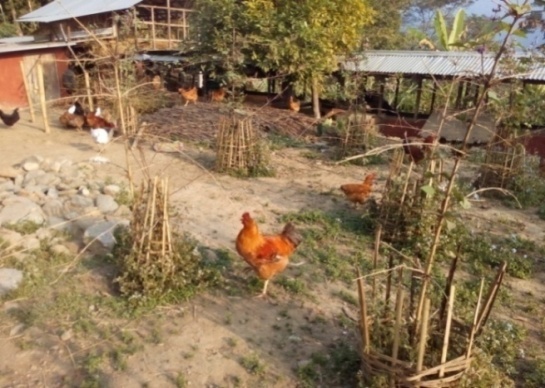 2Grading up of local pig breeds by Hampshire breed2815030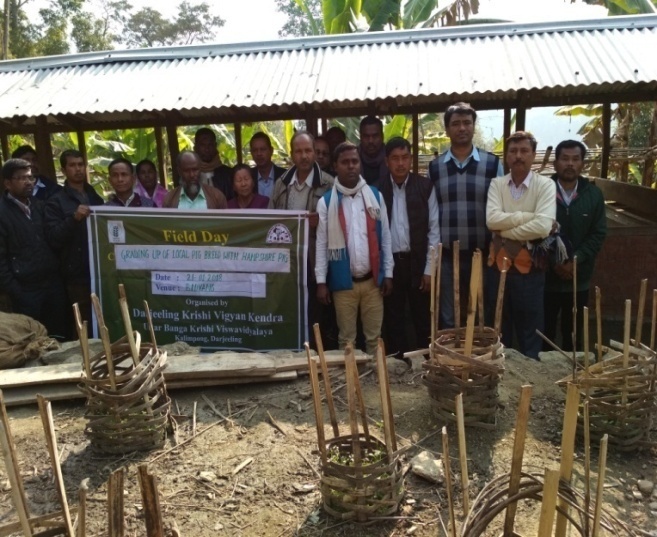 3Disease management in ginger with Hot water treatment and application of bio agent5720014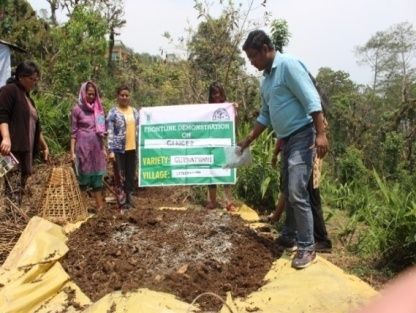 4Nutritional Management of Darjeeling Mandarin (Citrus reticulata)1,47,5005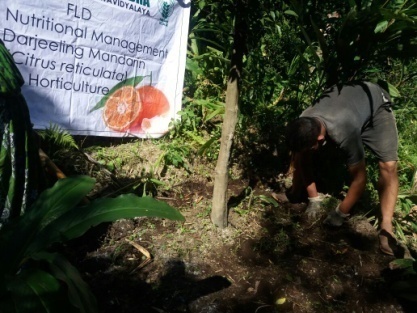 5Cultivation of oyster mushroom on hot water treated substrate (straw)35005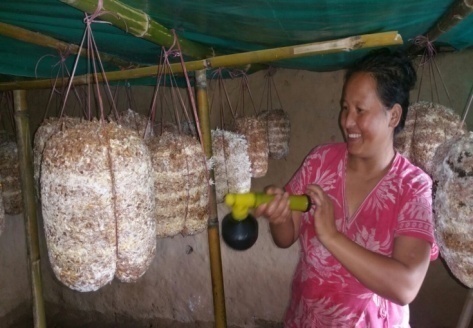 Database prepared/ covered forDatabase prepared/ covered forKVK level CommitteeKVK level CommitteeVarious activity conducted for farmersPhaseTotal no. of villages Total no. of farmers Date of formationName of membersVarious activity conducted for farmersI (up-to 175.03.2018)--22/05/20184II (up-to 284.04.218)--22/05/20184-Total91865022/05/20184Sl.No.Name of the programmeDate of the programmeVenuePurposeNo. of participants------